TRƯỜNG ĐẠI HỌC KINH TẾKHOA KINH TẾ PHÁT TRIỂN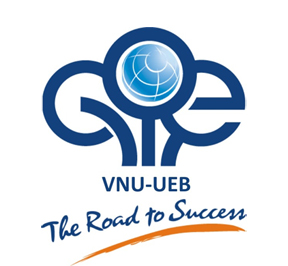 MÔ TẢ CHƯƠNG TRÌNH ĐÀO TẠO CHUẨN TRÌNH ĐỘ ĐẠI HỌCNGÀNH: KINH TẾ PHÁT TRIỂN(Ban hành theo Quyết định số 3392/QĐ-ĐHQGHN, ngày 16 tháng 9 năm 2015 của Giám đốc Đại học Quốc gia Hà Nội)HÀ NỘI, 9/2015MỤC LỤCPHẦN I: GIỚI THIỆU CHUNG VỀ CHƯƠNG TRÌNH ĐÀO TẠO	21.	Một số thông tin về chương trình đào tạo	22.	Mục tiêu đào tạo	23.	Thông tin tuyển sinh	34.	Điều kiện nhập học	35.	Điều kiện tốt nghiệp	3PHẦN II: CHUẨN ĐẦU RA CỦA CHƯƠNG TRÌNH ĐÀO TẠO	41.	Về kiến thức và năng lực chuyên môn	42.	Về kỹ năng	63.	Về phẩm chất đạo đức	84.	Những vị trí công tác sinh viên có thể đảm nhiệm sau khi tốt nghiệp	85.	Khả năng học tập, nâng cao trình độ sau khi tốt nghiệp	9PHẦN III: BẢN ĐẶC TẢ CHƯƠNG TRÌNH ĐÀO TẠO	101.	Thông tin về chương trình đào tạo	112.	Mục tiêu đào tạo	113.	Yêu cầu của chương trình đào tạo	124.	Khung chương trình đào tạo	125.	Ma trận tích lũy kiến thức (bao gồm cả tích lũy kiến thức và kỹ năng) theo chuẩn đầu ra đã công bố (tích lũy kiến thức và kỹ năng theo thứ tự các môn học thuộc nhóm ngành/ngành) chương trình đào tạo chuẩn trình độ đại học, ngành Kinh tế phát triển	176.	Bảng kiểm đánh giá năng lực người học	277.	Kế hoạch đào tạo theo thời gian được thiết kế	308.	Phương pháp và hình thức đào tạo.	35PHẦN V: TỔ CHỨC THỰC HIỆN CHƯƠNG TRÌNH ĐÀO TẠO VÀ GIÁM SÁT, ĐÁNH GIÁ ĐỂ QUẢN LÝ VÀ KIỂM SOÁT CHẤT LƯỢNG CTĐT THEO CÁC ĐIỀU KIỆN ĐBCLGD CỦA TRƯỜNG ĐH KINH TẾ	401.	Hướng dẫn tổ chức thực hiện đào tạo	402.	Điều kiện thực hiện chương trình	43CHƯƠNG TRÌNH ĐÀO TẠO CHUẨN TRÌNH ĐỘ ĐẠI HỌCNGÀNH: KINH TẾ PHÁT TRIỂN(NGÀNH ĐÀO TẠO THÍ ĐIỂM) (Ban hành theo Quyết định số 3392/QĐ-ĐHQGHN, ngày 16 tháng 9 năm 2015 của Giám đốc Đại học Quốc gia Hà Nội)PHẦN I: GIỚI THIỆU CHUNG VỀ CHƯƠNG TRÌNH ĐÀO TẠOMột số thông tin về chương trình đào tạo Mục tiêu đào tạoĐào tạo cử nhân trong lĩnh vực kinh tế phát triển theo định hướng chuyên gia và lãnh đạo; có khả năng phân tích, đánh giá, tổng hợp, nghiên cứu và giảng dạy các vấn đề về kinh tế phát triển mang tính liên ngành trong các cơ quan quản lý nhà nước, các tổ chức phát triển, các doanh nghiệp, các cơ sở giáo dục đại học và các cơ sở nghiên cứu; có thể tiếp tục tự học, tham gia học tập ở bậc học cao hơn, tích lũy kinh nghiệm để trở thành các chuyên gia phân tích, nhà hoạch định chính sách, các nhà lãnh đạo trong lĩnh vực kinh tế phát triển.Thông tin tuyển sinhHình thức tuyển sinh: Theo quy định của Bộ Giáo dục & Đào tạo, Đại học Quốc gia Hà Nội và Trường Đại học Kinh tế.Đối tượng dự thi: Thi tuyển: thí sinh có trình độ tốt nghiệp THPT tham gia kỳ thi tuyển sinh hàng năm/ kỳ thi đánh giá năng lực, đáp ứng được các yêu cầu tuyển sinh của Bộ Giáo dục và Đào tạo, Đại học Quốc gia Hà Nội, trường ĐH Kinh tế.Đối tượng được xét tuyển bổ sung: Các thí sinh đã trúng tuyển váo các trường Đại học thành viên của ĐHQGHN, đạt kết quả cao trong kỳ thi truyển sinh cùng năm, cùng khối thi (ít nhất bằng với điểm trúng tuyển ngành Kinh tế Phát triển). Khối thi: A, A1, D1Điều kiện nhập học Thí sinh đủ điểm trúng tuyển vào ngành Kinh tế Phát triển.Thí sinh phải làm thủ tục đăng ký nhập học chậm nhất 15 ngày kể từ ngày nhập học theo quy định của trường.Khi nhập học, thí sinh trúng tuyển thực hiện đầy đủ các quy định theo Giấy triệu tập thí sinh trúng tuyển.Điều kiện tốt nghiệpTrong thời gian học tập tối đa của khóa học;Cho đến thời điểm xét tốt nghiệp, sinh viên không đang trong thời gian truy cứu trách nhiệm hình sự;Tích lũy đủ số tín chỉ qui định trong chương trình đào tạo;Điểm trung bình chung tích lũy của khóa học đạt từ 2.50 trở lênĐạt trình độ tiếng Anh B1 hoặc tương đương IELTS 4.0Có 5 chứng chỉ kỹ năng mềm; Được đánh giá đạt các môn học Giáo dục quốc phòng – an ninh, Giáo dục thể chất. PHẦN II: CHUẨN ĐẦU RA CỦA CHƯƠNG TRÌNH ĐÀO TẠOVề kiến thức và năng lực chuyên mônVề kiến thứcSinh viên tốt nghiệp CTĐT có kiến thức lý thuyết căn bản và nâng cao trong lĩnh vực đào tạo; nắm vững kỹ thuật và có kiến thức thực tế để có thể giải quyết các công việc phức tạp; tích luỹ được kiến thức nền tảng về các nguyên lý cơ bản, các quy luật tự nhiên và xã hội trong lĩnh vực được đào tạo để phát triển kiến thức mới và có thể tiếp tục học tập ở trình độ cao hơn; có kiến thức quản lý, điều hành, kiến thức pháp luật và bảo vệ môi trường liên quan đến lĩnh vực được đào tạo; và có kiến thức cụ thể và năng lực chuyên môn như sau:1.1.1	Khối kiến thức chung Vận dụng được các nguyên lý cơ bản của Chủ nghĩa Mác Lênin, đường lối cách mạng của Đảng Cộng sản Việt Nam, Tư tưởng Hồ Chí Minh và chủ trương, chính sách của Đảng và Nhà nước vào nghề nghiệp và cuộc sống;Sử dụng thành thạo các phần mềm văn phòng thông dụng, khai thác một số dịch vụ cần thiết trên Internet. Khai thác được các kiến thức cơ bản của hệ quản trị cơ sở dữ liệu quan hệ, các kỹ năng sử dụng một hệ quản trị dữ liệu cụ thể;Thấm nhuần những nội dung cơ bản về công tác quốc phòng – an ninh của Việt Nam trong điều kiện lịch sử cụ thể của đất nước;Vận dụng được một số kiến thức cơ bản về thể dục thể thao để rèn luyện sức khỏe;Có kỹ năng nghe, nói, đọc, viết và giao tiếp ngoại ngữ đạt trình độ tương đương bậc 4 theo khung năng lực ngoại ngữ 6 bậc dành cho Việt Nam.1.1.2	Kiến thức theo lĩnh vực Vận dụng các kiến thức toán cao cấp trong công việc thống kê, xử lý số liệu và các tính toán liên quan đến ngành đào tạo;Xây dựng và phân tích được các bài toán kinh tế đơn giản;Sử dụng được các phần mềm thống kê cơ bản.1.1.3	Kiến thức theo khối ngànhXây dựng được phương pháp luận và sử dụng được các kỹ thuật để thực hiện các nghiên cứu về kinh tế phát triển;Vận dụng được các nguyên lý cơ bản của kinh tế học để giải thích sự vận động của nền kinh tế ở tầm vi mô và vĩ mô, phân tích được hoạt động của khu vực công cộng, hệ thống ngân hàng; hiểu được phương thức sử dụng các công cụ điều tiết nền kinh tế, hướng giải quyết những vấn đề về môi trường và phát triển kinh tế;Ứng dụng được kiến thức về kinh tế phát triển để mô tả, giải thích, đưa ra giải pháp cho các vấn đề nảy sinh trong quá trình phát triển kinh tế.1.1.4	Kiến thức theo nhóm ngành Vận dụng được những kiến thức cơ bản về Nhà nước và pháp luật vào những hoạt động kinh tế;Vận dụng được những kiến thức cơ bản của kinh tế học vào công việc chuyên môn, nghề nghiệp;Vận dụng phương pháp thu thập thông tin, phân tích và tổng hợp dữ liệu thống kê kinh tế;Áp dụng phương pháp phân tích hồi qui, vận dụng các kiến thức đã học vào các tình huống thực tế;Biết cách xây dựng và lựa chọn phương thức quản lý nhóm làm việc hiệu quả.1.1.5	Kiến thức ngành Vận dụng được các kiến thức chuyên sâu về kinh tế công như: chi tiêu công, lựa chọn công cộng, thuế... để phân tích, đánh giá các vấn đề nảy sinh trong hoạch định và thực hiện chính sách công;Vận dụng được kiến thức chuyên sâu về kinh tế môi trường như: quản lý môi trường, hạch toán môi trường, kinh tế chất thải... để phân tích, đánh giá tác động qua lại của môi trường đối với phát triển kinh tế.1.2. 	Năng lực tự chủ và trách nhiệmCó năng lực tổng hợp kiến thức và kỹ năng để dẫn dắt về chuyên môn, nghiệp vụ đã được đào tạo; Có sáng kiến trong quá trình thực hiện nhiệm vụ được giao; có khả năng tự định hướng, thích nghi với các môi trường làm việc khác nhau; tự học tập, tích lũy kiến thức, kinh nghiệm để nâng cao trình độ chuyên môn nghiệp vụ; Có khả năng đưa ra được kết luận về các vấn đề chuyên môn, nghiệp vụ thông thường và một số vấn đề phức tạp về mặt kỹ thuật; có năng lực lập kế hoạch, điều phối, phát huy trí tuệ tập thể; có năng lực đánh giá và cải tiến các hoạt động chuyên môn ở quy mô trung bình.Về kỹ năng Kỹ năng chuyên mônCó kỹ năng hoàn thành công việc phức tạp đòi hỏi vận dụng kiến thức lý thuyết và thực tiễn của ngành được đào tạo trong những bối cảnh khác nhau; có kỹ năng phân tích, tổng hợp, đánh giá dữ liệu và thông tin, tổng hợp ý kiến tập thể và sử dụng những thành tựu mới về khoa học công nghệ để giải quyết những vấn đề thực tế hay trừu tượng trong lĩnh vực được đào tạo; có năng lực dẫn dắt chuyên môn để xử lý những vấn đề quy mô địa phương và vùng miền;Có kỹ năng lập luận nghề nghiệp, phát hiện và giải quyết các vấn đề liên quan đến kinh tế phát triển;Có khả năng lập luận tư duy và giải quyết các vấn đề kinh tế phát triển (trao đổi, chia sẻ thông tin, ý tưởng, vấn đề hay giải pháp về các vấn đề liên quan đến kinh tế phát triển với các đối tượng là chuyên gia hay không phải chuyên gia trong lĩnh vực kinh tế phát triển);Nghiên cứu, đánh giá, xử lý những vấn đề phát triển có tính liên ngành liên quan đến kinh tế phát triển (điều tra, thu thập và xử lý thông tin, phân tích, nghiên cứu định tính và định lượng, thực hiện và ứng dụng các mô hình kinh tế lượng để nghiên cứu về kinh tế phát triển);Tư duy logic, có hệ thống khi tiếp cận và xử lý các vấn đề phát triển;Hiểu biết xã hội, thích ứng nhanh với sự thay đổi của quá trình phát triển kinh tế xã hội; chủ động tiếp cận các thông tin kinh tế xã hội, các vấn đề liên ngành, các chương trình, chính sách phát triển;Nắm vững chiến lược, kế hoạch, mục tiêu và văn hóa của tổ chức để làm việc thành công. Thích ứng nhanh với sự thay đổi của tổ chức trong sự vận động của nền kinh tế phát triển hiện đại;Vận dụng linh hoạt và phù hợp kiến thức và kỹ năng để thực hiện công việc, phân tích, xử lý các vấn đề thực tiễn liên quan đến kinh tế phát triển;Tự nghiên cứu, tự học tập, phát triển các kỹ năng học cần thiết để có thể tiếp tục học cao lên với năng lực tự chủ cao hơn hoặc để giải quyết những vấn đề kinh tế chuyên sâu hơn.Kỹ năng bổ trợLàm việc độc lập dưới áp lực về thời gian và khối lượng công việc; lập kế hoạch, tổ chức và sắp xếp công việc, đánh giá kết quả công việc, hoàn thành công việc đúng hạn, đặt mục tiêu, tự phát triển bản thân, tự trau dồi và phát triển nghề nghiệp;Thành lập nhóm, vận hành nhóm, làm việc hài hòa và hiệu quả trong nhóm; Có khả năng xây dựng chiến lược, lập kế hoạch, vận hành và theo dõi, giám sát, đánh giá thực hiện kế hoạch của nhóm và tổ chức;Giao tiếp tốt bằng văn bản và lời nói (trao đổi, thuyết trình), truyền đạt thông tin và chuyển giao kiến thức dưới dạng nói và viết;Sử dụng thành thạo các phần mềm văn phòng như Words, Excel, PowerPoint, Internet Explorer...; thành thạo trong việc tìm kiếm tài liệu trên Internet phục vụ cho việc học tập, nghiên cứu; biết sử dụng các phần mềm kinh tế lượng phục vụ công tác nghiên cứu phổ biến như SPSS, E-views, STATA;Có kỹ năng lập bảng hỏi, khảo sát, phỏng vấn, thống kê;Có kỹ năng ngoại ngữ chuyên ngành ở mức có thể hiểu được các ý chính của một báo cáo hay bài phát biểu về các chủ đề quen thuộc trong công việc liên quan đến ngành được đào tạo; có thể sử dụng ngoại ngữ để diễn đạt, xử lý một số tình huống chuyên môn thông thường; có thể viết được báo cáo có nội dung đơn giản, trình bày ý kiến liên quan đến công việc chuyên môn.Về phẩm chất đạo đứcPhẩm chất đạo đức cá nhânSẵn sàng đương đầu với khó khăn và chấp nhận hoàn cảnh, kiên trì, linh hoạt, tự tin, nhiệt tình, say mê, chính trực, sáng tạo, phản biện; có tinh thần học tập suốt đời.Phẩm chất đạo đức nghề nghiệpSay mê nghiên cứu và khám phá kiến thức, khám phá thực tiễn; trung thực, khách quan, khoa học trong nghiên cứu, đánh giá, xử lý các vấn đề phát triển; chuyên nghiệp và có trách nhiệm trong công việc.Phẩm chất đạo đức xã hộiĐạo đức chính trị tốt, có tinh thần đối với cộng đồng, Tổ quốc; mong muốn hành động vì người nghèo và người dễ bị tổn thương nói riêng và vì sự phát triển nói chung.Những vị trí công tác sinh viên có thể đảm nhiệm sau khi tốt nghiệpNhóm 1 - Chuyên viên tư vấn,  phân tích chính sách về kinh tế  phát triển: Có đủ năng lực làm việc tại các cơ quan quản lý nhà nước ở các cấp trung ương và địa phương; có thể đảm nhận các công việc cụ thể : Phân tích thực trạng, đánh giá tác động của tăng trưởng và phát triển kinh tế; tham gia lập kế hoạch phát triển kinh tế - xã hội; có thể tư vấn giải pháp, chính sách phục vụ cho phát triển, đặc biệt trong lĩnh vực chính sách công, phát triển bền vững; triển vọng trong tương lai có thể trở thành chuyên gia phân tích, tư vấn, cán bộ hoạch định chính sách và cán bộ quản lý tại các cơ quan quản lý nhà nước. Nhóm 2 - Cán bộ dự án: Có đủ năng lực làm việc tại các dự án phát triển, các tổ chức phát triển và các doanh nghiệp; có thể đảm nhận được các công việc cụ thể: Phân tích thực trạng kinh tế - xã hội của cộng đồng, quốc gia;  tham gia lập kế hoạch và thực hiện dự án phát triển; tổng hợp, nghiên cứu, phân tích và tham gia hoạch định chính sách phát triển; triển vọng trong tương lai có thể trở thành chuyên gia, cán bộ quản lý tại các dự án, tổ chức phát triển. Nhóm 3 - Nghiên cứu viên và giảng viên: Có khả năng nghiên cứu và giảng dạy tại các cơ sở giáo dục đại học, các cơ sở nghiên cứu; có thể đảm nhận được các công việc cụ thể : giảng dạy các môn liên quan đến Kinh tế học, Kinh tế phát triển,..; Nghiên cứu, tư vấn về kinh tế và kinh tế phát triển, chính sách công, kinh tế môi trường, phát triển bền vững; triển vọng trong tương lai có thể trở thành các chuyên gia nghiên cứu, giảng viên cao cấp và cán bộ quản lý tại các cơ sở giáo dục đào tạo và cơ sở nghiên cứu.Khả năng học tập, nâng cao trình độ sau khi tốt nghiệpSinh viên sau khi tốt nghiệp có thể tiếp tục tự học, tham gia học tập ở bậc học cao hơn, tích lũy kinh nghiệm để trở thành chuyên gia phân tích, nhà hoạch định chính sách, nhà lãnh đạo trong lĩnh vực kinh tế phát triển. PHẦN III: KHUNG CHƯƠNG TRÌNH ĐÀO TẠOYêu cầu của chương trình đào tạoTổng số tín chỉ của chương trình đào tạo: 135 tín chỉKhung chương trình đào tạoGhi chú: Học phần ngoại ngữ thuộc khối kiến thức chung được tính vào tổng số tín chỉ của chương trình đào tạo, nhưng kết quả đánh giá các học phần này không tính vào điểm trung bình chung học kỳ, điểm trung bình chung các học phần và điểm trung bình chung tích lũy.Ma trận tích lũy kiến thức (bao gồm cả tích lũy kiến thức và kỹ năng) theo chuẩn đầu ra đã công bố (tích lũy kiến thức và kỹ năng theo thứ tự các môn học thuộc nhóm ngành/ngành) chương trình đào tạo chuẩn trình độ đại học, ngành Kinh tế phát triển Bảng kiểm đánh giá năng lực người họcBảng kiểm năng lực cần được đưa vào sử dụng để thực hiện đánh giá năng lực sinh viên tốt nghiệp. Bảng kiểm năng lực có thể được áp dụng tại các thời điểm khác nhau để đánh giá trong suốt quá trình theo học Chương trình. Sinh viên năm thứ 3 trở đi có thể sử dụng Bảng kiểm để tự đánh giá mức độ tích lũy kiến thức, kỹ năng của mình, từ đó xây dựng kế hoạch cho giai đoạn còn lại để tại thời điểm tốt nghiệp có năng lực như kỳ vọng.Các Khoa có thể sử dụng kết quả đánh giá từ bảng kiểm năng lực để rà soát và điều chỉnh CTĐT cho phù hợp với CĐR của chương trình và môn học đã tuyên bố và yêu cầu của người học, xã hội... Ghi chú: (1) Nhớ lại/tái hiện lại kiến thức; (2) Hiểu và ứng dụng kiến thức; (3) Phân tích/đánh giá; (4)Khả năng sáng tạoKế hoạch đào tạo theo thời gian được thiết kếChương trình được tổ chức thực hiện theo kế hoạch học tập của trường ĐHKT-ĐHQGHN.Mỗi năm học có hai học kỳ chính và một học kỳ phụ. Mỗi học kỳ chính có 15 tuần thực học và từ 3 đến 4 tuần thi. Mỗi học kỳ phụ có ít nhất 5 tuần thực học và 1 tuần thi, được tổ chức trong thời gian hè. Thời gian của khóa học đào tạo chính quy theo chương trình đào tạo chuẩn, chất lượng cao, tài năng và đạt chuẩn quốc tế tương ứng là 8 học kỳ chính đối với đào tạo cử nhân. Thời gian được phép tạm ngừng học để củng cố kiến thức, cải thiện kết quả học tập là 4 học kỳ chính; Sinh viên có thể xem thông tin về chương trình đào tạo, các quy chế, quy định liên quan đến đạo tạo qua trang web của trường theo địa chỉ http://www.ueb.edu.vn. Sinh viên khi nhập học được cung cấp email, tài khoản truy cập vào cổng thông tin ĐHQGHN để đăng ký học, tra cứu đề cương môn học, xem kết quả học tập và các thông báo của nhà trường….Sinh viên đăng ký môn học phải đáp ứng được điều kiện môn học tiên quyết và nộp học phí đầy đủ.Sinh viên đăng ký học các môn khoa học Mác Lê nin, học tại trung tâm đào tạo và bồi dưỡng giảng viên lý luận chính trị -ĐHQGHN, môn kỹ năng mềm tại trung tâm hợp tác và chuyển giao tri thức – ĐHQGHN. Sinh viên có thể học các học phần có trong CTĐT tại các đơn vị ĐHQGHN và chuyển kết quả học tập về trường. Căn cứ CTĐT của trường ĐHKT, việc công nhận học phần tương đương cho sinh viên đã được nhà trường thực hiện, giúp sinh chủ động trong học tập. Sinh viên có thể tham khảo cố vấn học tập để đăng kí môn học cũng như tư vấn phương pháp học tập, nghiên cứu khoa học…Sinh viên tra cứu học liệu tại Trung tâm thông tin thư viện – ĐHQGHN và bộ phận tư liệu của khoa QTKD và trường ĐHKT-ĐHQGHNSinh viên được trường xét tốt nghiệp khi có đủ các điều kiện tốt nghiệp và có đơn gửi Phòng Đào tạo đề nghị được xét tốt nghiệp trong trường hợp đủ điều kiện tốt nghiệp sớm hoặc muộn so với thời gian thiết kế của khóa học. Hàng năm, nhà trường sẽ xét tốt nghiệp 4 đợt vào các tháng 3, 6, 9, 12Kế hoạch thực hiện đào tạo chi tiết Phương pháp và hình thức đào tạo Hình thức đào tạo: Đào tạo chính quy được tổ chức đào tạo tập trung liên tục trong toàn khóa họcPhương pháp giảng dạy: Giảng viên được khuyến khích sử dụng phương pháp giúp sinh viên học tập bằng hành động. Học tập bằng hành động là một quá trình học hỏi và suy nghĩ, cân nhắc liên tục, có sự hỗ trợ của bạn cùng học, nhằm mục đích tạo ra việc học tập có chất lượng ở sinh viên. Thông qua phương pháp này, các giảng viên có thể chia sẻ với nhau thông qua việc giải quyết các vấn đề thực tế và thông qua kinh nghiệm của bản thân. Việc xây dựng chương trình học tập bằng hành động là nhằm vào mục đích cải tiến việc học tập cũng như môi trường học tập của sinh viên. Để thúc đẩy tinh thần trách nhiệm trong học tập, các giảng viên cần:Tạo ra một môi trường giảng dạy-học tập sao cho mỗi người học đều tham gia vào quá trình học tập một cách có ý thức.Cung cấp những chương trình đào tạo linh hoạt nhằm giúp người học chọn lựa nội dung học phần, thứ tự các học phần trong chương trình, phương pháp kiểm tra đánh giá, phương thức và thời gian học tập sao cho có ý nghĩa nhất đối với từng người. Để kích thích sự say mê và các giá trị đối với việc học tập, đồng thời tạo cơ hội phát triển trí tuệ cho người học, các giảng viên cần tạo ra những cơ hội học tập và giao lưu trong đó người học có thể tham gia hết mình cả về trí tuệ lẫn tình cảm. Hướng dẫn thực hiện chiến lược dạy và học cho CTĐT chuẩn trình độ đại học ngành Kinh tế phát triển nhằm giúp người học đạt được các mục tiêu theo chuẩn đầu ra đã tuyên bố, nội dung của tài liệu được tóm tắt trong bảng đưới đây:Lộ trình thực hiện chiến lược dạy và họcPHẦN V: TỔ CHỨC THỰC HIỆN CHƯƠNG TRÌNH ĐÀO TẠO VÀ GIÁM SÁT, ĐÁNH GIÁ ĐỂ QUẢN LÝ VÀ KIỂM SOÁT CHẤT LƯỢNG CTĐT THEO CÁC ĐIỀU KIỆN ĐBCLGD CỦA TRƯỜNG ĐH KINH TẾHướng dẫn tổ chức thực hiện đào tạo Căn cứ  xây dựng chương trình đào tạo chuẩn trình độ đại học ngành Kinh tế Phát triển Chương trình được biên soạn trên cơ sở quyết định 3079/QĐ-ĐHQGHN ngày 26 tháng 10 năm 2010 của Giám đốc Đại học Quốc gia Hà Nội (ban hành cho ngành đào tạo thí điểm)Các văn bản của ĐHQGHN quy định về việc xây dựng các chương trình đào tạo: Quy định về việc mở mới và điều chỉnh CTĐT ở ĐHQGHN (Ban hành kèm theo quyết định số 1366/QĐ-ĐHQGHN, ngày 25/4/2012 của Giám đốc Đại học Quốc gia Hà Nội);và Quy chế đào tạo ĐH tại Trường ĐHKT (Ban hành kèm theo quyết định số 5115/QĐ-ĐHQGHN ngày 25/12/2014 của Giám đốc Đại học Quốc gia Hà Nội) Các văn bản về điều kiện thực hiện ĐBCL các CTĐT và quy trình thực hiện đánh giá CTĐT theo chuẩn ĐHQGHN, AUN/AACSB và của Trường ĐH Kinh tếTổ chức thực hiện đào tạoTheo kế hoạch đào tạo chi tiết (bản đặc tả CTĐT)Cách thức đánh giá kết quả học tậpKết quả học tập của sinh viên được đánh giá sau mỗi kỳ học chính theo các tiêu chí sau:Khối lượng kiến thức học tập là tổng số tín chỉ của các học phần (không tính học phần tự chọn tự do) mà sinh viên đã đăng ký học trong kỳKhối lượng kiến thức tích lũy là tổng tín chỉ của những học phần đã được đánh giá loại đạt tính từ đầu khóa họcĐiểm trung bình học kỳ là điểm trung bình theo trọng số tín chỉ của các học phần  mà sinh viên đăng kí học trong kỳ đó (bao gồm các học phần đánh giá loại đạt và không đạt)Điểm trung bình chung tích lũy là điểm trung bình theo trọng số tín chỉ của các học phần  đã được đánh giá loại đạt mà sinh viên đã tích lũy được, tính từ đầu khóa học cho tới thời điểm xem xét.Đánh giá kết quả học phần Điểm đánh giá học phần (gọi là điểm học phần) bao gồm: Điểm đánh giá bộ phận và điểm thi kết thúc môn học: là trung bình của các điểm kiểm tra thường xuyên, định ký trên lớp; điểm đánh giá nhận thức và thái độ tham gia thảo luận; điểm chuyên cần, điểm kiểm tra giữa kỳ.....Điểm thi kết thúc học phần là bắt buộc và có trọng số không dưới 60% điểm của học phần Cách tính điểm học phần Điểm đánh giá bộ phận và điểm thi kết thúc môn học được chấm thi theo thang điểm 10 (từ 0 đến 10), có lẻ đến một chữ số thập phân. Điểm học phần là tổng điểm của điểm đánh giá bộ phận và điểm thi kết thúc học phần sau khi đã tính trọng số được quy định trong đề cương học phần và được làm tròn đến một chữ số thập phân, sau đó được chuyển sang điểm chữ là: A+, A, B+, B, C+, C, D+, D (loại đạt) và F (không đạt)Cách tính điểm trung bình chungĐể tính điểm trung bình chung học kỳ và điểm trung bình chung tích lũy, mức điểm chữ của mỗi học phần phải được quy đổi qua điểm số như sau:A+ 	tương ứng với 	4,0  		A 	tương ứng với 	3,7B+ 	tương ứng với 	3,5		B	tương ứng với 	3,0C+	tương ứng với 	2,5		C 	tương ứng với 	2,0D+ 	tương ứng với 	1,5		D	 tương ứng với 	1,0F 	tương ứng với 	0Điểm trung bình chung học kỳ và điểm trung bình chung tích lũy được tính theo công thức sau và được làm tròn đến 2 chữ số thập phân:trong đó: A: là điểm trung bình chung học kỳ hoặc điểm trung bình chung tích lũyi: là số thứ tự học phần 	ai: là điểm của học phần thứ i	ni: là số tín chỉ của học phần thứ i	n: là tổng số học phần trong học kỳ hoặc tổng số học phần đã tích lũy.Kết quả đánh giá học phần giáo dục quốc phòng-an ninh, giáo dục thể chất, kỹ năng mềm không tính vào điểm trung bình chung học kỳ và điểm trung bình chung tích lũy.Điểm trung bình chung học kỳ được dùng để xét buộc thôi học, nghỉ học tạm thời, đăng ký học bằng kép, học bổng, khen thưởng sau mỗi học kỳ.Điểm trung bình chung tích lũy được dùng để xét buộc thôi học, xếp loại học lực, xếp hạng tốt nghiệp.Thực hiện giám sát và đánh giá để quản lý và kiểm soát chất lượng CTĐT theo các điều kiện ĐBCLGD của Trường ĐH Kinh tế: Hàng năm, đơn vị được giao nhiệm vụ đào tạo có trách nhiệm thực hiện giám sát và đánh giá các hoạt động trong CTĐT theo quy định. Thực hiện định kỳ theo quy định của ĐHQGHN và ĐHKT về giám sát và đánh giá chất lượng đào tạo. Tổ chức thực hiện giám sát và đánh giá: điều kiện bắt buộc đối với các chương trình đào tạo tại Trường ĐHKT.Kết quả thực hiện giám sát, đánh giá là căn cứ để (i) đánh giá hiệu quả của hoạt động đào tạo và các hoạt động hỗ trợ người học, (ii) có cơ sở để thực hiện điều chỉnh CTĐT phù hợp với yêu cầu của các bên liên quan (người học, người dạy, nhà sử dụng lao động, xã hội….), góp phần đảm bảo và nâng cao chất lượng của những hoạt động này; (iii) đồng thời phục vụ công tác tự đánh giá, kiểm định chất lượng chương trình đào tạo, đơn vị đào tạo theo bộ Tiêu chuẩn Đánh giá (Kiểm định) Chất lượng Giáo dục của Bộ Giáo dục và Đào tạo và ĐHQGHN.Đánh giá đối với Chương trình đào tạo: Thực hiện đánh giá SWOT/cải tiến nâng cao chất lượng/thẩm định nội bộ/đối sánh đối với CTĐT (định kỳ 3 năm/lần, yêu cầu có ý kiến đánh giá của các học giả/chuyên gia quốc tế);Thẩm định và so sánh với các chương trình và các đơn vị đào tạo khác hoặc đánh giá theo tiêu chí đại học nghiên cứu...(tùy điều kiện đăng ký thực hiện theo KHNV của Trường)Đánh giá năng lực tích hợp kiến thức theo CĐR của CTĐT và học phần… tiệm cận chuẩn khu vực/quốc tế (định kỳ thực hiện đối với sinh viên năm cuối)Thực hiện kiểm định chất lượng CTĐT theo chuẩn khu vực (định kỳ 5 năm/lần)Đánh giá giữa kỳ để nâng cao chất lượng (yêu cầu có sự tham gia đánh giá của GV giảng dạy chương trình). Đánh giá rà soát/điều chỉnh CTĐT (bao gồm cả việc điều chỉnh/xây mới đề cương học phần, khung CTĐT, CĐR, TSND&CTĐT… theo quy định 2 năm/lần và có báo cáo thực hiện điều chỉnh)Đánh giá theo chuẩn ĐHQGHN/AUN/AACSB (lựa chọn để đăng ký thực hiện đánh giá)Đánh giá đối với Quá trình dạy - học: Kiểm tra giám sát việc thực hiện kế hoạch dạy - học (theo học kỳ); Thực hiện lấy ý kiến phản hồi của GV, SV, nhà tuyển dụng lao động ...về các hoạt động dạy - học – NCKH: (i) Chất lượng hoạt động giảng dạy của GV; (ii) Chương trình đào tạo (bao gồm đánh giá hoạt động Hỗ trợ đào tạo người học), (iii) Thực trạng SV tốt nghiệp sau 12 tháng, (v) Đánh giá của nhà tuyển dụng về chất lượng đào tạo; (vi) Đánh giá của cựu sinh viên về chất lượng CTĐT. Thực hiện hằng năm hoặc 2 năm/lần tùy theo hoạt động để đảm bảo tiến trình đánh giá đối với CTĐT. Thực hiện đánh giá năng lực tích lũy kiến thức, kỹ năng đối với người học theo chuẩn đầu ra và khung năng lực tích lũy kiến thức, kỹ năng theo chuẩn CDIO/khu vực/quốc tế (thực hiện đối với sinh viên năm  thứ 3 để có điều chỉnh hỗ trợ đào tạo); Điều kiện thực hiện chương trìnhTài liệu tham khảo Các giáo trình, bài giảng và tài liệu tham khảo được biên soạn dựa trên các tài liệu sẵn có của Trường Đại học Kinh tế và các tài liệu nước ngoài, các nghiên cứu tình huống ở Việt Nam. Sinh viên được tiếp cận nguồn tài liệu từ Trung tâm Thông tin - Thư viện của ĐHQG. Trung tâm Thông tin - Thư viện có nhiệm vụ tổ chức nghiên cứu, thu thập, xử lý, quản trị và cung cấp thông tin và nguồn tư liệu khoa học, tư liệu dạy-học (giáo trình, sách tham khảo, tài liệu học thuật) tới toàn bộ mọi đối tượng (bao gồm giảng viên, sinh viên và các đối tượng khác) trong toàn ĐHQGHN trong đó có Trường ĐHKT. Trung tâm Thông tin - Thư viện được ĐHQGHN tập trung đầu tư nhân lực, vật lực và tài lực để không ngừng nâng cao chất lượng phục vụ thông tin và tư liệu.Nguồn tư liệu của Trung tâm Thông tin - Thư viện gồm khoảng 200 nghìn đầu sách với gần 1 triệu bản sách, 3000 tên tạp chí với khoảng 450 nghìn bản tạp chí, bộ sưu tập tài liệu điện tử gồm 6 cơ sở dữ liệu bài đăng tạp chí khoa học nước ngoài trên CD-ROM, nguồn tin Online gồm ba CSDL sách, tạp chí, luận văn (với 50.000 biểu ghi), 8 CSDL do Trung tâm Thông tin Tư liệu Khoa học và Công nghệ quốc gia (NACESTID) cung cấp.  Có 56 giáo trình với số lượng 1.140 cuốn dành riêng cho chương trình chất lượng cao và chương trình nhiệm vụ chiến lược.Về thiết bị lưu trữ và xử lý, Trung tâm Thông tin - Thư viện có 5 máy chủ, hơn 100 máy trạm và tủ quang 76 giá đĩa (mỗi đĩa 9.1 GB) cho phép lưu trữ và vận hành hệ thống thư viện phục vụ tốt nhu cầu người dùng. Trung tâm Thông tin - Thư viện sử dụng phần mềm thư viện điện tử LIBOL5.0 www.lic.vnu.edu.vn.Hiện tại, Trung tâm Thông tin - Thư viện đáp ứng đủ đầu giáo trình cho khối kiến thức chung, lĩnh vực, khối ngành, nhóm ngành và một phần giáo trình cho khối kiến thức cơ sở ngành. Trung tâm cũng có số lượng đáng kể sách tham khảo đối với một số môn học thực hành thuộc chương trình đào tạo của Trường ĐH Kinh tế. Trường ĐHKT - ĐHQGHN có một phòng Tư liệu riêng tại tầng 5 Trung tâm Thông tin - Thư viện để phục vụ riêng cho giảng viên và sinh viên của trường ĐHKT với hệ thống học liệu cho các môn học của ngành, học liệu của các môn học theo đề cương môn học. Danh sách học liệu cho chương trình đào tạo được cụ thể xem phụ lục 2Đội ngũ giảng viên Hiện nay Trường ĐHKT có tổng số 105 giảng viên cơ hữu; số GS, PGS là 24 người, chiếm xấp xỉ 23%; số giảng viên có trình độ tiến sĩ trở lên là 59 người, chiếm 56,2% và thạc sỹ là 22 người, chiếm xấp xỉ 21%. Tất cả các giảng viên đều tốt nghiệp đúng chuyên ngành kinh tế, quản lý hoặc quản trị kinh doanh. Hầu hết các cán bộ giảng dạy của Khoa đều có học vị tiến sĩ, hoặc chức danh PGS, tốt nghiệp từ các trường đại học của các nước phát triển như Anh, Nhật, Đức, Mỹ Nga, Úc,…và đã qua lớp đào tạo phương pháp giảng dạy chuyên môn bằng tiếng Anh (chứng chỉ TKT của Đại học Cambridge, Anh quốc) Khoa KTPT có 19 giảng viên cơ hữu, trong đó có 02 PGS, 10 TS, 07 ThS. Giảng viên tham gia giảng dạy cho chương trình đa số đều là giảng viên trẻ, được đào tạo ở nước ngoài. Số giảng viên có thâm niên công tác trên 25 năm tập trung khá nhiều ở Khoa. Ngoài ra, Khoa cũng có một số giảng viên và các cộng tác viên là các nhà khoa học uy tín công tác tại các Viện nghiên cứu, ngân hàng, doanh nghiệp…tham gia trợ giảng cho các CTĐT. Là một đơn vị đào tạo trực thuộc ĐHQGHN nên các học phần thuộc khối kiến thức chung như Trung tâm Bồi dưỡng và Đào tạo giảng viên lý luận chính trị, Trung tâm GD Quốc phòng – An ninh, Trung tâm Giáo dục thể chất và thể thao đảm nhận. Đặc biệt, chương trình có Ban điều hành chương trình, trong đó có 1 Giám đốc chương trình, và 1 điều phối viên đều có khả năng sử dụng tốt tiếng Anh trong công việc. Đây cũng là một trong những lợi thế về nguồn lực đảm bảo cho khoa tổ chức tốt chương trình đào tạo. Cơ sở vật chấtHiện nay Trường ĐHKT có 25 phòng học, 01 phòng thực hành máy tính với 60 đầu máy, 04 phòng họp phục vụ seminar hội thảo do trường trực tiếp quản lý và 20 phòng học khác cùng sân bãi, nhà thi đấu ... dùng chung với Đại học Quốc gia Hà Nội như phòng máy tính của ĐH Công nghệ, phòng học ngoại ngữ của ĐH Ngoại ngữ, sân bãi, nhà đa năng hội trường lớn. Với CSVC có được quy mô đào tạo hàng năm của Trường về sau đại học là 1000 học viên và 1500 sinh viên,…. Các phòng học, phòng máy tính và hội trường được trang bị đầy đủ các thiết bị hiện đại, âm thanh, ánh sáng cho việc giảng dạy và học tập. Ngoài các phòng học chung, Khoa được sử dụng riêng 3 phòng học với trang thiết bị tiện nghi và hiện đại, tương đương với các phòng học theo chuẩn quốc tế dành cho học tập và thảo luận chuyên biệt theo yêu cầu của chương trình.Tên ngành đào tạo: Tiếng Việt: Tiếng Anh: Mã số ngành đào tạo: Danh hiệu tốt nghiệp:	Thời gian đào tạo:Kinh tế Phát triển Development Economics Ngành đào tạo thí điểmCử nhân4 nămTên văn bằng sau tốt nghiệp:Tiếng Việt: Cử nhân ngành Kinh tế Phát triển Tiếng Anh: The Degree of Bachelor in Development EconomicsĐơn vị được giao nhiệm vụ đào tạo: Trường ĐHKT-ĐHQGHN- Khối kiến thức chung:                                                            27 tín chỉ(Không tính các học phần GDTC,  GDQP-AN và Kĩ năng bổ trợ)Khối kiến thức chung:                                                            27 tín chỉ(Không tính các học phần GDTC,  GDQP-AN và Kĩ năng bổ trợ)-Khối kiến thức chung theo lĩnh vực: 10 tín chỉ-Khối kiến thức theo khối ngành:16 tín chỉ+ Các học phần bắt buộc:                                                         14 tín chỉ+ Các học phần bắt buộc:                                                         14 tín chỉ+ Các học phần tự chọn:                                                          2/8 tín chỉ + Các học phần tự chọn:                                                          2/8 tín chỉ -Khối kiến thức theo nhóm ngành:23 tín chỉ+ Các học phần bắt buộc:                                                         17 tín chỉ+ Các học phần bắt buộc:                                                         17 tín chỉ+ Các học phần tự chọn:                                                        6/12 tín chỉ+ Các học phần tự chọn:                                                        6/12 tín chỉ-Khối kiến thức ngành:59 tín chỉ+ Các học phần bắt buộc:                                                         24 tín chỉ+ Các học phần bắt buộc:                                                         24 tín chỉ+ Các học phần tự chọn:                                                           24 tín chỉ     + Các học phần tự chọn:                                                           24 tín chỉ                                                  Chuyên sâu:      12/36 tín chỉ                                             Chuyên sâu:      12/36 tín chỉ                                            Bổ trợ:              12/18 tín chỉ                                            Bổ trợ:              12/18 tín chỉ+ Thực tập thực tế và niên luận:                                                 5 tín chỉ+ Thực tập thực tế và niên luận:                                                 5 tín chỉ+ Khóa luận tốt nghiệp/ các học phần thay thế khóa luận tốt nghiệp:                                                                                                                           6 tín chỉ+ Khóa luận tốt nghiệp/ các học phần thay thế khóa luận tốt nghiệp:                                                                                                                           6 tín chỉSTTMã số Học phần Số giờ tín chỉSố giờ tín chỉSố giờ tín chỉSố giờ tín chỉMã số học pần tiên quyếtSTTMã số Học phần TCLý thuyếtThực hànhTự họcMã số học pần tiên quyếtIKhối kiến thức chung(Không tính các học phần 9-11)Khối kiến thức chung(Không tính các học phần 9-11)27PHI1004Những nguyên lý cơ bản của chủ nghĩa Mác – Lê nin 1The Fundamental Principles of Marxism-Leninism 12246PHI1005Những nguyên lý cơ bản của chủ nghĩa Mác – Lê nin 2The Fundamental Principles of Marxism-Leninism 23369PHI1004POL1001Tư tưởng Hồ Chí MinhHo Chi Minh Ideology22010PHI1005HIS1002Đường lối cách mạng của Đảng cộng sản Việt NamThe Revolutionary Line of the Communist Party of Vietnam3423POL1001INT1004Tin học cơ sở 2Introduction to Informatics 231728FLF2101Tiếng Anh cơ sở 1General English 1416404FLF2102Tiếng Anh cơ sở 2General  English 2520505FLF2101FLF2103Tiếng Anh cơ sở 3General  English 3520505FLF2102Giáo dục thể chất Physical Education4Giáo dục quốc phòng-an ninh National Defense Education7BSA 2030Kỹ năng bổ trợSoft skills3IIKhối kiến thức theo lĩnh vựcKhối kiến thức theo lĩnh vực10MAT1092Toán cao cấpAdvanced Mathematics44218MAT1101Xác suất thống kêProbability and Statistics32718MAT1092MAT1005Toán kinh tếMathematics for Economics32718BSA1053IIIKhối kiến thức theo khối ngànhKhối kiến thức theo khối ngành16III.1Các học phần bắt buộc14THL1057Nhà nước và pháp luật đại cươngIntroduction to State and Law22352INE1050Kinh tế vi mô Microeconomics 33510INE1051Kinh tế vĩ mô Macroeconomics 33510INE1050BSA1053Nguyên lý thống kê kinh tếPrinciples of Economic Statistics33015MAT1101INE1052Kinh tế lượngEconometrics330.514.5INT1004INE1051
BSA1053III.2Các học phần tự chọn2/8BSA1054Kỹ năng làm việc theo nhómTeamwork skills22010HIS1055Lịch sử văn minh thế giớiWorld Civilization History22271SOC1050Xã hội học đại cươngIntroduction to Sociology215123PHI1051Logic họcLogics22064IVKhối kiến thức theo nhóm ngành 23IV.1Các học phần bắt buộc17BSL2050Luật kinh tếBusiness Law215132THL1057INE1016Phương pháp nghiên cứu kinh tếEconomics Research Methodology33015INE1051INE2001Kinh tế vi mô chuyên sâu Advanced Microeconomics33510INE1050INE2002Kinh tế vĩ mô chuyên sâuAdvanced Macroeconomics33015INE1051INE2003Kinh tế phát triển Development Economics32916INE1051PEC1050Lịch sử các học thuyết kinh tếHistories of Economic Thought33510INE1051IV.2Các học phần tự chọn6/12BSA2001Nguyên lý kế toán Principles in Accounting32718BSA2103Nguyên lý quản trị kinh doanh Principles of Business Administration32718BSA2002Nguyên lý Marketing Principles of Marketing321231BSA2004Quản trị họcPrinciples of Management33510VKhối kiến thức ngành59V.1Các học phần bắt buộc2434INE2012Kinh tế phát triển chuyên sâuAdvanced Development Economics33510INE200335FIB2002Kinh tế công cộngPublic Economics32421INE105136INE2004Kinh tế môi trườngEnvironmental Economics33510INE105137INE3001Thương mại quốc tếInternational Trade32817INE105138INE2018Phân tích chi phí và lợi íchCost –Benefit Analysis33213INE105139INE2014Kinh tế thể chếInstitutional Economics33015THL1057INE105140FDE3001Tăng trưởng xanhGreen Growth33015INE105041FDE3002Phân tích năng suất hiệu quảAnalysis of productivity and efficiency33015INE1052V.2Các học phần tự chọn24V.2.1Các học phần chuyên sâu 12V.2.1.1Các học phần chuyên sâu về Chính sách côngCác học phần chuyên sâu về Chính sách công1242INE3023Chính sách côngPublic Policy33015FIB200243INE3034Phân tích chi tiêu côngAnalysis of Public Expenditure33015FIB200244INE3035Lựa chọn công cộngPublic Choice33015FIB200245INE3039Quản lý dự án phát triểnManagement of Development Projects32025INE2003V.2.1.2Các học phần chuyên sâu về Môi trường và phát triển bền vữngCác học phần chuyên sâu về Môi trường và phát triển bền vững1246INE3040Quản lý môi trườngEnvironmental Management33015INE200447INE3041Hạch toán môi trườngEnvironmental Accounting32520INE200448INE3158Phát triển bền vững Sustainable Development33015INE200349FDE3003Nhập môn kinh tế học về Biến đổi khí hậuIntroduction to the economics of climate change33015INE2004V.2.1.3Các học phần chuyên sâu về Kinh tế họcCác học phần chuyên sâu về Kinh tế học1250PEC3037Phân tích chính sách kinh tế xã hộiAnalysis of Economic and Social Policy33015INE105151INE3064Kinh tế lượng chuyên sâuAdvanced Econometrics33015INE105252FDE3005Các lý thuyết tăng trưởng kinh tếThe Theory of Economic Growth33015INE200253INE2013Kinh tế nhân lực Labour Economics 33015INE2002V.2.2Các học phần bổ trợ12/1854PEC1061Lịch sử kinh tế World Economic History33510INE105155PEC3026Kinh tế học về chi phí giao dịchEconomics of Transaction Costs3351056PEC3034Nông nghiệp, nông dân và nông thônAgriculture, Farmers and Rural3351057PEC3033Kinh tế học về những vấn đề xã hộiEconomics of Social Issues3351058PEC3032Toàn cầu hóa và phát triển kinh tếGlobalization and Economic Development3351059INE3003Tài chính quốc tếInternational Finance33015INE1051V.3Thực tập thực tế và niên luậnThực tập thực tế và niên luận560INE4154Thực tập thực tếInternship2INE2003INE101661INE4054Niên luậnEssay3V.4Khóa luận tốt nghiệp/các học phần thay thếKhóa luận tốt nghiệp/các học phần thay thế662INE4155Khóa luận tốt nghiệpThesis663INE3065Hoạch định chính sách phát triểnPolicymakers Development33015INE200364INE2016Tài chính cho phát triểnFinance for Development33213INE2003Cộng135 Nhóm học phần hình thành khối kiến thức                                                                      Chỉ dẫn tích lũy kiến thức Nhóm học phần hình thành khối kiến thức                                                                      Chỉ dẫn tích lũy kiến thức Nhóm học phần hình thành khối kiến thức                                                                      Chỉ dẫn tích lũy kiến thức Nhóm học phần hình thành khối kiến thức                                                                      Chỉ dẫn tích lũy kiến thức Nhóm học phần hình thành khối kiến thức                                                                      Chỉ dẫn tích lũy kiến thức Nhóm học phần hình thành khối kiến thức                                                                      Chỉ dẫn tích lũy kiến thức Nhóm học phần hình thành khối kiến thức                                                                      Chỉ dẫn tích lũy kiến thức Nhóm học phần hình thành khối kiến thức                                                                      Chỉ dẫn tích lũy kiến thứcNhà nước và pháp luật đại cươngNhà nước và pháp luật đại cươngNhà nước và pháp luật đại cươngKiến thức cơ bản về toán, khoa học tự nhiên, khoa học xã hội liên quan đến ngànhCung cấp cho người học những kiến thức nền tảng, về mặt phương pháp luận trong việc thực hành toán và khoa học tự nhiên, phân tích định lượng để người học có thể sử dụng vào giải quyết các vấn đề kinh tế trong các học phần liên quan và lập các báo cáo thống kê (ở mức độ đơn giản). Cung cấp các lý thuyết lõi về kinh tế, các quy luật căn bản trong kinh tế;Vận dụng các kiến thức toán cao cấp trong công việc thống kê, xử lý số liệu và các tính toán liên quan đến ngành đào tạo; Xây dựng và phân tích được các bài toán kinh tế đơn giản;Hình thành kỹ năng Có thể dùng thành thạo Microsoft Office (Word, Excel, Power Point) và một số phần mềm thống kê trong phân tích kinh doanh nhưu SPSS, Eview, Stata…và các thiết bị văn phòng.Kiến thức cơ bản về toán, khoa học tự nhiên, khoa học xã hội liên quan đến ngànhCung cấp cho người học những kiến thức nền tảng, về mặt phương pháp luận trong việc thực hành toán và khoa học tự nhiên, phân tích định lượng để người học có thể sử dụng vào giải quyết các vấn đề kinh tế trong các học phần liên quan và lập các báo cáo thống kê (ở mức độ đơn giản). Cung cấp các lý thuyết lõi về kinh tế, các quy luật căn bản trong kinh tế;Vận dụng các kiến thức toán cao cấp trong công việc thống kê, xử lý số liệu và các tính toán liên quan đến ngành đào tạo; Xây dựng và phân tích được các bài toán kinh tế đơn giản;Hình thành kỹ năng Có thể dùng thành thạo Microsoft Office (Word, Excel, Power Point) và một số phần mềm thống kê trong phân tích kinh doanh nhưu SPSS, Eview, Stata…và các thiết bị văn phòng.Kiến thức cơ bản về toán, khoa học tự nhiên, khoa học xã hội liên quan đến ngànhCung cấp cho người học những kiến thức nền tảng, về mặt phương pháp luận trong việc thực hành toán và khoa học tự nhiên, phân tích định lượng để người học có thể sử dụng vào giải quyết các vấn đề kinh tế trong các học phần liên quan và lập các báo cáo thống kê (ở mức độ đơn giản). Cung cấp các lý thuyết lõi về kinh tế, các quy luật căn bản trong kinh tế;Vận dụng các kiến thức toán cao cấp trong công việc thống kê, xử lý số liệu và các tính toán liên quan đến ngành đào tạo; Xây dựng và phân tích được các bài toán kinh tế đơn giản;Hình thành kỹ năng Có thể dùng thành thạo Microsoft Office (Word, Excel, Power Point) và một số phần mềm thống kê trong phân tích kinh doanh nhưu SPSS, Eview, Stata…và các thiết bị văn phòng.Kiến thức cơ bản về toán, khoa học tự nhiên, khoa học xã hội liên quan đến ngànhCung cấp cho người học những kiến thức nền tảng, về mặt phương pháp luận trong việc thực hành toán và khoa học tự nhiên, phân tích định lượng để người học có thể sử dụng vào giải quyết các vấn đề kinh tế trong các học phần liên quan và lập các báo cáo thống kê (ở mức độ đơn giản). Cung cấp các lý thuyết lõi về kinh tế, các quy luật căn bản trong kinh tế;Vận dụng các kiến thức toán cao cấp trong công việc thống kê, xử lý số liệu và các tính toán liên quan đến ngành đào tạo; Xây dựng và phân tích được các bài toán kinh tế đơn giản;Hình thành kỹ năng Có thể dùng thành thạo Microsoft Office (Word, Excel, Power Point) và một số phần mềm thống kê trong phân tích kinh doanh nhưu SPSS, Eview, Stata…và các thiết bị văn phòng.Kiến thức cơ bản về toán, khoa học tự nhiên, khoa học xã hội liên quan đến ngànhCung cấp cho người học những kiến thức nền tảng, về mặt phương pháp luận trong việc thực hành toán và khoa học tự nhiên, phân tích định lượng để người học có thể sử dụng vào giải quyết các vấn đề kinh tế trong các học phần liên quan và lập các báo cáo thống kê (ở mức độ đơn giản). Cung cấp các lý thuyết lõi về kinh tế, các quy luật căn bản trong kinh tế;Vận dụng các kiến thức toán cao cấp trong công việc thống kê, xử lý số liệu và các tính toán liên quan đến ngành đào tạo; Xây dựng và phân tích được các bài toán kinh tế đơn giản;Hình thành kỹ năng Có thể dùng thành thạo Microsoft Office (Word, Excel, Power Point) và một số phần mềm thống kê trong phân tích kinh doanh nhưu SPSS, Eview, Stata…và các thiết bị văn phòng.Kinh tế vi mô 1Kinh tế vi mô 1Kinh tế vi mô 1Kiến thức cơ bản về toán, khoa học tự nhiên, khoa học xã hội liên quan đến ngànhCung cấp cho người học những kiến thức nền tảng, về mặt phương pháp luận trong việc thực hành toán và khoa học tự nhiên, phân tích định lượng để người học có thể sử dụng vào giải quyết các vấn đề kinh tế trong các học phần liên quan và lập các báo cáo thống kê (ở mức độ đơn giản). Cung cấp các lý thuyết lõi về kinh tế, các quy luật căn bản trong kinh tế;Vận dụng các kiến thức toán cao cấp trong công việc thống kê, xử lý số liệu và các tính toán liên quan đến ngành đào tạo; Xây dựng và phân tích được các bài toán kinh tế đơn giản;Hình thành kỹ năng Có thể dùng thành thạo Microsoft Office (Word, Excel, Power Point) và một số phần mềm thống kê trong phân tích kinh doanh nhưu SPSS, Eview, Stata…và các thiết bị văn phòng.Kiến thức cơ bản về toán, khoa học tự nhiên, khoa học xã hội liên quan đến ngànhCung cấp cho người học những kiến thức nền tảng, về mặt phương pháp luận trong việc thực hành toán và khoa học tự nhiên, phân tích định lượng để người học có thể sử dụng vào giải quyết các vấn đề kinh tế trong các học phần liên quan và lập các báo cáo thống kê (ở mức độ đơn giản). Cung cấp các lý thuyết lõi về kinh tế, các quy luật căn bản trong kinh tế;Vận dụng các kiến thức toán cao cấp trong công việc thống kê, xử lý số liệu và các tính toán liên quan đến ngành đào tạo; Xây dựng và phân tích được các bài toán kinh tế đơn giản;Hình thành kỹ năng Có thể dùng thành thạo Microsoft Office (Word, Excel, Power Point) và một số phần mềm thống kê trong phân tích kinh doanh nhưu SPSS, Eview, Stata…và các thiết bị văn phòng.Kiến thức cơ bản về toán, khoa học tự nhiên, khoa học xã hội liên quan đến ngànhCung cấp cho người học những kiến thức nền tảng, về mặt phương pháp luận trong việc thực hành toán và khoa học tự nhiên, phân tích định lượng để người học có thể sử dụng vào giải quyết các vấn đề kinh tế trong các học phần liên quan và lập các báo cáo thống kê (ở mức độ đơn giản). Cung cấp các lý thuyết lõi về kinh tế, các quy luật căn bản trong kinh tế;Vận dụng các kiến thức toán cao cấp trong công việc thống kê, xử lý số liệu và các tính toán liên quan đến ngành đào tạo; Xây dựng và phân tích được các bài toán kinh tế đơn giản;Hình thành kỹ năng Có thể dùng thành thạo Microsoft Office (Word, Excel, Power Point) và một số phần mềm thống kê trong phân tích kinh doanh nhưu SPSS, Eview, Stata…và các thiết bị văn phòng.Kiến thức cơ bản về toán, khoa học tự nhiên, khoa học xã hội liên quan đến ngànhCung cấp cho người học những kiến thức nền tảng, về mặt phương pháp luận trong việc thực hành toán và khoa học tự nhiên, phân tích định lượng để người học có thể sử dụng vào giải quyết các vấn đề kinh tế trong các học phần liên quan và lập các báo cáo thống kê (ở mức độ đơn giản). Cung cấp các lý thuyết lõi về kinh tế, các quy luật căn bản trong kinh tế;Vận dụng các kiến thức toán cao cấp trong công việc thống kê, xử lý số liệu và các tính toán liên quan đến ngành đào tạo; Xây dựng và phân tích được các bài toán kinh tế đơn giản;Hình thành kỹ năng Có thể dùng thành thạo Microsoft Office (Word, Excel, Power Point) và một số phần mềm thống kê trong phân tích kinh doanh nhưu SPSS, Eview, Stata…và các thiết bị văn phòng.Kiến thức cơ bản về toán, khoa học tự nhiên, khoa học xã hội liên quan đến ngànhCung cấp cho người học những kiến thức nền tảng, về mặt phương pháp luận trong việc thực hành toán và khoa học tự nhiên, phân tích định lượng để người học có thể sử dụng vào giải quyết các vấn đề kinh tế trong các học phần liên quan và lập các báo cáo thống kê (ở mức độ đơn giản). Cung cấp các lý thuyết lõi về kinh tế, các quy luật căn bản trong kinh tế;Vận dụng các kiến thức toán cao cấp trong công việc thống kê, xử lý số liệu và các tính toán liên quan đến ngành đào tạo; Xây dựng và phân tích được các bài toán kinh tế đơn giản;Hình thành kỹ năng Có thể dùng thành thạo Microsoft Office (Word, Excel, Power Point) và một số phần mềm thống kê trong phân tích kinh doanh nhưu SPSS, Eview, Stata…và các thiết bị văn phòng.Kinh tế vĩ mô 1Kinh tế vĩ mô 1Kinh tế vĩ mô 1Kiến thức cơ bản về toán, khoa học tự nhiên, khoa học xã hội liên quan đến ngànhCung cấp cho người học những kiến thức nền tảng, về mặt phương pháp luận trong việc thực hành toán và khoa học tự nhiên, phân tích định lượng để người học có thể sử dụng vào giải quyết các vấn đề kinh tế trong các học phần liên quan và lập các báo cáo thống kê (ở mức độ đơn giản). Cung cấp các lý thuyết lõi về kinh tế, các quy luật căn bản trong kinh tế;Vận dụng các kiến thức toán cao cấp trong công việc thống kê, xử lý số liệu và các tính toán liên quan đến ngành đào tạo; Xây dựng và phân tích được các bài toán kinh tế đơn giản;Hình thành kỹ năng Có thể dùng thành thạo Microsoft Office (Word, Excel, Power Point) và một số phần mềm thống kê trong phân tích kinh doanh nhưu SPSS, Eview, Stata…và các thiết bị văn phòng.Kiến thức cơ bản về toán, khoa học tự nhiên, khoa học xã hội liên quan đến ngànhCung cấp cho người học những kiến thức nền tảng, về mặt phương pháp luận trong việc thực hành toán và khoa học tự nhiên, phân tích định lượng để người học có thể sử dụng vào giải quyết các vấn đề kinh tế trong các học phần liên quan và lập các báo cáo thống kê (ở mức độ đơn giản). Cung cấp các lý thuyết lõi về kinh tế, các quy luật căn bản trong kinh tế;Vận dụng các kiến thức toán cao cấp trong công việc thống kê, xử lý số liệu và các tính toán liên quan đến ngành đào tạo; Xây dựng và phân tích được các bài toán kinh tế đơn giản;Hình thành kỹ năng Có thể dùng thành thạo Microsoft Office (Word, Excel, Power Point) và một số phần mềm thống kê trong phân tích kinh doanh nhưu SPSS, Eview, Stata…và các thiết bị văn phòng.Kiến thức cơ bản về toán, khoa học tự nhiên, khoa học xã hội liên quan đến ngànhCung cấp cho người học những kiến thức nền tảng, về mặt phương pháp luận trong việc thực hành toán và khoa học tự nhiên, phân tích định lượng để người học có thể sử dụng vào giải quyết các vấn đề kinh tế trong các học phần liên quan và lập các báo cáo thống kê (ở mức độ đơn giản). Cung cấp các lý thuyết lõi về kinh tế, các quy luật căn bản trong kinh tế;Vận dụng các kiến thức toán cao cấp trong công việc thống kê, xử lý số liệu và các tính toán liên quan đến ngành đào tạo; Xây dựng và phân tích được các bài toán kinh tế đơn giản;Hình thành kỹ năng Có thể dùng thành thạo Microsoft Office (Word, Excel, Power Point) và một số phần mềm thống kê trong phân tích kinh doanh nhưu SPSS, Eview, Stata…và các thiết bị văn phòng.Kiến thức cơ bản về toán, khoa học tự nhiên, khoa học xã hội liên quan đến ngànhCung cấp cho người học những kiến thức nền tảng, về mặt phương pháp luận trong việc thực hành toán và khoa học tự nhiên, phân tích định lượng để người học có thể sử dụng vào giải quyết các vấn đề kinh tế trong các học phần liên quan và lập các báo cáo thống kê (ở mức độ đơn giản). Cung cấp các lý thuyết lõi về kinh tế, các quy luật căn bản trong kinh tế;Vận dụng các kiến thức toán cao cấp trong công việc thống kê, xử lý số liệu và các tính toán liên quan đến ngành đào tạo; Xây dựng và phân tích được các bài toán kinh tế đơn giản;Hình thành kỹ năng Có thể dùng thành thạo Microsoft Office (Word, Excel, Power Point) và một số phần mềm thống kê trong phân tích kinh doanh nhưu SPSS, Eview, Stata…và các thiết bị văn phòng.Kiến thức cơ bản về toán, khoa học tự nhiên, khoa học xã hội liên quan đến ngànhCung cấp cho người học những kiến thức nền tảng, về mặt phương pháp luận trong việc thực hành toán và khoa học tự nhiên, phân tích định lượng để người học có thể sử dụng vào giải quyết các vấn đề kinh tế trong các học phần liên quan và lập các báo cáo thống kê (ở mức độ đơn giản). Cung cấp các lý thuyết lõi về kinh tế, các quy luật căn bản trong kinh tế;Vận dụng các kiến thức toán cao cấp trong công việc thống kê, xử lý số liệu và các tính toán liên quan đến ngành đào tạo; Xây dựng và phân tích được các bài toán kinh tế đơn giản;Hình thành kỹ năng Có thể dùng thành thạo Microsoft Office (Word, Excel, Power Point) và một số phần mềm thống kê trong phân tích kinh doanh nhưu SPSS, Eview, Stata…và các thiết bị văn phòng.Nguyên lý thống kê kinh tếNguyên lý thống kê kinh tếNguyên lý thống kê kinh tếKiến thức cơ bản về toán, khoa học tự nhiên, khoa học xã hội liên quan đến ngànhCung cấp cho người học những kiến thức nền tảng, về mặt phương pháp luận trong việc thực hành toán và khoa học tự nhiên, phân tích định lượng để người học có thể sử dụng vào giải quyết các vấn đề kinh tế trong các học phần liên quan và lập các báo cáo thống kê (ở mức độ đơn giản). Cung cấp các lý thuyết lõi về kinh tế, các quy luật căn bản trong kinh tế;Vận dụng các kiến thức toán cao cấp trong công việc thống kê, xử lý số liệu và các tính toán liên quan đến ngành đào tạo; Xây dựng và phân tích được các bài toán kinh tế đơn giản;Hình thành kỹ năng Có thể dùng thành thạo Microsoft Office (Word, Excel, Power Point) và một số phần mềm thống kê trong phân tích kinh doanh nhưu SPSS, Eview, Stata…và các thiết bị văn phòng.Kiến thức cơ bản về toán, khoa học tự nhiên, khoa học xã hội liên quan đến ngànhCung cấp cho người học những kiến thức nền tảng, về mặt phương pháp luận trong việc thực hành toán và khoa học tự nhiên, phân tích định lượng để người học có thể sử dụng vào giải quyết các vấn đề kinh tế trong các học phần liên quan và lập các báo cáo thống kê (ở mức độ đơn giản). Cung cấp các lý thuyết lõi về kinh tế, các quy luật căn bản trong kinh tế;Vận dụng các kiến thức toán cao cấp trong công việc thống kê, xử lý số liệu và các tính toán liên quan đến ngành đào tạo; Xây dựng và phân tích được các bài toán kinh tế đơn giản;Hình thành kỹ năng Có thể dùng thành thạo Microsoft Office (Word, Excel, Power Point) và một số phần mềm thống kê trong phân tích kinh doanh nhưu SPSS, Eview, Stata…và các thiết bị văn phòng.Kiến thức cơ bản về toán, khoa học tự nhiên, khoa học xã hội liên quan đến ngànhCung cấp cho người học những kiến thức nền tảng, về mặt phương pháp luận trong việc thực hành toán và khoa học tự nhiên, phân tích định lượng để người học có thể sử dụng vào giải quyết các vấn đề kinh tế trong các học phần liên quan và lập các báo cáo thống kê (ở mức độ đơn giản). Cung cấp các lý thuyết lõi về kinh tế, các quy luật căn bản trong kinh tế;Vận dụng các kiến thức toán cao cấp trong công việc thống kê, xử lý số liệu và các tính toán liên quan đến ngành đào tạo; Xây dựng và phân tích được các bài toán kinh tế đơn giản;Hình thành kỹ năng Có thể dùng thành thạo Microsoft Office (Word, Excel, Power Point) và một số phần mềm thống kê trong phân tích kinh doanh nhưu SPSS, Eview, Stata…và các thiết bị văn phòng.Kiến thức cơ bản về toán, khoa học tự nhiên, khoa học xã hội liên quan đến ngànhCung cấp cho người học những kiến thức nền tảng, về mặt phương pháp luận trong việc thực hành toán và khoa học tự nhiên, phân tích định lượng để người học có thể sử dụng vào giải quyết các vấn đề kinh tế trong các học phần liên quan và lập các báo cáo thống kê (ở mức độ đơn giản). Cung cấp các lý thuyết lõi về kinh tế, các quy luật căn bản trong kinh tế;Vận dụng các kiến thức toán cao cấp trong công việc thống kê, xử lý số liệu và các tính toán liên quan đến ngành đào tạo; Xây dựng và phân tích được các bài toán kinh tế đơn giản;Hình thành kỹ năng Có thể dùng thành thạo Microsoft Office (Word, Excel, Power Point) và một số phần mềm thống kê trong phân tích kinh doanh nhưu SPSS, Eview, Stata…và các thiết bị văn phòng.Kiến thức cơ bản về toán, khoa học tự nhiên, khoa học xã hội liên quan đến ngànhCung cấp cho người học những kiến thức nền tảng, về mặt phương pháp luận trong việc thực hành toán và khoa học tự nhiên, phân tích định lượng để người học có thể sử dụng vào giải quyết các vấn đề kinh tế trong các học phần liên quan và lập các báo cáo thống kê (ở mức độ đơn giản). Cung cấp các lý thuyết lõi về kinh tế, các quy luật căn bản trong kinh tế;Vận dụng các kiến thức toán cao cấp trong công việc thống kê, xử lý số liệu và các tính toán liên quan đến ngành đào tạo; Xây dựng và phân tích được các bài toán kinh tế đơn giản;Hình thành kỹ năng Có thể dùng thành thạo Microsoft Office (Word, Excel, Power Point) và một số phần mềm thống kê trong phân tích kinh doanh nhưu SPSS, Eview, Stata…và các thiết bị văn phòng.Kinh tế lượngKinh tế lượngKinh tế lượngKiến thức cơ bản về toán, khoa học tự nhiên, khoa học xã hội liên quan đến ngànhCung cấp cho người học những kiến thức nền tảng, về mặt phương pháp luận trong việc thực hành toán và khoa học tự nhiên, phân tích định lượng để người học có thể sử dụng vào giải quyết các vấn đề kinh tế trong các học phần liên quan và lập các báo cáo thống kê (ở mức độ đơn giản). Cung cấp các lý thuyết lõi về kinh tế, các quy luật căn bản trong kinh tế;Vận dụng các kiến thức toán cao cấp trong công việc thống kê, xử lý số liệu và các tính toán liên quan đến ngành đào tạo; Xây dựng và phân tích được các bài toán kinh tế đơn giản;Hình thành kỹ năng Có thể dùng thành thạo Microsoft Office (Word, Excel, Power Point) và một số phần mềm thống kê trong phân tích kinh doanh nhưu SPSS, Eview, Stata…và các thiết bị văn phòng.Kiến thức cơ bản về toán, khoa học tự nhiên, khoa học xã hội liên quan đến ngànhCung cấp cho người học những kiến thức nền tảng, về mặt phương pháp luận trong việc thực hành toán và khoa học tự nhiên, phân tích định lượng để người học có thể sử dụng vào giải quyết các vấn đề kinh tế trong các học phần liên quan và lập các báo cáo thống kê (ở mức độ đơn giản). Cung cấp các lý thuyết lõi về kinh tế, các quy luật căn bản trong kinh tế;Vận dụng các kiến thức toán cao cấp trong công việc thống kê, xử lý số liệu và các tính toán liên quan đến ngành đào tạo; Xây dựng và phân tích được các bài toán kinh tế đơn giản;Hình thành kỹ năng Có thể dùng thành thạo Microsoft Office (Word, Excel, Power Point) và một số phần mềm thống kê trong phân tích kinh doanh nhưu SPSS, Eview, Stata…và các thiết bị văn phòng.Kiến thức cơ bản về toán, khoa học tự nhiên, khoa học xã hội liên quan đến ngànhCung cấp cho người học những kiến thức nền tảng, về mặt phương pháp luận trong việc thực hành toán và khoa học tự nhiên, phân tích định lượng để người học có thể sử dụng vào giải quyết các vấn đề kinh tế trong các học phần liên quan và lập các báo cáo thống kê (ở mức độ đơn giản). Cung cấp các lý thuyết lõi về kinh tế, các quy luật căn bản trong kinh tế;Vận dụng các kiến thức toán cao cấp trong công việc thống kê, xử lý số liệu và các tính toán liên quan đến ngành đào tạo; Xây dựng và phân tích được các bài toán kinh tế đơn giản;Hình thành kỹ năng Có thể dùng thành thạo Microsoft Office (Word, Excel, Power Point) và một số phần mềm thống kê trong phân tích kinh doanh nhưu SPSS, Eview, Stata…và các thiết bị văn phòng.Kiến thức cơ bản về toán, khoa học tự nhiên, khoa học xã hội liên quan đến ngànhCung cấp cho người học những kiến thức nền tảng, về mặt phương pháp luận trong việc thực hành toán và khoa học tự nhiên, phân tích định lượng để người học có thể sử dụng vào giải quyết các vấn đề kinh tế trong các học phần liên quan và lập các báo cáo thống kê (ở mức độ đơn giản). Cung cấp các lý thuyết lõi về kinh tế, các quy luật căn bản trong kinh tế;Vận dụng các kiến thức toán cao cấp trong công việc thống kê, xử lý số liệu và các tính toán liên quan đến ngành đào tạo; Xây dựng và phân tích được các bài toán kinh tế đơn giản;Hình thành kỹ năng Có thể dùng thành thạo Microsoft Office (Word, Excel, Power Point) và một số phần mềm thống kê trong phân tích kinh doanh nhưu SPSS, Eview, Stata…và các thiết bị văn phòng.Kiến thức cơ bản về toán, khoa học tự nhiên, khoa học xã hội liên quan đến ngànhCung cấp cho người học những kiến thức nền tảng, về mặt phương pháp luận trong việc thực hành toán và khoa học tự nhiên, phân tích định lượng để người học có thể sử dụng vào giải quyết các vấn đề kinh tế trong các học phần liên quan và lập các báo cáo thống kê (ở mức độ đơn giản). Cung cấp các lý thuyết lõi về kinh tế, các quy luật căn bản trong kinh tế;Vận dụng các kiến thức toán cao cấp trong công việc thống kê, xử lý số liệu và các tính toán liên quan đến ngành đào tạo; Xây dựng và phân tích được các bài toán kinh tế đơn giản;Hình thành kỹ năng Có thể dùng thành thạo Microsoft Office (Word, Excel, Power Point) và một số phần mềm thống kê trong phân tích kinh doanh nhưu SPSS, Eview, Stata…và các thiết bị văn phòng.Toán cao cấpToán cao cấpToán cao cấpKiến thức cơ bản về toán, khoa học tự nhiên, khoa học xã hội liên quan đến ngànhCung cấp cho người học những kiến thức nền tảng, về mặt phương pháp luận trong việc thực hành toán và khoa học tự nhiên, phân tích định lượng để người học có thể sử dụng vào giải quyết các vấn đề kinh tế trong các học phần liên quan và lập các báo cáo thống kê (ở mức độ đơn giản). Cung cấp các lý thuyết lõi về kinh tế, các quy luật căn bản trong kinh tế;Vận dụng các kiến thức toán cao cấp trong công việc thống kê, xử lý số liệu và các tính toán liên quan đến ngành đào tạo; Xây dựng và phân tích được các bài toán kinh tế đơn giản;Hình thành kỹ năng Có thể dùng thành thạo Microsoft Office (Word, Excel, Power Point) và một số phần mềm thống kê trong phân tích kinh doanh nhưu SPSS, Eview, Stata…và các thiết bị văn phòng.Kiến thức cơ bản về toán, khoa học tự nhiên, khoa học xã hội liên quan đến ngànhCung cấp cho người học những kiến thức nền tảng, về mặt phương pháp luận trong việc thực hành toán và khoa học tự nhiên, phân tích định lượng để người học có thể sử dụng vào giải quyết các vấn đề kinh tế trong các học phần liên quan và lập các báo cáo thống kê (ở mức độ đơn giản). Cung cấp các lý thuyết lõi về kinh tế, các quy luật căn bản trong kinh tế;Vận dụng các kiến thức toán cao cấp trong công việc thống kê, xử lý số liệu và các tính toán liên quan đến ngành đào tạo; Xây dựng và phân tích được các bài toán kinh tế đơn giản;Hình thành kỹ năng Có thể dùng thành thạo Microsoft Office (Word, Excel, Power Point) và một số phần mềm thống kê trong phân tích kinh doanh nhưu SPSS, Eview, Stata…và các thiết bị văn phòng.Kiến thức cơ bản về toán, khoa học tự nhiên, khoa học xã hội liên quan đến ngànhCung cấp cho người học những kiến thức nền tảng, về mặt phương pháp luận trong việc thực hành toán và khoa học tự nhiên, phân tích định lượng để người học có thể sử dụng vào giải quyết các vấn đề kinh tế trong các học phần liên quan và lập các báo cáo thống kê (ở mức độ đơn giản). Cung cấp các lý thuyết lõi về kinh tế, các quy luật căn bản trong kinh tế;Vận dụng các kiến thức toán cao cấp trong công việc thống kê, xử lý số liệu và các tính toán liên quan đến ngành đào tạo; Xây dựng và phân tích được các bài toán kinh tế đơn giản;Hình thành kỹ năng Có thể dùng thành thạo Microsoft Office (Word, Excel, Power Point) và một số phần mềm thống kê trong phân tích kinh doanh nhưu SPSS, Eview, Stata…và các thiết bị văn phòng.Kiến thức cơ bản về toán, khoa học tự nhiên, khoa học xã hội liên quan đến ngànhCung cấp cho người học những kiến thức nền tảng, về mặt phương pháp luận trong việc thực hành toán và khoa học tự nhiên, phân tích định lượng để người học có thể sử dụng vào giải quyết các vấn đề kinh tế trong các học phần liên quan và lập các báo cáo thống kê (ở mức độ đơn giản). Cung cấp các lý thuyết lõi về kinh tế, các quy luật căn bản trong kinh tế;Vận dụng các kiến thức toán cao cấp trong công việc thống kê, xử lý số liệu và các tính toán liên quan đến ngành đào tạo; Xây dựng và phân tích được các bài toán kinh tế đơn giản;Hình thành kỹ năng Có thể dùng thành thạo Microsoft Office (Word, Excel, Power Point) và một số phần mềm thống kê trong phân tích kinh doanh nhưu SPSS, Eview, Stata…và các thiết bị văn phòng.Kiến thức cơ bản về toán, khoa học tự nhiên, khoa học xã hội liên quan đến ngànhCung cấp cho người học những kiến thức nền tảng, về mặt phương pháp luận trong việc thực hành toán và khoa học tự nhiên, phân tích định lượng để người học có thể sử dụng vào giải quyết các vấn đề kinh tế trong các học phần liên quan và lập các báo cáo thống kê (ở mức độ đơn giản). Cung cấp các lý thuyết lõi về kinh tế, các quy luật căn bản trong kinh tế;Vận dụng các kiến thức toán cao cấp trong công việc thống kê, xử lý số liệu và các tính toán liên quan đến ngành đào tạo; Xây dựng và phân tích được các bài toán kinh tế đơn giản;Hình thành kỹ năng Có thể dùng thành thạo Microsoft Office (Word, Excel, Power Point) và một số phần mềm thống kê trong phân tích kinh doanh nhưu SPSS, Eview, Stata…và các thiết bị văn phòng.Xác suất thống kêXác suất thống kêXác suất thống kêKiến thức cơ bản về toán, khoa học tự nhiên, khoa học xã hội liên quan đến ngànhCung cấp cho người học những kiến thức nền tảng, về mặt phương pháp luận trong việc thực hành toán và khoa học tự nhiên, phân tích định lượng để người học có thể sử dụng vào giải quyết các vấn đề kinh tế trong các học phần liên quan và lập các báo cáo thống kê (ở mức độ đơn giản). Cung cấp các lý thuyết lõi về kinh tế, các quy luật căn bản trong kinh tế;Vận dụng các kiến thức toán cao cấp trong công việc thống kê, xử lý số liệu và các tính toán liên quan đến ngành đào tạo; Xây dựng và phân tích được các bài toán kinh tế đơn giản;Hình thành kỹ năng Có thể dùng thành thạo Microsoft Office (Word, Excel, Power Point) và một số phần mềm thống kê trong phân tích kinh doanh nhưu SPSS, Eview, Stata…và các thiết bị văn phòng.Kiến thức cơ bản về toán, khoa học tự nhiên, khoa học xã hội liên quan đến ngànhCung cấp cho người học những kiến thức nền tảng, về mặt phương pháp luận trong việc thực hành toán và khoa học tự nhiên, phân tích định lượng để người học có thể sử dụng vào giải quyết các vấn đề kinh tế trong các học phần liên quan và lập các báo cáo thống kê (ở mức độ đơn giản). Cung cấp các lý thuyết lõi về kinh tế, các quy luật căn bản trong kinh tế;Vận dụng các kiến thức toán cao cấp trong công việc thống kê, xử lý số liệu và các tính toán liên quan đến ngành đào tạo; Xây dựng và phân tích được các bài toán kinh tế đơn giản;Hình thành kỹ năng Có thể dùng thành thạo Microsoft Office (Word, Excel, Power Point) và một số phần mềm thống kê trong phân tích kinh doanh nhưu SPSS, Eview, Stata…và các thiết bị văn phòng.Kiến thức cơ bản về toán, khoa học tự nhiên, khoa học xã hội liên quan đến ngànhCung cấp cho người học những kiến thức nền tảng, về mặt phương pháp luận trong việc thực hành toán và khoa học tự nhiên, phân tích định lượng để người học có thể sử dụng vào giải quyết các vấn đề kinh tế trong các học phần liên quan và lập các báo cáo thống kê (ở mức độ đơn giản). Cung cấp các lý thuyết lõi về kinh tế, các quy luật căn bản trong kinh tế;Vận dụng các kiến thức toán cao cấp trong công việc thống kê, xử lý số liệu và các tính toán liên quan đến ngành đào tạo; Xây dựng và phân tích được các bài toán kinh tế đơn giản;Hình thành kỹ năng Có thể dùng thành thạo Microsoft Office (Word, Excel, Power Point) và một số phần mềm thống kê trong phân tích kinh doanh nhưu SPSS, Eview, Stata…và các thiết bị văn phòng.Kiến thức cơ bản về toán, khoa học tự nhiên, khoa học xã hội liên quan đến ngànhCung cấp cho người học những kiến thức nền tảng, về mặt phương pháp luận trong việc thực hành toán và khoa học tự nhiên, phân tích định lượng để người học có thể sử dụng vào giải quyết các vấn đề kinh tế trong các học phần liên quan và lập các báo cáo thống kê (ở mức độ đơn giản). Cung cấp các lý thuyết lõi về kinh tế, các quy luật căn bản trong kinh tế;Vận dụng các kiến thức toán cao cấp trong công việc thống kê, xử lý số liệu và các tính toán liên quan đến ngành đào tạo; Xây dựng và phân tích được các bài toán kinh tế đơn giản;Hình thành kỹ năng Có thể dùng thành thạo Microsoft Office (Word, Excel, Power Point) và một số phần mềm thống kê trong phân tích kinh doanh nhưu SPSS, Eview, Stata…và các thiết bị văn phòng.Kiến thức cơ bản về toán, khoa học tự nhiên, khoa học xã hội liên quan đến ngànhCung cấp cho người học những kiến thức nền tảng, về mặt phương pháp luận trong việc thực hành toán và khoa học tự nhiên, phân tích định lượng để người học có thể sử dụng vào giải quyết các vấn đề kinh tế trong các học phần liên quan và lập các báo cáo thống kê (ở mức độ đơn giản). Cung cấp các lý thuyết lõi về kinh tế, các quy luật căn bản trong kinh tế;Vận dụng các kiến thức toán cao cấp trong công việc thống kê, xử lý số liệu và các tính toán liên quan đến ngành đào tạo; Xây dựng và phân tích được các bài toán kinh tế đơn giản;Hình thành kỹ năng Có thể dùng thành thạo Microsoft Office (Word, Excel, Power Point) và một số phần mềm thống kê trong phân tích kinh doanh nhưu SPSS, Eview, Stata…và các thiết bị văn phòng.Toán kinh tếToán kinh tếToán kinh tếKiến thức cơ bản về toán, khoa học tự nhiên, khoa học xã hội liên quan đến ngànhCung cấp cho người học những kiến thức nền tảng, về mặt phương pháp luận trong việc thực hành toán và khoa học tự nhiên, phân tích định lượng để người học có thể sử dụng vào giải quyết các vấn đề kinh tế trong các học phần liên quan và lập các báo cáo thống kê (ở mức độ đơn giản). Cung cấp các lý thuyết lõi về kinh tế, các quy luật căn bản trong kinh tế;Vận dụng các kiến thức toán cao cấp trong công việc thống kê, xử lý số liệu và các tính toán liên quan đến ngành đào tạo; Xây dựng và phân tích được các bài toán kinh tế đơn giản;Hình thành kỹ năng Có thể dùng thành thạo Microsoft Office (Word, Excel, Power Point) và một số phần mềm thống kê trong phân tích kinh doanh nhưu SPSS, Eview, Stata…và các thiết bị văn phòng.Kiến thức cơ bản về toán, khoa học tự nhiên, khoa học xã hội liên quan đến ngànhCung cấp cho người học những kiến thức nền tảng, về mặt phương pháp luận trong việc thực hành toán và khoa học tự nhiên, phân tích định lượng để người học có thể sử dụng vào giải quyết các vấn đề kinh tế trong các học phần liên quan và lập các báo cáo thống kê (ở mức độ đơn giản). Cung cấp các lý thuyết lõi về kinh tế, các quy luật căn bản trong kinh tế;Vận dụng các kiến thức toán cao cấp trong công việc thống kê, xử lý số liệu và các tính toán liên quan đến ngành đào tạo; Xây dựng và phân tích được các bài toán kinh tế đơn giản;Hình thành kỹ năng Có thể dùng thành thạo Microsoft Office (Word, Excel, Power Point) và một số phần mềm thống kê trong phân tích kinh doanh nhưu SPSS, Eview, Stata…và các thiết bị văn phòng.Kiến thức cơ bản về toán, khoa học tự nhiên, khoa học xã hội liên quan đến ngànhCung cấp cho người học những kiến thức nền tảng, về mặt phương pháp luận trong việc thực hành toán và khoa học tự nhiên, phân tích định lượng để người học có thể sử dụng vào giải quyết các vấn đề kinh tế trong các học phần liên quan và lập các báo cáo thống kê (ở mức độ đơn giản). Cung cấp các lý thuyết lõi về kinh tế, các quy luật căn bản trong kinh tế;Vận dụng các kiến thức toán cao cấp trong công việc thống kê, xử lý số liệu và các tính toán liên quan đến ngành đào tạo; Xây dựng và phân tích được các bài toán kinh tế đơn giản;Hình thành kỹ năng Có thể dùng thành thạo Microsoft Office (Word, Excel, Power Point) và một số phần mềm thống kê trong phân tích kinh doanh nhưu SPSS, Eview, Stata…và các thiết bị văn phòng.Kiến thức cơ bản về toán, khoa học tự nhiên, khoa học xã hội liên quan đến ngànhCung cấp cho người học những kiến thức nền tảng, về mặt phương pháp luận trong việc thực hành toán và khoa học tự nhiên, phân tích định lượng để người học có thể sử dụng vào giải quyết các vấn đề kinh tế trong các học phần liên quan và lập các báo cáo thống kê (ở mức độ đơn giản). Cung cấp các lý thuyết lõi về kinh tế, các quy luật căn bản trong kinh tế;Vận dụng các kiến thức toán cao cấp trong công việc thống kê, xử lý số liệu và các tính toán liên quan đến ngành đào tạo; Xây dựng và phân tích được các bài toán kinh tế đơn giản;Hình thành kỹ năng Có thể dùng thành thạo Microsoft Office (Word, Excel, Power Point) và một số phần mềm thống kê trong phân tích kinh doanh nhưu SPSS, Eview, Stata…và các thiết bị văn phòng.Kiến thức cơ bản về toán, khoa học tự nhiên, khoa học xã hội liên quan đến ngànhCung cấp cho người học những kiến thức nền tảng, về mặt phương pháp luận trong việc thực hành toán và khoa học tự nhiên, phân tích định lượng để người học có thể sử dụng vào giải quyết các vấn đề kinh tế trong các học phần liên quan và lập các báo cáo thống kê (ở mức độ đơn giản). Cung cấp các lý thuyết lõi về kinh tế, các quy luật căn bản trong kinh tế;Vận dụng các kiến thức toán cao cấp trong công việc thống kê, xử lý số liệu và các tính toán liên quan đến ngành đào tạo; Xây dựng và phân tích được các bài toán kinh tế đơn giản;Hình thành kỹ năng Có thể dùng thành thạo Microsoft Office (Word, Excel, Power Point) và một số phần mềm thống kê trong phân tích kinh doanh nhưu SPSS, Eview, Stata…và các thiết bị văn phòng.Kiến thức cơ bản về toán, khoa học tự nhiên, khoa học xã hội liên quan đến ngànhCung cấp cho người học những kiến thức nền tảng, về mặt phương pháp luận trong việc thực hành toán và khoa học tự nhiên, phân tích định lượng để người học có thể sử dụng vào giải quyết các vấn đề kinh tế trong các học phần liên quan và lập các báo cáo thống kê (ở mức độ đơn giản). Cung cấp các lý thuyết lõi về kinh tế, các quy luật căn bản trong kinh tế;Vận dụng các kiến thức toán cao cấp trong công việc thống kê, xử lý số liệu và các tính toán liên quan đến ngành đào tạo; Xây dựng và phân tích được các bài toán kinh tế đơn giản;Hình thành kỹ năng Có thể dùng thành thạo Microsoft Office (Word, Excel, Power Point) và một số phần mềm thống kê trong phân tích kinh doanh nhưu SPSS, Eview, Stata…và các thiết bị văn phòng.Kiến thức cơ bản về toán, khoa học tự nhiên, khoa học xã hội liên quan đến ngànhCung cấp cho người học những kiến thức nền tảng, về mặt phương pháp luận trong việc thực hành toán và khoa học tự nhiên, phân tích định lượng để người học có thể sử dụng vào giải quyết các vấn đề kinh tế trong các học phần liên quan và lập các báo cáo thống kê (ở mức độ đơn giản). Cung cấp các lý thuyết lõi về kinh tế, các quy luật căn bản trong kinh tế;Vận dụng các kiến thức toán cao cấp trong công việc thống kê, xử lý số liệu và các tính toán liên quan đến ngành đào tạo; Xây dựng và phân tích được các bài toán kinh tế đơn giản;Hình thành kỹ năng Có thể dùng thành thạo Microsoft Office (Word, Excel, Power Point) và một số phần mềm thống kê trong phân tích kinh doanh nhưu SPSS, Eview, Stata…và các thiết bị văn phòng.Kiến thức cơ bản về toán, khoa học tự nhiên, khoa học xã hội liên quan đến ngànhCung cấp cho người học những kiến thức nền tảng, về mặt phương pháp luận trong việc thực hành toán và khoa học tự nhiên, phân tích định lượng để người học có thể sử dụng vào giải quyết các vấn đề kinh tế trong các học phần liên quan và lập các báo cáo thống kê (ở mức độ đơn giản). Cung cấp các lý thuyết lõi về kinh tế, các quy luật căn bản trong kinh tế;Vận dụng các kiến thức toán cao cấp trong công việc thống kê, xử lý số liệu và các tính toán liên quan đến ngành đào tạo; Xây dựng và phân tích được các bài toán kinh tế đơn giản;Hình thành kỹ năng Có thể dùng thành thạo Microsoft Office (Word, Excel, Power Point) và một số phần mềm thống kê trong phân tích kinh doanh nhưu SPSS, Eview, Stata…và các thiết bị văn phòng.Kiến thức cơ bản về toán, khoa học tự nhiên, khoa học xã hội liên quan đến ngànhCung cấp cho người học những kiến thức nền tảng, về mặt phương pháp luận trong việc thực hành toán và khoa học tự nhiên, phân tích định lượng để người học có thể sử dụng vào giải quyết các vấn đề kinh tế trong các học phần liên quan và lập các báo cáo thống kê (ở mức độ đơn giản). Cung cấp các lý thuyết lõi về kinh tế, các quy luật căn bản trong kinh tế;Vận dụng các kiến thức toán cao cấp trong công việc thống kê, xử lý số liệu và các tính toán liên quan đến ngành đào tạo; Xây dựng và phân tích được các bài toán kinh tế đơn giản;Hình thành kỹ năng Có thể dùng thành thạo Microsoft Office (Word, Excel, Power Point) và một số phần mềm thống kê trong phân tích kinh doanh nhưu SPSS, Eview, Stata…và các thiết bị văn phòng.Kiến thức cơ bản về toán, khoa học tự nhiên, khoa học xã hội liên quan đến ngànhCung cấp cho người học những kiến thức nền tảng, về mặt phương pháp luận trong việc thực hành toán và khoa học tự nhiên, phân tích định lượng để người học có thể sử dụng vào giải quyết các vấn đề kinh tế trong các học phần liên quan và lập các báo cáo thống kê (ở mức độ đơn giản). Cung cấp các lý thuyết lõi về kinh tế, các quy luật căn bản trong kinh tế;Vận dụng các kiến thức toán cao cấp trong công việc thống kê, xử lý số liệu và các tính toán liên quan đến ngành đào tạo; Xây dựng và phân tích được các bài toán kinh tế đơn giản;Hình thành kỹ năng Có thể dùng thành thạo Microsoft Office (Word, Excel, Power Point) và một số phần mềm thống kê trong phân tích kinh doanh nhưu SPSS, Eview, Stata…và các thiết bị văn phòng.Luật kinh tếLuật kinh tếLuật kinh tếKiến thức cơ bản của ngành: Cung cấp cho người học các khối kiến thức cơ bản về kinh tế để học tốt các học phần chuyên ngành và chuyên sâu. Nhận diện được từng loại hình doanh nghiệp, phân biệt chúng và đánh giá được ưu điểm, hạn chế của từng loại; Hiểu được những nội dung cơ bản của quyền tự do kinh doanh, phân tích được một số rào cản quyền tự do kinh doanh trong pháp luật hiện hành và thực tiễn áp dụng;Hiểu rõ quy trình thiết kế một nghiên cứu và xây dựng báo cáo nghiên cứu. Nắm được các phương pháp thường được sử dụng trong nghiên cứu kinh tế. Vận dụng được các nguyên lý cơ bản của kinh tế học để giải thích sự vận động của nền kinh tế ở tầm vi mô và vĩ mô, phân tích được hoạt động của khu vực công cộng, hệ thống ngân hàng; hiểu được phương thức sử dụng các công cụ điều tiết nền kinh tế, hướng giải quyết những vấn đề về môi trường và phát triển kinh tế;Ứng dụng được kiến thức về kinh tế phát triển để mô tả, giải thích, đưa ra giải pháp cho các vấn đề nảy sinh trong quá trình phát triển kinh tế.Hình thành kỹ năng: Thu thập, phân tích, xử lý thông tin trong lĩnh vực kinh tế phát triển; Tổng hợp tài liệu, nghiên cứu thực nghiệm.Có khả năng lập luận, tư duy theo hệ thống, giải quyết các vấn đề, khám phá và nghiên cứu kiến thức trong lĩnh vực kinh tế phát triểnKiến thức cơ bản của ngành: Cung cấp cho người học các khối kiến thức cơ bản về kinh tế để học tốt các học phần chuyên ngành và chuyên sâu. Nhận diện được từng loại hình doanh nghiệp, phân biệt chúng và đánh giá được ưu điểm, hạn chế của từng loại; Hiểu được những nội dung cơ bản của quyền tự do kinh doanh, phân tích được một số rào cản quyền tự do kinh doanh trong pháp luật hiện hành và thực tiễn áp dụng;Hiểu rõ quy trình thiết kế một nghiên cứu và xây dựng báo cáo nghiên cứu. Nắm được các phương pháp thường được sử dụng trong nghiên cứu kinh tế. Vận dụng được các nguyên lý cơ bản của kinh tế học để giải thích sự vận động của nền kinh tế ở tầm vi mô và vĩ mô, phân tích được hoạt động của khu vực công cộng, hệ thống ngân hàng; hiểu được phương thức sử dụng các công cụ điều tiết nền kinh tế, hướng giải quyết những vấn đề về môi trường và phát triển kinh tế;Ứng dụng được kiến thức về kinh tế phát triển để mô tả, giải thích, đưa ra giải pháp cho các vấn đề nảy sinh trong quá trình phát triển kinh tế.Hình thành kỹ năng: Thu thập, phân tích, xử lý thông tin trong lĩnh vực kinh tế phát triển; Tổng hợp tài liệu, nghiên cứu thực nghiệm.Có khả năng lập luận, tư duy theo hệ thống, giải quyết các vấn đề, khám phá và nghiên cứu kiến thức trong lĩnh vực kinh tế phát triểnKiến thức cơ bản của ngành: Cung cấp cho người học các khối kiến thức cơ bản về kinh tế để học tốt các học phần chuyên ngành và chuyên sâu. Nhận diện được từng loại hình doanh nghiệp, phân biệt chúng và đánh giá được ưu điểm, hạn chế của từng loại; Hiểu được những nội dung cơ bản của quyền tự do kinh doanh, phân tích được một số rào cản quyền tự do kinh doanh trong pháp luật hiện hành và thực tiễn áp dụng;Hiểu rõ quy trình thiết kế một nghiên cứu và xây dựng báo cáo nghiên cứu. Nắm được các phương pháp thường được sử dụng trong nghiên cứu kinh tế. Vận dụng được các nguyên lý cơ bản của kinh tế học để giải thích sự vận động của nền kinh tế ở tầm vi mô và vĩ mô, phân tích được hoạt động của khu vực công cộng, hệ thống ngân hàng; hiểu được phương thức sử dụng các công cụ điều tiết nền kinh tế, hướng giải quyết những vấn đề về môi trường và phát triển kinh tế;Ứng dụng được kiến thức về kinh tế phát triển để mô tả, giải thích, đưa ra giải pháp cho các vấn đề nảy sinh trong quá trình phát triển kinh tế.Hình thành kỹ năng: Thu thập, phân tích, xử lý thông tin trong lĩnh vực kinh tế phát triển; Tổng hợp tài liệu, nghiên cứu thực nghiệm.Có khả năng lập luận, tư duy theo hệ thống, giải quyết các vấn đề, khám phá và nghiên cứu kiến thức trong lĩnh vực kinh tế phát triểnPhương pháp nghiên cứu kinh tếPhương pháp nghiên cứu kinh tếPhương pháp nghiên cứu kinh tếKiến thức cơ bản của ngành: Cung cấp cho người học các khối kiến thức cơ bản về kinh tế để học tốt các học phần chuyên ngành và chuyên sâu. Nhận diện được từng loại hình doanh nghiệp, phân biệt chúng và đánh giá được ưu điểm, hạn chế của từng loại; Hiểu được những nội dung cơ bản của quyền tự do kinh doanh, phân tích được một số rào cản quyền tự do kinh doanh trong pháp luật hiện hành và thực tiễn áp dụng;Hiểu rõ quy trình thiết kế một nghiên cứu và xây dựng báo cáo nghiên cứu. Nắm được các phương pháp thường được sử dụng trong nghiên cứu kinh tế. Vận dụng được các nguyên lý cơ bản của kinh tế học để giải thích sự vận động của nền kinh tế ở tầm vi mô và vĩ mô, phân tích được hoạt động của khu vực công cộng, hệ thống ngân hàng; hiểu được phương thức sử dụng các công cụ điều tiết nền kinh tế, hướng giải quyết những vấn đề về môi trường và phát triển kinh tế;Ứng dụng được kiến thức về kinh tế phát triển để mô tả, giải thích, đưa ra giải pháp cho các vấn đề nảy sinh trong quá trình phát triển kinh tế.Hình thành kỹ năng: Thu thập, phân tích, xử lý thông tin trong lĩnh vực kinh tế phát triển; Tổng hợp tài liệu, nghiên cứu thực nghiệm.Có khả năng lập luận, tư duy theo hệ thống, giải quyết các vấn đề, khám phá và nghiên cứu kiến thức trong lĩnh vực kinh tế phát triểnKiến thức cơ bản của ngành: Cung cấp cho người học các khối kiến thức cơ bản về kinh tế để học tốt các học phần chuyên ngành và chuyên sâu. Nhận diện được từng loại hình doanh nghiệp, phân biệt chúng và đánh giá được ưu điểm, hạn chế của từng loại; Hiểu được những nội dung cơ bản của quyền tự do kinh doanh, phân tích được một số rào cản quyền tự do kinh doanh trong pháp luật hiện hành và thực tiễn áp dụng;Hiểu rõ quy trình thiết kế một nghiên cứu và xây dựng báo cáo nghiên cứu. Nắm được các phương pháp thường được sử dụng trong nghiên cứu kinh tế. Vận dụng được các nguyên lý cơ bản của kinh tế học để giải thích sự vận động của nền kinh tế ở tầm vi mô và vĩ mô, phân tích được hoạt động của khu vực công cộng, hệ thống ngân hàng; hiểu được phương thức sử dụng các công cụ điều tiết nền kinh tế, hướng giải quyết những vấn đề về môi trường và phát triển kinh tế;Ứng dụng được kiến thức về kinh tế phát triển để mô tả, giải thích, đưa ra giải pháp cho các vấn đề nảy sinh trong quá trình phát triển kinh tế.Hình thành kỹ năng: Thu thập, phân tích, xử lý thông tin trong lĩnh vực kinh tế phát triển; Tổng hợp tài liệu, nghiên cứu thực nghiệm.Có khả năng lập luận, tư duy theo hệ thống, giải quyết các vấn đề, khám phá và nghiên cứu kiến thức trong lĩnh vực kinh tế phát triểnKiến thức cơ bản của ngành: Cung cấp cho người học các khối kiến thức cơ bản về kinh tế để học tốt các học phần chuyên ngành và chuyên sâu. Nhận diện được từng loại hình doanh nghiệp, phân biệt chúng và đánh giá được ưu điểm, hạn chế của từng loại; Hiểu được những nội dung cơ bản của quyền tự do kinh doanh, phân tích được một số rào cản quyền tự do kinh doanh trong pháp luật hiện hành và thực tiễn áp dụng;Hiểu rõ quy trình thiết kế một nghiên cứu và xây dựng báo cáo nghiên cứu. Nắm được các phương pháp thường được sử dụng trong nghiên cứu kinh tế. Vận dụng được các nguyên lý cơ bản của kinh tế học để giải thích sự vận động của nền kinh tế ở tầm vi mô và vĩ mô, phân tích được hoạt động của khu vực công cộng, hệ thống ngân hàng; hiểu được phương thức sử dụng các công cụ điều tiết nền kinh tế, hướng giải quyết những vấn đề về môi trường và phát triển kinh tế;Ứng dụng được kiến thức về kinh tế phát triển để mô tả, giải thích, đưa ra giải pháp cho các vấn đề nảy sinh trong quá trình phát triển kinh tế.Hình thành kỹ năng: Thu thập, phân tích, xử lý thông tin trong lĩnh vực kinh tế phát triển; Tổng hợp tài liệu, nghiên cứu thực nghiệm.Có khả năng lập luận, tư duy theo hệ thống, giải quyết các vấn đề, khám phá và nghiên cứu kiến thức trong lĩnh vực kinh tế phát triểnKinh tế vi mô chuyên sâuKinh tế vi mô chuyên sâuKinh tế vi mô chuyên sâuKiến thức cơ bản của ngành: Cung cấp cho người học các khối kiến thức cơ bản về kinh tế để học tốt các học phần chuyên ngành và chuyên sâu. Nhận diện được từng loại hình doanh nghiệp, phân biệt chúng và đánh giá được ưu điểm, hạn chế của từng loại; Hiểu được những nội dung cơ bản của quyền tự do kinh doanh, phân tích được một số rào cản quyền tự do kinh doanh trong pháp luật hiện hành và thực tiễn áp dụng;Hiểu rõ quy trình thiết kế một nghiên cứu và xây dựng báo cáo nghiên cứu. Nắm được các phương pháp thường được sử dụng trong nghiên cứu kinh tế. Vận dụng được các nguyên lý cơ bản của kinh tế học để giải thích sự vận động của nền kinh tế ở tầm vi mô và vĩ mô, phân tích được hoạt động của khu vực công cộng, hệ thống ngân hàng; hiểu được phương thức sử dụng các công cụ điều tiết nền kinh tế, hướng giải quyết những vấn đề về môi trường và phát triển kinh tế;Ứng dụng được kiến thức về kinh tế phát triển để mô tả, giải thích, đưa ra giải pháp cho các vấn đề nảy sinh trong quá trình phát triển kinh tế.Hình thành kỹ năng: Thu thập, phân tích, xử lý thông tin trong lĩnh vực kinh tế phát triển; Tổng hợp tài liệu, nghiên cứu thực nghiệm.Có khả năng lập luận, tư duy theo hệ thống, giải quyết các vấn đề, khám phá và nghiên cứu kiến thức trong lĩnh vực kinh tế phát triểnKiến thức cơ bản của ngành: Cung cấp cho người học các khối kiến thức cơ bản về kinh tế để học tốt các học phần chuyên ngành và chuyên sâu. Nhận diện được từng loại hình doanh nghiệp, phân biệt chúng và đánh giá được ưu điểm, hạn chế của từng loại; Hiểu được những nội dung cơ bản của quyền tự do kinh doanh, phân tích được một số rào cản quyền tự do kinh doanh trong pháp luật hiện hành và thực tiễn áp dụng;Hiểu rõ quy trình thiết kế một nghiên cứu và xây dựng báo cáo nghiên cứu. Nắm được các phương pháp thường được sử dụng trong nghiên cứu kinh tế. Vận dụng được các nguyên lý cơ bản của kinh tế học để giải thích sự vận động của nền kinh tế ở tầm vi mô và vĩ mô, phân tích được hoạt động của khu vực công cộng, hệ thống ngân hàng; hiểu được phương thức sử dụng các công cụ điều tiết nền kinh tế, hướng giải quyết những vấn đề về môi trường và phát triển kinh tế;Ứng dụng được kiến thức về kinh tế phát triển để mô tả, giải thích, đưa ra giải pháp cho các vấn đề nảy sinh trong quá trình phát triển kinh tế.Hình thành kỹ năng: Thu thập, phân tích, xử lý thông tin trong lĩnh vực kinh tế phát triển; Tổng hợp tài liệu, nghiên cứu thực nghiệm.Có khả năng lập luận, tư duy theo hệ thống, giải quyết các vấn đề, khám phá và nghiên cứu kiến thức trong lĩnh vực kinh tế phát triểnKiến thức cơ bản của ngành: Cung cấp cho người học các khối kiến thức cơ bản về kinh tế để học tốt các học phần chuyên ngành và chuyên sâu. Nhận diện được từng loại hình doanh nghiệp, phân biệt chúng và đánh giá được ưu điểm, hạn chế của từng loại; Hiểu được những nội dung cơ bản của quyền tự do kinh doanh, phân tích được một số rào cản quyền tự do kinh doanh trong pháp luật hiện hành và thực tiễn áp dụng;Hiểu rõ quy trình thiết kế một nghiên cứu và xây dựng báo cáo nghiên cứu. Nắm được các phương pháp thường được sử dụng trong nghiên cứu kinh tế. Vận dụng được các nguyên lý cơ bản của kinh tế học để giải thích sự vận động của nền kinh tế ở tầm vi mô và vĩ mô, phân tích được hoạt động của khu vực công cộng, hệ thống ngân hàng; hiểu được phương thức sử dụng các công cụ điều tiết nền kinh tế, hướng giải quyết những vấn đề về môi trường và phát triển kinh tế;Ứng dụng được kiến thức về kinh tế phát triển để mô tả, giải thích, đưa ra giải pháp cho các vấn đề nảy sinh trong quá trình phát triển kinh tế.Hình thành kỹ năng: Thu thập, phân tích, xử lý thông tin trong lĩnh vực kinh tế phát triển; Tổng hợp tài liệu, nghiên cứu thực nghiệm.Có khả năng lập luận, tư duy theo hệ thống, giải quyết các vấn đề, khám phá và nghiên cứu kiến thức trong lĩnh vực kinh tế phát triểnKinh tế vĩ mô chuyên sâuKinh tế vĩ mô chuyên sâuKinh tế vĩ mô chuyên sâuKiến thức cơ bản của ngành: Cung cấp cho người học các khối kiến thức cơ bản về kinh tế để học tốt các học phần chuyên ngành và chuyên sâu. Nhận diện được từng loại hình doanh nghiệp, phân biệt chúng và đánh giá được ưu điểm, hạn chế của từng loại; Hiểu được những nội dung cơ bản của quyền tự do kinh doanh, phân tích được một số rào cản quyền tự do kinh doanh trong pháp luật hiện hành và thực tiễn áp dụng;Hiểu rõ quy trình thiết kế một nghiên cứu và xây dựng báo cáo nghiên cứu. Nắm được các phương pháp thường được sử dụng trong nghiên cứu kinh tế. Vận dụng được các nguyên lý cơ bản của kinh tế học để giải thích sự vận động của nền kinh tế ở tầm vi mô và vĩ mô, phân tích được hoạt động của khu vực công cộng, hệ thống ngân hàng; hiểu được phương thức sử dụng các công cụ điều tiết nền kinh tế, hướng giải quyết những vấn đề về môi trường và phát triển kinh tế;Ứng dụng được kiến thức về kinh tế phát triển để mô tả, giải thích, đưa ra giải pháp cho các vấn đề nảy sinh trong quá trình phát triển kinh tế.Hình thành kỹ năng: Thu thập, phân tích, xử lý thông tin trong lĩnh vực kinh tế phát triển; Tổng hợp tài liệu, nghiên cứu thực nghiệm.Có khả năng lập luận, tư duy theo hệ thống, giải quyết các vấn đề, khám phá và nghiên cứu kiến thức trong lĩnh vực kinh tế phát triểnKiến thức cơ bản của ngành: Cung cấp cho người học các khối kiến thức cơ bản về kinh tế để học tốt các học phần chuyên ngành và chuyên sâu. Nhận diện được từng loại hình doanh nghiệp, phân biệt chúng và đánh giá được ưu điểm, hạn chế của từng loại; Hiểu được những nội dung cơ bản của quyền tự do kinh doanh, phân tích được một số rào cản quyền tự do kinh doanh trong pháp luật hiện hành và thực tiễn áp dụng;Hiểu rõ quy trình thiết kế một nghiên cứu và xây dựng báo cáo nghiên cứu. Nắm được các phương pháp thường được sử dụng trong nghiên cứu kinh tế. Vận dụng được các nguyên lý cơ bản của kinh tế học để giải thích sự vận động của nền kinh tế ở tầm vi mô và vĩ mô, phân tích được hoạt động của khu vực công cộng, hệ thống ngân hàng; hiểu được phương thức sử dụng các công cụ điều tiết nền kinh tế, hướng giải quyết những vấn đề về môi trường và phát triển kinh tế;Ứng dụng được kiến thức về kinh tế phát triển để mô tả, giải thích, đưa ra giải pháp cho các vấn đề nảy sinh trong quá trình phát triển kinh tế.Hình thành kỹ năng: Thu thập, phân tích, xử lý thông tin trong lĩnh vực kinh tế phát triển; Tổng hợp tài liệu, nghiên cứu thực nghiệm.Có khả năng lập luận, tư duy theo hệ thống, giải quyết các vấn đề, khám phá và nghiên cứu kiến thức trong lĩnh vực kinh tế phát triểnKiến thức cơ bản của ngành: Cung cấp cho người học các khối kiến thức cơ bản về kinh tế để học tốt các học phần chuyên ngành và chuyên sâu. Nhận diện được từng loại hình doanh nghiệp, phân biệt chúng và đánh giá được ưu điểm, hạn chế của từng loại; Hiểu được những nội dung cơ bản của quyền tự do kinh doanh, phân tích được một số rào cản quyền tự do kinh doanh trong pháp luật hiện hành và thực tiễn áp dụng;Hiểu rõ quy trình thiết kế một nghiên cứu và xây dựng báo cáo nghiên cứu. Nắm được các phương pháp thường được sử dụng trong nghiên cứu kinh tế. Vận dụng được các nguyên lý cơ bản của kinh tế học để giải thích sự vận động của nền kinh tế ở tầm vi mô và vĩ mô, phân tích được hoạt động của khu vực công cộng, hệ thống ngân hàng; hiểu được phương thức sử dụng các công cụ điều tiết nền kinh tế, hướng giải quyết những vấn đề về môi trường và phát triển kinh tế;Ứng dụng được kiến thức về kinh tế phát triển để mô tả, giải thích, đưa ra giải pháp cho các vấn đề nảy sinh trong quá trình phát triển kinh tế.Hình thành kỹ năng: Thu thập, phân tích, xử lý thông tin trong lĩnh vực kinh tế phát triển; Tổng hợp tài liệu, nghiên cứu thực nghiệm.Có khả năng lập luận, tư duy theo hệ thống, giải quyết các vấn đề, khám phá và nghiên cứu kiến thức trong lĩnh vực kinh tế phát triểnKinh tế phát triển Kinh tế phát triển Kinh tế phát triển Kiến thức cơ bản của ngành: Cung cấp cho người học các khối kiến thức cơ bản về kinh tế để học tốt các học phần chuyên ngành và chuyên sâu. Nhận diện được từng loại hình doanh nghiệp, phân biệt chúng và đánh giá được ưu điểm, hạn chế của từng loại; Hiểu được những nội dung cơ bản của quyền tự do kinh doanh, phân tích được một số rào cản quyền tự do kinh doanh trong pháp luật hiện hành và thực tiễn áp dụng;Hiểu rõ quy trình thiết kế một nghiên cứu và xây dựng báo cáo nghiên cứu. Nắm được các phương pháp thường được sử dụng trong nghiên cứu kinh tế. Vận dụng được các nguyên lý cơ bản của kinh tế học để giải thích sự vận động của nền kinh tế ở tầm vi mô và vĩ mô, phân tích được hoạt động của khu vực công cộng, hệ thống ngân hàng; hiểu được phương thức sử dụng các công cụ điều tiết nền kinh tế, hướng giải quyết những vấn đề về môi trường và phát triển kinh tế;Ứng dụng được kiến thức về kinh tế phát triển để mô tả, giải thích, đưa ra giải pháp cho các vấn đề nảy sinh trong quá trình phát triển kinh tế.Hình thành kỹ năng: Thu thập, phân tích, xử lý thông tin trong lĩnh vực kinh tế phát triển; Tổng hợp tài liệu, nghiên cứu thực nghiệm.Có khả năng lập luận, tư duy theo hệ thống, giải quyết các vấn đề, khám phá và nghiên cứu kiến thức trong lĩnh vực kinh tế phát triểnKiến thức cơ bản của ngành: Cung cấp cho người học các khối kiến thức cơ bản về kinh tế để học tốt các học phần chuyên ngành và chuyên sâu. Nhận diện được từng loại hình doanh nghiệp, phân biệt chúng và đánh giá được ưu điểm, hạn chế của từng loại; Hiểu được những nội dung cơ bản của quyền tự do kinh doanh, phân tích được một số rào cản quyền tự do kinh doanh trong pháp luật hiện hành và thực tiễn áp dụng;Hiểu rõ quy trình thiết kế một nghiên cứu và xây dựng báo cáo nghiên cứu. Nắm được các phương pháp thường được sử dụng trong nghiên cứu kinh tế. Vận dụng được các nguyên lý cơ bản của kinh tế học để giải thích sự vận động của nền kinh tế ở tầm vi mô và vĩ mô, phân tích được hoạt động của khu vực công cộng, hệ thống ngân hàng; hiểu được phương thức sử dụng các công cụ điều tiết nền kinh tế, hướng giải quyết những vấn đề về môi trường và phát triển kinh tế;Ứng dụng được kiến thức về kinh tế phát triển để mô tả, giải thích, đưa ra giải pháp cho các vấn đề nảy sinh trong quá trình phát triển kinh tế.Hình thành kỹ năng: Thu thập, phân tích, xử lý thông tin trong lĩnh vực kinh tế phát triển; Tổng hợp tài liệu, nghiên cứu thực nghiệm.Có khả năng lập luận, tư duy theo hệ thống, giải quyết các vấn đề, khám phá và nghiên cứu kiến thức trong lĩnh vực kinh tế phát triểnKiến thức cơ bản của ngành: Cung cấp cho người học các khối kiến thức cơ bản về kinh tế để học tốt các học phần chuyên ngành và chuyên sâu. Nhận diện được từng loại hình doanh nghiệp, phân biệt chúng và đánh giá được ưu điểm, hạn chế của từng loại; Hiểu được những nội dung cơ bản của quyền tự do kinh doanh, phân tích được một số rào cản quyền tự do kinh doanh trong pháp luật hiện hành và thực tiễn áp dụng;Hiểu rõ quy trình thiết kế một nghiên cứu và xây dựng báo cáo nghiên cứu. Nắm được các phương pháp thường được sử dụng trong nghiên cứu kinh tế. Vận dụng được các nguyên lý cơ bản của kinh tế học để giải thích sự vận động của nền kinh tế ở tầm vi mô và vĩ mô, phân tích được hoạt động của khu vực công cộng, hệ thống ngân hàng; hiểu được phương thức sử dụng các công cụ điều tiết nền kinh tế, hướng giải quyết những vấn đề về môi trường và phát triển kinh tế;Ứng dụng được kiến thức về kinh tế phát triển để mô tả, giải thích, đưa ra giải pháp cho các vấn đề nảy sinh trong quá trình phát triển kinh tế.Hình thành kỹ năng: Thu thập, phân tích, xử lý thông tin trong lĩnh vực kinh tế phát triển; Tổng hợp tài liệu, nghiên cứu thực nghiệm.Có khả năng lập luận, tư duy theo hệ thống, giải quyết các vấn đề, khám phá và nghiên cứu kiến thức trong lĩnh vực kinh tế phát triểnLịch sử các học thuyết kinh tếLịch sử các học thuyết kinh tếLịch sử các học thuyết kinh tếKiến thức cơ bản của ngành: Cung cấp cho người học các khối kiến thức cơ bản về kinh tế để học tốt các học phần chuyên ngành và chuyên sâu. Nhận diện được từng loại hình doanh nghiệp, phân biệt chúng và đánh giá được ưu điểm, hạn chế của từng loại; Hiểu được những nội dung cơ bản của quyền tự do kinh doanh, phân tích được một số rào cản quyền tự do kinh doanh trong pháp luật hiện hành và thực tiễn áp dụng;Hiểu rõ quy trình thiết kế một nghiên cứu và xây dựng báo cáo nghiên cứu. Nắm được các phương pháp thường được sử dụng trong nghiên cứu kinh tế. Vận dụng được các nguyên lý cơ bản của kinh tế học để giải thích sự vận động của nền kinh tế ở tầm vi mô và vĩ mô, phân tích được hoạt động của khu vực công cộng, hệ thống ngân hàng; hiểu được phương thức sử dụng các công cụ điều tiết nền kinh tế, hướng giải quyết những vấn đề về môi trường và phát triển kinh tế;Ứng dụng được kiến thức về kinh tế phát triển để mô tả, giải thích, đưa ra giải pháp cho các vấn đề nảy sinh trong quá trình phát triển kinh tế.Hình thành kỹ năng: Thu thập, phân tích, xử lý thông tin trong lĩnh vực kinh tế phát triển; Tổng hợp tài liệu, nghiên cứu thực nghiệm.Có khả năng lập luận, tư duy theo hệ thống, giải quyết các vấn đề, khám phá và nghiên cứu kiến thức trong lĩnh vực kinh tế phát triểnKiến thức cơ bản của ngành: Cung cấp cho người học các khối kiến thức cơ bản về kinh tế để học tốt các học phần chuyên ngành và chuyên sâu. Nhận diện được từng loại hình doanh nghiệp, phân biệt chúng và đánh giá được ưu điểm, hạn chế của từng loại; Hiểu được những nội dung cơ bản của quyền tự do kinh doanh, phân tích được một số rào cản quyền tự do kinh doanh trong pháp luật hiện hành và thực tiễn áp dụng;Hiểu rõ quy trình thiết kế một nghiên cứu và xây dựng báo cáo nghiên cứu. Nắm được các phương pháp thường được sử dụng trong nghiên cứu kinh tế. Vận dụng được các nguyên lý cơ bản của kinh tế học để giải thích sự vận động của nền kinh tế ở tầm vi mô và vĩ mô, phân tích được hoạt động của khu vực công cộng, hệ thống ngân hàng; hiểu được phương thức sử dụng các công cụ điều tiết nền kinh tế, hướng giải quyết những vấn đề về môi trường và phát triển kinh tế;Ứng dụng được kiến thức về kinh tế phát triển để mô tả, giải thích, đưa ra giải pháp cho các vấn đề nảy sinh trong quá trình phát triển kinh tế.Hình thành kỹ năng: Thu thập, phân tích, xử lý thông tin trong lĩnh vực kinh tế phát triển; Tổng hợp tài liệu, nghiên cứu thực nghiệm.Có khả năng lập luận, tư duy theo hệ thống, giải quyết các vấn đề, khám phá và nghiên cứu kiến thức trong lĩnh vực kinh tế phát triểnKiến thức cơ bản của ngành: Cung cấp cho người học các khối kiến thức cơ bản về kinh tế để học tốt các học phần chuyên ngành và chuyên sâu. Nhận diện được từng loại hình doanh nghiệp, phân biệt chúng và đánh giá được ưu điểm, hạn chế của từng loại; Hiểu được những nội dung cơ bản của quyền tự do kinh doanh, phân tích được một số rào cản quyền tự do kinh doanh trong pháp luật hiện hành và thực tiễn áp dụng;Hiểu rõ quy trình thiết kế một nghiên cứu và xây dựng báo cáo nghiên cứu. Nắm được các phương pháp thường được sử dụng trong nghiên cứu kinh tế. Vận dụng được các nguyên lý cơ bản của kinh tế học để giải thích sự vận động của nền kinh tế ở tầm vi mô và vĩ mô, phân tích được hoạt động của khu vực công cộng, hệ thống ngân hàng; hiểu được phương thức sử dụng các công cụ điều tiết nền kinh tế, hướng giải quyết những vấn đề về môi trường và phát triển kinh tế;Ứng dụng được kiến thức về kinh tế phát triển để mô tả, giải thích, đưa ra giải pháp cho các vấn đề nảy sinh trong quá trình phát triển kinh tế.Hình thành kỹ năng: Thu thập, phân tích, xử lý thông tin trong lĩnh vực kinh tế phát triển; Tổng hợp tài liệu, nghiên cứu thực nghiệm.Có khả năng lập luận, tư duy theo hệ thống, giải quyết các vấn đề, khám phá và nghiên cứu kiến thức trong lĩnh vực kinh tế phát triểnKiến thức cơ bản của ngành: Cung cấp cho người học các khối kiến thức cơ bản về kinh tế để học tốt các học phần chuyên ngành và chuyên sâu. Nhận diện được từng loại hình doanh nghiệp, phân biệt chúng và đánh giá được ưu điểm, hạn chế của từng loại; Hiểu được những nội dung cơ bản của quyền tự do kinh doanh, phân tích được một số rào cản quyền tự do kinh doanh trong pháp luật hiện hành và thực tiễn áp dụng;Hiểu rõ quy trình thiết kế một nghiên cứu và xây dựng báo cáo nghiên cứu. Nắm được các phương pháp thường được sử dụng trong nghiên cứu kinh tế. Vận dụng được các nguyên lý cơ bản của kinh tế học để giải thích sự vận động của nền kinh tế ở tầm vi mô và vĩ mô, phân tích được hoạt động của khu vực công cộng, hệ thống ngân hàng; hiểu được phương thức sử dụng các công cụ điều tiết nền kinh tế, hướng giải quyết những vấn đề về môi trường và phát triển kinh tế;Ứng dụng được kiến thức về kinh tế phát triển để mô tả, giải thích, đưa ra giải pháp cho các vấn đề nảy sinh trong quá trình phát triển kinh tế.Hình thành kỹ năng: Thu thập, phân tích, xử lý thông tin trong lĩnh vực kinh tế phát triển; Tổng hợp tài liệu, nghiên cứu thực nghiệm.Có khả năng lập luận, tư duy theo hệ thống, giải quyết các vấn đề, khám phá và nghiên cứu kiến thức trong lĩnh vực kinh tế phát triểnKiến thức cơ bản của ngành: Cung cấp cho người học các khối kiến thức cơ bản về kinh tế để học tốt các học phần chuyên ngành và chuyên sâu. Nhận diện được từng loại hình doanh nghiệp, phân biệt chúng và đánh giá được ưu điểm, hạn chế của từng loại; Hiểu được những nội dung cơ bản của quyền tự do kinh doanh, phân tích được một số rào cản quyền tự do kinh doanh trong pháp luật hiện hành và thực tiễn áp dụng;Hiểu rõ quy trình thiết kế một nghiên cứu và xây dựng báo cáo nghiên cứu. Nắm được các phương pháp thường được sử dụng trong nghiên cứu kinh tế. Vận dụng được các nguyên lý cơ bản của kinh tế học để giải thích sự vận động của nền kinh tế ở tầm vi mô và vĩ mô, phân tích được hoạt động của khu vực công cộng, hệ thống ngân hàng; hiểu được phương thức sử dụng các công cụ điều tiết nền kinh tế, hướng giải quyết những vấn đề về môi trường và phát triển kinh tế;Ứng dụng được kiến thức về kinh tế phát triển để mô tả, giải thích, đưa ra giải pháp cho các vấn đề nảy sinh trong quá trình phát triển kinh tế.Hình thành kỹ năng: Thu thập, phân tích, xử lý thông tin trong lĩnh vực kinh tế phát triển; Tổng hợp tài liệu, nghiên cứu thực nghiệm.Có khả năng lập luận, tư duy theo hệ thống, giải quyết các vấn đề, khám phá và nghiên cứu kiến thức trong lĩnh vực kinh tế phát triểnKiến thức cơ bản của ngành: Cung cấp cho người học các khối kiến thức cơ bản về kinh tế để học tốt các học phần chuyên ngành và chuyên sâu. Nhận diện được từng loại hình doanh nghiệp, phân biệt chúng và đánh giá được ưu điểm, hạn chế của từng loại; Hiểu được những nội dung cơ bản của quyền tự do kinh doanh, phân tích được một số rào cản quyền tự do kinh doanh trong pháp luật hiện hành và thực tiễn áp dụng;Hiểu rõ quy trình thiết kế một nghiên cứu và xây dựng báo cáo nghiên cứu. Nắm được các phương pháp thường được sử dụng trong nghiên cứu kinh tế. Vận dụng được các nguyên lý cơ bản của kinh tế học để giải thích sự vận động của nền kinh tế ở tầm vi mô và vĩ mô, phân tích được hoạt động của khu vực công cộng, hệ thống ngân hàng; hiểu được phương thức sử dụng các công cụ điều tiết nền kinh tế, hướng giải quyết những vấn đề về môi trường và phát triển kinh tế;Ứng dụng được kiến thức về kinh tế phát triển để mô tả, giải thích, đưa ra giải pháp cho các vấn đề nảy sinh trong quá trình phát triển kinh tế.Hình thành kỹ năng: Thu thập, phân tích, xử lý thông tin trong lĩnh vực kinh tế phát triển; Tổng hợp tài liệu, nghiên cứu thực nghiệm.Có khả năng lập luận, tư duy theo hệ thống, giải quyết các vấn đề, khám phá và nghiên cứu kiến thức trong lĩnh vực kinh tế phát triểnKiến thức cơ bản của ngành: Cung cấp cho người học các khối kiến thức cơ bản về kinh tế để học tốt các học phần chuyên ngành và chuyên sâu. Nhận diện được từng loại hình doanh nghiệp, phân biệt chúng và đánh giá được ưu điểm, hạn chế của từng loại; Hiểu được những nội dung cơ bản của quyền tự do kinh doanh, phân tích được một số rào cản quyền tự do kinh doanh trong pháp luật hiện hành và thực tiễn áp dụng;Hiểu rõ quy trình thiết kế một nghiên cứu và xây dựng báo cáo nghiên cứu. Nắm được các phương pháp thường được sử dụng trong nghiên cứu kinh tế. Vận dụng được các nguyên lý cơ bản của kinh tế học để giải thích sự vận động của nền kinh tế ở tầm vi mô và vĩ mô, phân tích được hoạt động của khu vực công cộng, hệ thống ngân hàng; hiểu được phương thức sử dụng các công cụ điều tiết nền kinh tế, hướng giải quyết những vấn đề về môi trường và phát triển kinh tế;Ứng dụng được kiến thức về kinh tế phát triển để mô tả, giải thích, đưa ra giải pháp cho các vấn đề nảy sinh trong quá trình phát triển kinh tế.Hình thành kỹ năng: Thu thập, phân tích, xử lý thông tin trong lĩnh vực kinh tế phát triển; Tổng hợp tài liệu, nghiên cứu thực nghiệm.Có khả năng lập luận, tư duy theo hệ thống, giải quyết các vấn đề, khám phá và nghiên cứu kiến thức trong lĩnh vực kinh tế phát triểnKiến thức cơ bản của ngành: Cung cấp cho người học các khối kiến thức cơ bản về kinh tế để học tốt các học phần chuyên ngành và chuyên sâu. Nhận diện được từng loại hình doanh nghiệp, phân biệt chúng và đánh giá được ưu điểm, hạn chế của từng loại; Hiểu được những nội dung cơ bản của quyền tự do kinh doanh, phân tích được một số rào cản quyền tự do kinh doanh trong pháp luật hiện hành và thực tiễn áp dụng;Hiểu rõ quy trình thiết kế một nghiên cứu và xây dựng báo cáo nghiên cứu. Nắm được các phương pháp thường được sử dụng trong nghiên cứu kinh tế. Vận dụng được các nguyên lý cơ bản của kinh tế học để giải thích sự vận động của nền kinh tế ở tầm vi mô và vĩ mô, phân tích được hoạt động của khu vực công cộng, hệ thống ngân hàng; hiểu được phương thức sử dụng các công cụ điều tiết nền kinh tế, hướng giải quyết những vấn đề về môi trường và phát triển kinh tế;Ứng dụng được kiến thức về kinh tế phát triển để mô tả, giải thích, đưa ra giải pháp cho các vấn đề nảy sinh trong quá trình phát triển kinh tế.Hình thành kỹ năng: Thu thập, phân tích, xử lý thông tin trong lĩnh vực kinh tế phát triển; Tổng hợp tài liệu, nghiên cứu thực nghiệm.Có khả năng lập luận, tư duy theo hệ thống, giải quyết các vấn đề, khám phá và nghiên cứu kiến thức trong lĩnh vực kinh tế phát triểnKiến thức cơ bản của ngành: Cung cấp cho người học các khối kiến thức cơ bản về kinh tế để học tốt các học phần chuyên ngành và chuyên sâu. Nhận diện được từng loại hình doanh nghiệp, phân biệt chúng và đánh giá được ưu điểm, hạn chế của từng loại; Hiểu được những nội dung cơ bản của quyền tự do kinh doanh, phân tích được một số rào cản quyền tự do kinh doanh trong pháp luật hiện hành và thực tiễn áp dụng;Hiểu rõ quy trình thiết kế một nghiên cứu và xây dựng báo cáo nghiên cứu. Nắm được các phương pháp thường được sử dụng trong nghiên cứu kinh tế. Vận dụng được các nguyên lý cơ bản của kinh tế học để giải thích sự vận động của nền kinh tế ở tầm vi mô và vĩ mô, phân tích được hoạt động của khu vực công cộng, hệ thống ngân hàng; hiểu được phương thức sử dụng các công cụ điều tiết nền kinh tế, hướng giải quyết những vấn đề về môi trường và phát triển kinh tế;Ứng dụng được kiến thức về kinh tế phát triển để mô tả, giải thích, đưa ra giải pháp cho các vấn đề nảy sinh trong quá trình phát triển kinh tế.Hình thành kỹ năng: Thu thập, phân tích, xử lý thông tin trong lĩnh vực kinh tế phát triển; Tổng hợp tài liệu, nghiên cứu thực nghiệm.Có khả năng lập luận, tư duy theo hệ thống, giải quyết các vấn đề, khám phá và nghiên cứu kiến thức trong lĩnh vực kinh tế phát triểnKiến thức cơ bản của ngành: Cung cấp cho người học các khối kiến thức cơ bản về kinh tế để học tốt các học phần chuyên ngành và chuyên sâu. Nhận diện được từng loại hình doanh nghiệp, phân biệt chúng và đánh giá được ưu điểm, hạn chế của từng loại; Hiểu được những nội dung cơ bản của quyền tự do kinh doanh, phân tích được một số rào cản quyền tự do kinh doanh trong pháp luật hiện hành và thực tiễn áp dụng;Hiểu rõ quy trình thiết kế một nghiên cứu và xây dựng báo cáo nghiên cứu. Nắm được các phương pháp thường được sử dụng trong nghiên cứu kinh tế. Vận dụng được các nguyên lý cơ bản của kinh tế học để giải thích sự vận động của nền kinh tế ở tầm vi mô và vĩ mô, phân tích được hoạt động của khu vực công cộng, hệ thống ngân hàng; hiểu được phương thức sử dụng các công cụ điều tiết nền kinh tế, hướng giải quyết những vấn đề về môi trường và phát triển kinh tế;Ứng dụng được kiến thức về kinh tế phát triển để mô tả, giải thích, đưa ra giải pháp cho các vấn đề nảy sinh trong quá trình phát triển kinh tế.Hình thành kỹ năng: Thu thập, phân tích, xử lý thông tin trong lĩnh vực kinh tế phát triển; Tổng hợp tài liệu, nghiên cứu thực nghiệm.Có khả năng lập luận, tư duy theo hệ thống, giải quyết các vấn đề, khám phá và nghiên cứu kiến thức trong lĩnh vực kinh tế phát triểnKiến thức cơ bản của ngành: Cung cấp cho người học các khối kiến thức cơ bản về kinh tế để học tốt các học phần chuyên ngành và chuyên sâu. Nhận diện được từng loại hình doanh nghiệp, phân biệt chúng và đánh giá được ưu điểm, hạn chế của từng loại; Hiểu được những nội dung cơ bản của quyền tự do kinh doanh, phân tích được một số rào cản quyền tự do kinh doanh trong pháp luật hiện hành và thực tiễn áp dụng;Hiểu rõ quy trình thiết kế một nghiên cứu và xây dựng báo cáo nghiên cứu. Nắm được các phương pháp thường được sử dụng trong nghiên cứu kinh tế. Vận dụng được các nguyên lý cơ bản của kinh tế học để giải thích sự vận động của nền kinh tế ở tầm vi mô và vĩ mô, phân tích được hoạt động của khu vực công cộng, hệ thống ngân hàng; hiểu được phương thức sử dụng các công cụ điều tiết nền kinh tế, hướng giải quyết những vấn đề về môi trường và phát triển kinh tế;Ứng dụng được kiến thức về kinh tế phát triển để mô tả, giải thích, đưa ra giải pháp cho các vấn đề nảy sinh trong quá trình phát triển kinh tế.Hình thành kỹ năng: Thu thập, phân tích, xử lý thông tin trong lĩnh vực kinh tế phát triển; Tổng hợp tài liệu, nghiên cứu thực nghiệm.Có khả năng lập luận, tư duy theo hệ thống, giải quyết các vấn đề, khám phá và nghiên cứu kiến thức trong lĩnh vực kinh tế phát triểnKiến thức cơ bản của ngành: Cung cấp cho người học các khối kiến thức cơ bản về kinh tế để học tốt các học phần chuyên ngành và chuyên sâu. Nhận diện được từng loại hình doanh nghiệp, phân biệt chúng và đánh giá được ưu điểm, hạn chế của từng loại; Hiểu được những nội dung cơ bản của quyền tự do kinh doanh, phân tích được một số rào cản quyền tự do kinh doanh trong pháp luật hiện hành và thực tiễn áp dụng;Hiểu rõ quy trình thiết kế một nghiên cứu và xây dựng báo cáo nghiên cứu. Nắm được các phương pháp thường được sử dụng trong nghiên cứu kinh tế. Vận dụng được các nguyên lý cơ bản của kinh tế học để giải thích sự vận động của nền kinh tế ở tầm vi mô và vĩ mô, phân tích được hoạt động của khu vực công cộng, hệ thống ngân hàng; hiểu được phương thức sử dụng các công cụ điều tiết nền kinh tế, hướng giải quyết những vấn đề về môi trường và phát triển kinh tế;Ứng dụng được kiến thức về kinh tế phát triển để mô tả, giải thích, đưa ra giải pháp cho các vấn đề nảy sinh trong quá trình phát triển kinh tế.Hình thành kỹ năng: Thu thập, phân tích, xử lý thông tin trong lĩnh vực kinh tế phát triển; Tổng hợp tài liệu, nghiên cứu thực nghiệm.Có khả năng lập luận, tư duy theo hệ thống, giải quyết các vấn đề, khám phá và nghiên cứu kiến thức trong lĩnh vực kinh tế phát triểnKiến thức cơ bản của ngành: Cung cấp cho người học các khối kiến thức cơ bản về kinh tế để học tốt các học phần chuyên ngành và chuyên sâu. Nhận diện được từng loại hình doanh nghiệp, phân biệt chúng và đánh giá được ưu điểm, hạn chế của từng loại; Hiểu được những nội dung cơ bản của quyền tự do kinh doanh, phân tích được một số rào cản quyền tự do kinh doanh trong pháp luật hiện hành và thực tiễn áp dụng;Hiểu rõ quy trình thiết kế một nghiên cứu và xây dựng báo cáo nghiên cứu. Nắm được các phương pháp thường được sử dụng trong nghiên cứu kinh tế. Vận dụng được các nguyên lý cơ bản của kinh tế học để giải thích sự vận động của nền kinh tế ở tầm vi mô và vĩ mô, phân tích được hoạt động của khu vực công cộng, hệ thống ngân hàng; hiểu được phương thức sử dụng các công cụ điều tiết nền kinh tế, hướng giải quyết những vấn đề về môi trường và phát triển kinh tế;Ứng dụng được kiến thức về kinh tế phát triển để mô tả, giải thích, đưa ra giải pháp cho các vấn đề nảy sinh trong quá trình phát triển kinh tế.Hình thành kỹ năng: Thu thập, phân tích, xử lý thông tin trong lĩnh vực kinh tế phát triển; Tổng hợp tài liệu, nghiên cứu thực nghiệm.Có khả năng lập luận, tư duy theo hệ thống, giải quyết các vấn đề, khám phá và nghiên cứu kiến thức trong lĩnh vực kinh tế phát triểnKiến thức cơ bản của ngành: Cung cấp cho người học các khối kiến thức cơ bản về kinh tế để học tốt các học phần chuyên ngành và chuyên sâu. Nhận diện được từng loại hình doanh nghiệp, phân biệt chúng và đánh giá được ưu điểm, hạn chế của từng loại; Hiểu được những nội dung cơ bản của quyền tự do kinh doanh, phân tích được một số rào cản quyền tự do kinh doanh trong pháp luật hiện hành và thực tiễn áp dụng;Hiểu rõ quy trình thiết kế một nghiên cứu và xây dựng báo cáo nghiên cứu. Nắm được các phương pháp thường được sử dụng trong nghiên cứu kinh tế. Vận dụng được các nguyên lý cơ bản của kinh tế học để giải thích sự vận động của nền kinh tế ở tầm vi mô và vĩ mô, phân tích được hoạt động của khu vực công cộng, hệ thống ngân hàng; hiểu được phương thức sử dụng các công cụ điều tiết nền kinh tế, hướng giải quyết những vấn đề về môi trường và phát triển kinh tế;Ứng dụng được kiến thức về kinh tế phát triển để mô tả, giải thích, đưa ra giải pháp cho các vấn đề nảy sinh trong quá trình phát triển kinh tế.Hình thành kỹ năng: Thu thập, phân tích, xử lý thông tin trong lĩnh vực kinh tế phát triển; Tổng hợp tài liệu, nghiên cứu thực nghiệm.Có khả năng lập luận, tư duy theo hệ thống, giải quyết các vấn đề, khám phá và nghiên cứu kiến thức trong lĩnh vực kinh tế phát triểnKiến thức cơ bản của ngành: Cung cấp cho người học các khối kiến thức cơ bản về kinh tế để học tốt các học phần chuyên ngành và chuyên sâu. Nhận diện được từng loại hình doanh nghiệp, phân biệt chúng và đánh giá được ưu điểm, hạn chế của từng loại; Hiểu được những nội dung cơ bản của quyền tự do kinh doanh, phân tích được một số rào cản quyền tự do kinh doanh trong pháp luật hiện hành và thực tiễn áp dụng;Hiểu rõ quy trình thiết kế một nghiên cứu và xây dựng báo cáo nghiên cứu. Nắm được các phương pháp thường được sử dụng trong nghiên cứu kinh tế. Vận dụng được các nguyên lý cơ bản của kinh tế học để giải thích sự vận động của nền kinh tế ở tầm vi mô và vĩ mô, phân tích được hoạt động của khu vực công cộng, hệ thống ngân hàng; hiểu được phương thức sử dụng các công cụ điều tiết nền kinh tế, hướng giải quyết những vấn đề về môi trường và phát triển kinh tế;Ứng dụng được kiến thức về kinh tế phát triển để mô tả, giải thích, đưa ra giải pháp cho các vấn đề nảy sinh trong quá trình phát triển kinh tế.Hình thành kỹ năng: Thu thập, phân tích, xử lý thông tin trong lĩnh vực kinh tế phát triển; Tổng hợp tài liệu, nghiên cứu thực nghiệm.Có khả năng lập luận, tư duy theo hệ thống, giải quyết các vấn đề, khám phá và nghiên cứu kiến thức trong lĩnh vực kinh tế phát triểnKiến thức cơ bản của ngành: Cung cấp cho người học các khối kiến thức cơ bản về kinh tế để học tốt các học phần chuyên ngành và chuyên sâu. Nhận diện được từng loại hình doanh nghiệp, phân biệt chúng và đánh giá được ưu điểm, hạn chế của từng loại; Hiểu được những nội dung cơ bản của quyền tự do kinh doanh, phân tích được một số rào cản quyền tự do kinh doanh trong pháp luật hiện hành và thực tiễn áp dụng;Hiểu rõ quy trình thiết kế một nghiên cứu và xây dựng báo cáo nghiên cứu. Nắm được các phương pháp thường được sử dụng trong nghiên cứu kinh tế. Vận dụng được các nguyên lý cơ bản của kinh tế học để giải thích sự vận động của nền kinh tế ở tầm vi mô và vĩ mô, phân tích được hoạt động của khu vực công cộng, hệ thống ngân hàng; hiểu được phương thức sử dụng các công cụ điều tiết nền kinh tế, hướng giải quyết những vấn đề về môi trường và phát triển kinh tế;Ứng dụng được kiến thức về kinh tế phát triển để mô tả, giải thích, đưa ra giải pháp cho các vấn đề nảy sinh trong quá trình phát triển kinh tế.Hình thành kỹ năng: Thu thập, phân tích, xử lý thông tin trong lĩnh vực kinh tế phát triển; Tổng hợp tài liệu, nghiên cứu thực nghiệm.Có khả năng lập luận, tư duy theo hệ thống, giải quyết các vấn đề, khám phá và nghiên cứu kiến thức trong lĩnh vực kinh tế phát triểnKiến thức cơ bản của ngành: Cung cấp cho người học các khối kiến thức cơ bản về kinh tế để học tốt các học phần chuyên ngành và chuyên sâu. Nhận diện được từng loại hình doanh nghiệp, phân biệt chúng và đánh giá được ưu điểm, hạn chế của từng loại; Hiểu được những nội dung cơ bản của quyền tự do kinh doanh, phân tích được một số rào cản quyền tự do kinh doanh trong pháp luật hiện hành và thực tiễn áp dụng;Hiểu rõ quy trình thiết kế một nghiên cứu và xây dựng báo cáo nghiên cứu. Nắm được các phương pháp thường được sử dụng trong nghiên cứu kinh tế. Vận dụng được các nguyên lý cơ bản của kinh tế học để giải thích sự vận động của nền kinh tế ở tầm vi mô và vĩ mô, phân tích được hoạt động của khu vực công cộng, hệ thống ngân hàng; hiểu được phương thức sử dụng các công cụ điều tiết nền kinh tế, hướng giải quyết những vấn đề về môi trường và phát triển kinh tế;Ứng dụng được kiến thức về kinh tế phát triển để mô tả, giải thích, đưa ra giải pháp cho các vấn đề nảy sinh trong quá trình phát triển kinh tế.Hình thành kỹ năng: Thu thập, phân tích, xử lý thông tin trong lĩnh vực kinh tế phát triển; Tổng hợp tài liệu, nghiên cứu thực nghiệm.Có khả năng lập luận, tư duy theo hệ thống, giải quyết các vấn đề, khám phá và nghiên cứu kiến thức trong lĩnh vực kinh tế phát triểnKiến thức cơ bản của ngành: Cung cấp cho người học các khối kiến thức cơ bản về kinh tế để học tốt các học phần chuyên ngành và chuyên sâu. Nhận diện được từng loại hình doanh nghiệp, phân biệt chúng và đánh giá được ưu điểm, hạn chế của từng loại; Hiểu được những nội dung cơ bản của quyền tự do kinh doanh, phân tích được một số rào cản quyền tự do kinh doanh trong pháp luật hiện hành và thực tiễn áp dụng;Hiểu rõ quy trình thiết kế một nghiên cứu và xây dựng báo cáo nghiên cứu. Nắm được các phương pháp thường được sử dụng trong nghiên cứu kinh tế. Vận dụng được các nguyên lý cơ bản của kinh tế học để giải thích sự vận động của nền kinh tế ở tầm vi mô và vĩ mô, phân tích được hoạt động của khu vực công cộng, hệ thống ngân hàng; hiểu được phương thức sử dụng các công cụ điều tiết nền kinh tế, hướng giải quyết những vấn đề về môi trường và phát triển kinh tế;Ứng dụng được kiến thức về kinh tế phát triển để mô tả, giải thích, đưa ra giải pháp cho các vấn đề nảy sinh trong quá trình phát triển kinh tế.Hình thành kỹ năng: Thu thập, phân tích, xử lý thông tin trong lĩnh vực kinh tế phát triển; Tổng hợp tài liệu, nghiên cứu thực nghiệm.Có khả năng lập luận, tư duy theo hệ thống, giải quyết các vấn đề, khám phá và nghiên cứu kiến thức trong lĩnh vực kinh tế phát triểnKiến thức cơ bản của ngành: Cung cấp cho người học các khối kiến thức cơ bản về kinh tế để học tốt các học phần chuyên ngành và chuyên sâu. Nhận diện được từng loại hình doanh nghiệp, phân biệt chúng và đánh giá được ưu điểm, hạn chế của từng loại; Hiểu được những nội dung cơ bản của quyền tự do kinh doanh, phân tích được một số rào cản quyền tự do kinh doanh trong pháp luật hiện hành và thực tiễn áp dụng;Hiểu rõ quy trình thiết kế một nghiên cứu và xây dựng báo cáo nghiên cứu. Nắm được các phương pháp thường được sử dụng trong nghiên cứu kinh tế. Vận dụng được các nguyên lý cơ bản của kinh tế học để giải thích sự vận động của nền kinh tế ở tầm vi mô và vĩ mô, phân tích được hoạt động của khu vực công cộng, hệ thống ngân hàng; hiểu được phương thức sử dụng các công cụ điều tiết nền kinh tế, hướng giải quyết những vấn đề về môi trường và phát triển kinh tế;Ứng dụng được kiến thức về kinh tế phát triển để mô tả, giải thích, đưa ra giải pháp cho các vấn đề nảy sinh trong quá trình phát triển kinh tế.Hình thành kỹ năng: Thu thập, phân tích, xử lý thông tin trong lĩnh vực kinh tế phát triển; Tổng hợp tài liệu, nghiên cứu thực nghiệm.Có khả năng lập luận, tư duy theo hệ thống, giải quyết các vấn đề, khám phá và nghiên cứu kiến thức trong lĩnh vực kinh tế phát triểnKiến thức cơ bản của ngành: Cung cấp cho người học các khối kiến thức cơ bản về kinh tế để học tốt các học phần chuyên ngành và chuyên sâu. Nhận diện được từng loại hình doanh nghiệp, phân biệt chúng và đánh giá được ưu điểm, hạn chế của từng loại; Hiểu được những nội dung cơ bản của quyền tự do kinh doanh, phân tích được một số rào cản quyền tự do kinh doanh trong pháp luật hiện hành và thực tiễn áp dụng;Hiểu rõ quy trình thiết kế một nghiên cứu và xây dựng báo cáo nghiên cứu. Nắm được các phương pháp thường được sử dụng trong nghiên cứu kinh tế. Vận dụng được các nguyên lý cơ bản của kinh tế học để giải thích sự vận động của nền kinh tế ở tầm vi mô và vĩ mô, phân tích được hoạt động của khu vực công cộng, hệ thống ngân hàng; hiểu được phương thức sử dụng các công cụ điều tiết nền kinh tế, hướng giải quyết những vấn đề về môi trường và phát triển kinh tế;Ứng dụng được kiến thức về kinh tế phát triển để mô tả, giải thích, đưa ra giải pháp cho các vấn đề nảy sinh trong quá trình phát triển kinh tế.Hình thành kỹ năng: Thu thập, phân tích, xử lý thông tin trong lĩnh vực kinh tế phát triển; Tổng hợp tài liệu, nghiên cứu thực nghiệm.Có khả năng lập luận, tư duy theo hệ thống, giải quyết các vấn đề, khám phá và nghiên cứu kiến thức trong lĩnh vực kinh tế phát triểnKiến thức cơ bản của ngành: Cung cấp cho người học các khối kiến thức cơ bản về kinh tế để học tốt các học phần chuyên ngành và chuyên sâu. Nhận diện được từng loại hình doanh nghiệp, phân biệt chúng và đánh giá được ưu điểm, hạn chế của từng loại; Hiểu được những nội dung cơ bản của quyền tự do kinh doanh, phân tích được một số rào cản quyền tự do kinh doanh trong pháp luật hiện hành và thực tiễn áp dụng;Hiểu rõ quy trình thiết kế một nghiên cứu và xây dựng báo cáo nghiên cứu. Nắm được các phương pháp thường được sử dụng trong nghiên cứu kinh tế. Vận dụng được các nguyên lý cơ bản của kinh tế học để giải thích sự vận động của nền kinh tế ở tầm vi mô và vĩ mô, phân tích được hoạt động của khu vực công cộng, hệ thống ngân hàng; hiểu được phương thức sử dụng các công cụ điều tiết nền kinh tế, hướng giải quyết những vấn đề về môi trường và phát triển kinh tế;Ứng dụng được kiến thức về kinh tế phát triển để mô tả, giải thích, đưa ra giải pháp cho các vấn đề nảy sinh trong quá trình phát triển kinh tế.Hình thành kỹ năng: Thu thập, phân tích, xử lý thông tin trong lĩnh vực kinh tế phát triển; Tổng hợp tài liệu, nghiên cứu thực nghiệm.Có khả năng lập luận, tư duy theo hệ thống, giải quyết các vấn đề, khám phá và nghiên cứu kiến thức trong lĩnh vực kinh tế phát triểnKiến thức cơ bản của ngành: Cung cấp cho người học các khối kiến thức cơ bản về kinh tế để học tốt các học phần chuyên ngành và chuyên sâu. Nhận diện được từng loại hình doanh nghiệp, phân biệt chúng và đánh giá được ưu điểm, hạn chế của từng loại; Hiểu được những nội dung cơ bản của quyền tự do kinh doanh, phân tích được một số rào cản quyền tự do kinh doanh trong pháp luật hiện hành và thực tiễn áp dụng;Hiểu rõ quy trình thiết kế một nghiên cứu và xây dựng báo cáo nghiên cứu. Nắm được các phương pháp thường được sử dụng trong nghiên cứu kinh tế. Vận dụng được các nguyên lý cơ bản của kinh tế học để giải thích sự vận động của nền kinh tế ở tầm vi mô và vĩ mô, phân tích được hoạt động của khu vực công cộng, hệ thống ngân hàng; hiểu được phương thức sử dụng các công cụ điều tiết nền kinh tế, hướng giải quyết những vấn đề về môi trường và phát triển kinh tế;Ứng dụng được kiến thức về kinh tế phát triển để mô tả, giải thích, đưa ra giải pháp cho các vấn đề nảy sinh trong quá trình phát triển kinh tế.Hình thành kỹ năng: Thu thập, phân tích, xử lý thông tin trong lĩnh vực kinh tế phát triển; Tổng hợp tài liệu, nghiên cứu thực nghiệm.Có khả năng lập luận, tư duy theo hệ thống, giải quyết các vấn đề, khám phá và nghiên cứu kiến thức trong lĩnh vực kinh tế phát triểnKiến thức cơ bản của ngành: Cung cấp cho người học các khối kiến thức cơ bản về kinh tế để học tốt các học phần chuyên ngành và chuyên sâu. Nhận diện được từng loại hình doanh nghiệp, phân biệt chúng và đánh giá được ưu điểm, hạn chế của từng loại; Hiểu được những nội dung cơ bản của quyền tự do kinh doanh, phân tích được một số rào cản quyền tự do kinh doanh trong pháp luật hiện hành và thực tiễn áp dụng;Hiểu rõ quy trình thiết kế một nghiên cứu và xây dựng báo cáo nghiên cứu. Nắm được các phương pháp thường được sử dụng trong nghiên cứu kinh tế. Vận dụng được các nguyên lý cơ bản của kinh tế học để giải thích sự vận động của nền kinh tế ở tầm vi mô và vĩ mô, phân tích được hoạt động của khu vực công cộng, hệ thống ngân hàng; hiểu được phương thức sử dụng các công cụ điều tiết nền kinh tế, hướng giải quyết những vấn đề về môi trường và phát triển kinh tế;Ứng dụng được kiến thức về kinh tế phát triển để mô tả, giải thích, đưa ra giải pháp cho các vấn đề nảy sinh trong quá trình phát triển kinh tế.Hình thành kỹ năng: Thu thập, phân tích, xử lý thông tin trong lĩnh vực kinh tế phát triển; Tổng hợp tài liệu, nghiên cứu thực nghiệm.Có khả năng lập luận, tư duy theo hệ thống, giải quyết các vấn đề, khám phá và nghiên cứu kiến thức trong lĩnh vực kinh tế phát triểnKiến thức cơ bản của ngành: Cung cấp cho người học các khối kiến thức cơ bản về kinh tế để học tốt các học phần chuyên ngành và chuyên sâu. Nhận diện được từng loại hình doanh nghiệp, phân biệt chúng và đánh giá được ưu điểm, hạn chế của từng loại; Hiểu được những nội dung cơ bản của quyền tự do kinh doanh, phân tích được một số rào cản quyền tự do kinh doanh trong pháp luật hiện hành và thực tiễn áp dụng;Hiểu rõ quy trình thiết kế một nghiên cứu và xây dựng báo cáo nghiên cứu. Nắm được các phương pháp thường được sử dụng trong nghiên cứu kinh tế. Vận dụng được các nguyên lý cơ bản của kinh tế học để giải thích sự vận động của nền kinh tế ở tầm vi mô và vĩ mô, phân tích được hoạt động của khu vực công cộng, hệ thống ngân hàng; hiểu được phương thức sử dụng các công cụ điều tiết nền kinh tế, hướng giải quyết những vấn đề về môi trường và phát triển kinh tế;Ứng dụng được kiến thức về kinh tế phát triển để mô tả, giải thích, đưa ra giải pháp cho các vấn đề nảy sinh trong quá trình phát triển kinh tế.Hình thành kỹ năng: Thu thập, phân tích, xử lý thông tin trong lĩnh vực kinh tế phát triển; Tổng hợp tài liệu, nghiên cứu thực nghiệm.Có khả năng lập luận, tư duy theo hệ thống, giải quyết các vấn đề, khám phá và nghiên cứu kiến thức trong lĩnh vực kinh tế phát triểnKiến thức cơ bản của ngành: Cung cấp cho người học các khối kiến thức cơ bản về kinh tế để học tốt các học phần chuyên ngành và chuyên sâu. Nhận diện được từng loại hình doanh nghiệp, phân biệt chúng và đánh giá được ưu điểm, hạn chế của từng loại; Hiểu được những nội dung cơ bản của quyền tự do kinh doanh, phân tích được một số rào cản quyền tự do kinh doanh trong pháp luật hiện hành và thực tiễn áp dụng;Hiểu rõ quy trình thiết kế một nghiên cứu và xây dựng báo cáo nghiên cứu. Nắm được các phương pháp thường được sử dụng trong nghiên cứu kinh tế. Vận dụng được các nguyên lý cơ bản của kinh tế học để giải thích sự vận động của nền kinh tế ở tầm vi mô và vĩ mô, phân tích được hoạt động của khu vực công cộng, hệ thống ngân hàng; hiểu được phương thức sử dụng các công cụ điều tiết nền kinh tế, hướng giải quyết những vấn đề về môi trường và phát triển kinh tế;Ứng dụng được kiến thức về kinh tế phát triển để mô tả, giải thích, đưa ra giải pháp cho các vấn đề nảy sinh trong quá trình phát triển kinh tế.Hình thành kỹ năng: Thu thập, phân tích, xử lý thông tin trong lĩnh vực kinh tế phát triển; Tổng hợp tài liệu, nghiên cứu thực nghiệm.Có khả năng lập luận, tư duy theo hệ thống, giải quyết các vấn đề, khám phá và nghiên cứu kiến thức trong lĩnh vực kinh tế phát triểnKiến thức cơ bản của ngành: Cung cấp cho người học các khối kiến thức cơ bản về kinh tế để học tốt các học phần chuyên ngành và chuyên sâu. Nhận diện được từng loại hình doanh nghiệp, phân biệt chúng và đánh giá được ưu điểm, hạn chế của từng loại; Hiểu được những nội dung cơ bản của quyền tự do kinh doanh, phân tích được một số rào cản quyền tự do kinh doanh trong pháp luật hiện hành và thực tiễn áp dụng;Hiểu rõ quy trình thiết kế một nghiên cứu và xây dựng báo cáo nghiên cứu. Nắm được các phương pháp thường được sử dụng trong nghiên cứu kinh tế. Vận dụng được các nguyên lý cơ bản của kinh tế học để giải thích sự vận động của nền kinh tế ở tầm vi mô và vĩ mô, phân tích được hoạt động của khu vực công cộng, hệ thống ngân hàng; hiểu được phương thức sử dụng các công cụ điều tiết nền kinh tế, hướng giải quyết những vấn đề về môi trường và phát triển kinh tế;Ứng dụng được kiến thức về kinh tế phát triển để mô tả, giải thích, đưa ra giải pháp cho các vấn đề nảy sinh trong quá trình phát triển kinh tế.Hình thành kỹ năng: Thu thập, phân tích, xử lý thông tin trong lĩnh vực kinh tế phát triển; Tổng hợp tài liệu, nghiên cứu thực nghiệm.Có khả năng lập luận, tư duy theo hệ thống, giải quyết các vấn đề, khám phá và nghiên cứu kiến thức trong lĩnh vực kinh tế phát triểnKiến thức cơ bản của ngành: Cung cấp cho người học các khối kiến thức cơ bản về kinh tế để học tốt các học phần chuyên ngành và chuyên sâu. Nhận diện được từng loại hình doanh nghiệp, phân biệt chúng và đánh giá được ưu điểm, hạn chế của từng loại; Hiểu được những nội dung cơ bản của quyền tự do kinh doanh, phân tích được một số rào cản quyền tự do kinh doanh trong pháp luật hiện hành và thực tiễn áp dụng;Hiểu rõ quy trình thiết kế một nghiên cứu và xây dựng báo cáo nghiên cứu. Nắm được các phương pháp thường được sử dụng trong nghiên cứu kinh tế. Vận dụng được các nguyên lý cơ bản của kinh tế học để giải thích sự vận động của nền kinh tế ở tầm vi mô và vĩ mô, phân tích được hoạt động của khu vực công cộng, hệ thống ngân hàng; hiểu được phương thức sử dụng các công cụ điều tiết nền kinh tế, hướng giải quyết những vấn đề về môi trường và phát triển kinh tế;Ứng dụng được kiến thức về kinh tế phát triển để mô tả, giải thích, đưa ra giải pháp cho các vấn đề nảy sinh trong quá trình phát triển kinh tế.Hình thành kỹ năng: Thu thập, phân tích, xử lý thông tin trong lĩnh vực kinh tế phát triển; Tổng hợp tài liệu, nghiên cứu thực nghiệm.Có khả năng lập luận, tư duy theo hệ thống, giải quyết các vấn đề, khám phá và nghiên cứu kiến thức trong lĩnh vực kinh tế phát triểnKinh tế phát triển chuyên sâuKinh tế phát triển chuyên sâuKinh tế phát triển chuyên sâuKiến thức chuyên ngành: Phân tích, đánh giá, tổng hợp các vấn đề nghiên cứu cụ thể: Cung cấp cho người học giúp người học có cái nhìn khái quát, những vấn đề có tính quy luật của quá trình thay đổi cơ cấu kinh tế, phát triển công nghiệp, nông nghiệp và phát triển nông thôn, cũng như các chiến lược, chính sách nhằm thực hiện các mục tiêu đó; phân tích đặc điểm phát triển của khu vực và thế giới và tác động của bối cảnh này đối với Việt Nam, từ đó làm sáng tỏ định hướng chiến lược, chính sách  phát triển của Việt nam. Vận dụng được các kiến thức chuyên sâu về kinh tế công như: chi tiêu công, lựa chọn công cộng, thuế... để phân tích, đánh giá các vấn đề nảy sinh trong hoạch định và thực hiện chính sách công;Vận dụng được kiến thức chuyên sâu về kinh tế môi trường như: quản lý môi trường, hạch toán môi trường, kinh tế chất thải... để phân tích, đánh giá tác động qua lại của môi trường đối với phát triển kinh tế.Hình thành kỹ năng: So sánh, phân tích các chiến lược và chính sách phát triển của các quốc gia, bao gồm phát hiện, hình thành và tổng quát vấn đề, đánh giá, so sánh, phân tích định tính và định lượng.Nghiên cứu và khám phá kiến thức và thực tiễn thông qua việc hình thành các giả thuyết, tìm kiếm và tổng hợp tài liệu từ các nguồn, thu thập, phân tích, xử lý thông tin;Tư duy theo hệ thống, phát hiện vấn đề và mối tương quan giữa các vấn đề kinh tế, xã hội, xác định vấn đề ưu tiên, phân tích lựa chọn vấn đề và tìm ra cách giải quyết cân bằng giữa tăng trường kinh tế, công bằng xã hội, và bảo vệ môi trường. Có kỹ năng lập luận nghề nghiệp, phát hiện và giải quyết các vấn đề liên quan đến kinh tế phát triển;Vận dụng linh hoạt và phù hợp kiến thức và kỹ năng để thực hiện công việc, phân tích, xử lý các vấn đề thực tiễn liên quan đến kinh tế phát triển;Viết báo cáo, các kỹ năng cơ bàn để vận dụng vào từng lĩnh vực cụ thể của quá trình học và chuẩn bị cho nghề nghiệp trong tương lai. Có khả năng làm việc độc lập; tự học hỏi và tìm tòi, làm việc có kế hoạch và khoa học; và một số kỹ năng quản lý và lãnh đạo; Kiến thức chuyên ngành: Phân tích, đánh giá, tổng hợp các vấn đề nghiên cứu cụ thể: Cung cấp cho người học giúp người học có cái nhìn khái quát, những vấn đề có tính quy luật của quá trình thay đổi cơ cấu kinh tế, phát triển công nghiệp, nông nghiệp và phát triển nông thôn, cũng như các chiến lược, chính sách nhằm thực hiện các mục tiêu đó; phân tích đặc điểm phát triển của khu vực và thế giới và tác động của bối cảnh này đối với Việt Nam, từ đó làm sáng tỏ định hướng chiến lược, chính sách  phát triển của Việt nam. Vận dụng được các kiến thức chuyên sâu về kinh tế công như: chi tiêu công, lựa chọn công cộng, thuế... để phân tích, đánh giá các vấn đề nảy sinh trong hoạch định và thực hiện chính sách công;Vận dụng được kiến thức chuyên sâu về kinh tế môi trường như: quản lý môi trường, hạch toán môi trường, kinh tế chất thải... để phân tích, đánh giá tác động qua lại của môi trường đối với phát triển kinh tế.Hình thành kỹ năng: So sánh, phân tích các chiến lược và chính sách phát triển của các quốc gia, bao gồm phát hiện, hình thành và tổng quát vấn đề, đánh giá, so sánh, phân tích định tính và định lượng.Nghiên cứu và khám phá kiến thức và thực tiễn thông qua việc hình thành các giả thuyết, tìm kiếm và tổng hợp tài liệu từ các nguồn, thu thập, phân tích, xử lý thông tin;Tư duy theo hệ thống, phát hiện vấn đề và mối tương quan giữa các vấn đề kinh tế, xã hội, xác định vấn đề ưu tiên, phân tích lựa chọn vấn đề và tìm ra cách giải quyết cân bằng giữa tăng trường kinh tế, công bằng xã hội, và bảo vệ môi trường. Có kỹ năng lập luận nghề nghiệp, phát hiện và giải quyết các vấn đề liên quan đến kinh tế phát triển;Vận dụng linh hoạt và phù hợp kiến thức và kỹ năng để thực hiện công việc, phân tích, xử lý các vấn đề thực tiễn liên quan đến kinh tế phát triển;Viết báo cáo, các kỹ năng cơ bàn để vận dụng vào từng lĩnh vực cụ thể của quá trình học và chuẩn bị cho nghề nghiệp trong tương lai. Có khả năng làm việc độc lập; tự học hỏi và tìm tòi, làm việc có kế hoạch và khoa học; và một số kỹ năng quản lý và lãnh đạo; Kinh tế công cộngKinh tế công cộngKinh tế công cộngKiến thức chuyên ngành: Phân tích, đánh giá, tổng hợp các vấn đề nghiên cứu cụ thể: Cung cấp cho người học giúp người học có cái nhìn khái quát, những vấn đề có tính quy luật của quá trình thay đổi cơ cấu kinh tế, phát triển công nghiệp, nông nghiệp và phát triển nông thôn, cũng như các chiến lược, chính sách nhằm thực hiện các mục tiêu đó; phân tích đặc điểm phát triển của khu vực và thế giới và tác động của bối cảnh này đối với Việt Nam, từ đó làm sáng tỏ định hướng chiến lược, chính sách  phát triển của Việt nam. Vận dụng được các kiến thức chuyên sâu về kinh tế công như: chi tiêu công, lựa chọn công cộng, thuế... để phân tích, đánh giá các vấn đề nảy sinh trong hoạch định và thực hiện chính sách công;Vận dụng được kiến thức chuyên sâu về kinh tế môi trường như: quản lý môi trường, hạch toán môi trường, kinh tế chất thải... để phân tích, đánh giá tác động qua lại của môi trường đối với phát triển kinh tế.Hình thành kỹ năng: So sánh, phân tích các chiến lược và chính sách phát triển của các quốc gia, bao gồm phát hiện, hình thành và tổng quát vấn đề, đánh giá, so sánh, phân tích định tính và định lượng.Nghiên cứu và khám phá kiến thức và thực tiễn thông qua việc hình thành các giả thuyết, tìm kiếm và tổng hợp tài liệu từ các nguồn, thu thập, phân tích, xử lý thông tin;Tư duy theo hệ thống, phát hiện vấn đề và mối tương quan giữa các vấn đề kinh tế, xã hội, xác định vấn đề ưu tiên, phân tích lựa chọn vấn đề và tìm ra cách giải quyết cân bằng giữa tăng trường kinh tế, công bằng xã hội, và bảo vệ môi trường. Có kỹ năng lập luận nghề nghiệp, phát hiện và giải quyết các vấn đề liên quan đến kinh tế phát triển;Vận dụng linh hoạt và phù hợp kiến thức và kỹ năng để thực hiện công việc, phân tích, xử lý các vấn đề thực tiễn liên quan đến kinh tế phát triển;Viết báo cáo, các kỹ năng cơ bàn để vận dụng vào từng lĩnh vực cụ thể của quá trình học và chuẩn bị cho nghề nghiệp trong tương lai. Có khả năng làm việc độc lập; tự học hỏi và tìm tòi, làm việc có kế hoạch và khoa học; và một số kỹ năng quản lý và lãnh đạo; Kiến thức chuyên ngành: Phân tích, đánh giá, tổng hợp các vấn đề nghiên cứu cụ thể: Cung cấp cho người học giúp người học có cái nhìn khái quát, những vấn đề có tính quy luật của quá trình thay đổi cơ cấu kinh tế, phát triển công nghiệp, nông nghiệp và phát triển nông thôn, cũng như các chiến lược, chính sách nhằm thực hiện các mục tiêu đó; phân tích đặc điểm phát triển của khu vực và thế giới và tác động của bối cảnh này đối với Việt Nam, từ đó làm sáng tỏ định hướng chiến lược, chính sách  phát triển của Việt nam. Vận dụng được các kiến thức chuyên sâu về kinh tế công như: chi tiêu công, lựa chọn công cộng, thuế... để phân tích, đánh giá các vấn đề nảy sinh trong hoạch định và thực hiện chính sách công;Vận dụng được kiến thức chuyên sâu về kinh tế môi trường như: quản lý môi trường, hạch toán môi trường, kinh tế chất thải... để phân tích, đánh giá tác động qua lại của môi trường đối với phát triển kinh tế.Hình thành kỹ năng: So sánh, phân tích các chiến lược và chính sách phát triển của các quốc gia, bao gồm phát hiện, hình thành và tổng quát vấn đề, đánh giá, so sánh, phân tích định tính và định lượng.Nghiên cứu và khám phá kiến thức và thực tiễn thông qua việc hình thành các giả thuyết, tìm kiếm và tổng hợp tài liệu từ các nguồn, thu thập, phân tích, xử lý thông tin;Tư duy theo hệ thống, phát hiện vấn đề và mối tương quan giữa các vấn đề kinh tế, xã hội, xác định vấn đề ưu tiên, phân tích lựa chọn vấn đề và tìm ra cách giải quyết cân bằng giữa tăng trường kinh tế, công bằng xã hội, và bảo vệ môi trường. Có kỹ năng lập luận nghề nghiệp, phát hiện và giải quyết các vấn đề liên quan đến kinh tế phát triển;Vận dụng linh hoạt và phù hợp kiến thức và kỹ năng để thực hiện công việc, phân tích, xử lý các vấn đề thực tiễn liên quan đến kinh tế phát triển;Viết báo cáo, các kỹ năng cơ bàn để vận dụng vào từng lĩnh vực cụ thể của quá trình học và chuẩn bị cho nghề nghiệp trong tương lai. Có khả năng làm việc độc lập; tự học hỏi và tìm tòi, làm việc có kế hoạch và khoa học; và một số kỹ năng quản lý và lãnh đạo; Kinh tế môi trườngKinh tế môi trườngKinh tế môi trườngKiến thức chuyên ngành: Phân tích, đánh giá, tổng hợp các vấn đề nghiên cứu cụ thể: Cung cấp cho người học giúp người học có cái nhìn khái quát, những vấn đề có tính quy luật của quá trình thay đổi cơ cấu kinh tế, phát triển công nghiệp, nông nghiệp và phát triển nông thôn, cũng như các chiến lược, chính sách nhằm thực hiện các mục tiêu đó; phân tích đặc điểm phát triển của khu vực và thế giới và tác động của bối cảnh này đối với Việt Nam, từ đó làm sáng tỏ định hướng chiến lược, chính sách  phát triển của Việt nam. Vận dụng được các kiến thức chuyên sâu về kinh tế công như: chi tiêu công, lựa chọn công cộng, thuế... để phân tích, đánh giá các vấn đề nảy sinh trong hoạch định và thực hiện chính sách công;Vận dụng được kiến thức chuyên sâu về kinh tế môi trường như: quản lý môi trường, hạch toán môi trường, kinh tế chất thải... để phân tích, đánh giá tác động qua lại của môi trường đối với phát triển kinh tế.Hình thành kỹ năng: So sánh, phân tích các chiến lược và chính sách phát triển của các quốc gia, bao gồm phát hiện, hình thành và tổng quát vấn đề, đánh giá, so sánh, phân tích định tính và định lượng.Nghiên cứu và khám phá kiến thức và thực tiễn thông qua việc hình thành các giả thuyết, tìm kiếm và tổng hợp tài liệu từ các nguồn, thu thập, phân tích, xử lý thông tin;Tư duy theo hệ thống, phát hiện vấn đề và mối tương quan giữa các vấn đề kinh tế, xã hội, xác định vấn đề ưu tiên, phân tích lựa chọn vấn đề và tìm ra cách giải quyết cân bằng giữa tăng trường kinh tế, công bằng xã hội, và bảo vệ môi trường. Có kỹ năng lập luận nghề nghiệp, phát hiện và giải quyết các vấn đề liên quan đến kinh tế phát triển;Vận dụng linh hoạt và phù hợp kiến thức và kỹ năng để thực hiện công việc, phân tích, xử lý các vấn đề thực tiễn liên quan đến kinh tế phát triển;Viết báo cáo, các kỹ năng cơ bàn để vận dụng vào từng lĩnh vực cụ thể của quá trình học và chuẩn bị cho nghề nghiệp trong tương lai. Có khả năng làm việc độc lập; tự học hỏi và tìm tòi, làm việc có kế hoạch và khoa học; và một số kỹ năng quản lý và lãnh đạo; Kiến thức chuyên ngành: Phân tích, đánh giá, tổng hợp các vấn đề nghiên cứu cụ thể: Cung cấp cho người học giúp người học có cái nhìn khái quát, những vấn đề có tính quy luật của quá trình thay đổi cơ cấu kinh tế, phát triển công nghiệp, nông nghiệp và phát triển nông thôn, cũng như các chiến lược, chính sách nhằm thực hiện các mục tiêu đó; phân tích đặc điểm phát triển của khu vực và thế giới và tác động của bối cảnh này đối với Việt Nam, từ đó làm sáng tỏ định hướng chiến lược, chính sách  phát triển của Việt nam. Vận dụng được các kiến thức chuyên sâu về kinh tế công như: chi tiêu công, lựa chọn công cộng, thuế... để phân tích, đánh giá các vấn đề nảy sinh trong hoạch định và thực hiện chính sách công;Vận dụng được kiến thức chuyên sâu về kinh tế môi trường như: quản lý môi trường, hạch toán môi trường, kinh tế chất thải... để phân tích, đánh giá tác động qua lại của môi trường đối với phát triển kinh tế.Hình thành kỹ năng: So sánh, phân tích các chiến lược và chính sách phát triển của các quốc gia, bao gồm phát hiện, hình thành và tổng quát vấn đề, đánh giá, so sánh, phân tích định tính và định lượng.Nghiên cứu và khám phá kiến thức và thực tiễn thông qua việc hình thành các giả thuyết, tìm kiếm và tổng hợp tài liệu từ các nguồn, thu thập, phân tích, xử lý thông tin;Tư duy theo hệ thống, phát hiện vấn đề và mối tương quan giữa các vấn đề kinh tế, xã hội, xác định vấn đề ưu tiên, phân tích lựa chọn vấn đề và tìm ra cách giải quyết cân bằng giữa tăng trường kinh tế, công bằng xã hội, và bảo vệ môi trường. Có kỹ năng lập luận nghề nghiệp, phát hiện và giải quyết các vấn đề liên quan đến kinh tế phát triển;Vận dụng linh hoạt và phù hợp kiến thức và kỹ năng để thực hiện công việc, phân tích, xử lý các vấn đề thực tiễn liên quan đến kinh tế phát triển;Viết báo cáo, các kỹ năng cơ bàn để vận dụng vào từng lĩnh vực cụ thể của quá trình học và chuẩn bị cho nghề nghiệp trong tương lai. Có khả năng làm việc độc lập; tự học hỏi và tìm tòi, làm việc có kế hoạch và khoa học; và một số kỹ năng quản lý và lãnh đạo; Thương mại quốc tếThương mại quốc tếThương mại quốc tếKiến thức chuyên ngành: Phân tích, đánh giá, tổng hợp các vấn đề nghiên cứu cụ thể: Cung cấp cho người học giúp người học có cái nhìn khái quát, những vấn đề có tính quy luật của quá trình thay đổi cơ cấu kinh tế, phát triển công nghiệp, nông nghiệp và phát triển nông thôn, cũng như các chiến lược, chính sách nhằm thực hiện các mục tiêu đó; phân tích đặc điểm phát triển của khu vực và thế giới và tác động của bối cảnh này đối với Việt Nam, từ đó làm sáng tỏ định hướng chiến lược, chính sách  phát triển của Việt nam. Vận dụng được các kiến thức chuyên sâu về kinh tế công như: chi tiêu công, lựa chọn công cộng, thuế... để phân tích, đánh giá các vấn đề nảy sinh trong hoạch định và thực hiện chính sách công;Vận dụng được kiến thức chuyên sâu về kinh tế môi trường như: quản lý môi trường, hạch toán môi trường, kinh tế chất thải... để phân tích, đánh giá tác động qua lại của môi trường đối với phát triển kinh tế.Hình thành kỹ năng: So sánh, phân tích các chiến lược và chính sách phát triển của các quốc gia, bao gồm phát hiện, hình thành và tổng quát vấn đề, đánh giá, so sánh, phân tích định tính và định lượng.Nghiên cứu và khám phá kiến thức và thực tiễn thông qua việc hình thành các giả thuyết, tìm kiếm và tổng hợp tài liệu từ các nguồn, thu thập, phân tích, xử lý thông tin;Tư duy theo hệ thống, phát hiện vấn đề và mối tương quan giữa các vấn đề kinh tế, xã hội, xác định vấn đề ưu tiên, phân tích lựa chọn vấn đề và tìm ra cách giải quyết cân bằng giữa tăng trường kinh tế, công bằng xã hội, và bảo vệ môi trường. Có kỹ năng lập luận nghề nghiệp, phát hiện và giải quyết các vấn đề liên quan đến kinh tế phát triển;Vận dụng linh hoạt và phù hợp kiến thức và kỹ năng để thực hiện công việc, phân tích, xử lý các vấn đề thực tiễn liên quan đến kinh tế phát triển;Viết báo cáo, các kỹ năng cơ bàn để vận dụng vào từng lĩnh vực cụ thể của quá trình học và chuẩn bị cho nghề nghiệp trong tương lai. Có khả năng làm việc độc lập; tự học hỏi và tìm tòi, làm việc có kế hoạch và khoa học; và một số kỹ năng quản lý và lãnh đạo; Kiến thức chuyên ngành: Phân tích, đánh giá, tổng hợp các vấn đề nghiên cứu cụ thể: Cung cấp cho người học giúp người học có cái nhìn khái quát, những vấn đề có tính quy luật của quá trình thay đổi cơ cấu kinh tế, phát triển công nghiệp, nông nghiệp và phát triển nông thôn, cũng như các chiến lược, chính sách nhằm thực hiện các mục tiêu đó; phân tích đặc điểm phát triển của khu vực và thế giới và tác động của bối cảnh này đối với Việt Nam, từ đó làm sáng tỏ định hướng chiến lược, chính sách  phát triển của Việt nam. Vận dụng được các kiến thức chuyên sâu về kinh tế công như: chi tiêu công, lựa chọn công cộng, thuế... để phân tích, đánh giá các vấn đề nảy sinh trong hoạch định và thực hiện chính sách công;Vận dụng được kiến thức chuyên sâu về kinh tế môi trường như: quản lý môi trường, hạch toán môi trường, kinh tế chất thải... để phân tích, đánh giá tác động qua lại của môi trường đối với phát triển kinh tế.Hình thành kỹ năng: So sánh, phân tích các chiến lược và chính sách phát triển của các quốc gia, bao gồm phát hiện, hình thành và tổng quát vấn đề, đánh giá, so sánh, phân tích định tính và định lượng.Nghiên cứu và khám phá kiến thức và thực tiễn thông qua việc hình thành các giả thuyết, tìm kiếm và tổng hợp tài liệu từ các nguồn, thu thập, phân tích, xử lý thông tin;Tư duy theo hệ thống, phát hiện vấn đề và mối tương quan giữa các vấn đề kinh tế, xã hội, xác định vấn đề ưu tiên, phân tích lựa chọn vấn đề và tìm ra cách giải quyết cân bằng giữa tăng trường kinh tế, công bằng xã hội, và bảo vệ môi trường. Có kỹ năng lập luận nghề nghiệp, phát hiện và giải quyết các vấn đề liên quan đến kinh tế phát triển;Vận dụng linh hoạt và phù hợp kiến thức và kỹ năng để thực hiện công việc, phân tích, xử lý các vấn đề thực tiễn liên quan đến kinh tế phát triển;Viết báo cáo, các kỹ năng cơ bàn để vận dụng vào từng lĩnh vực cụ thể của quá trình học và chuẩn bị cho nghề nghiệp trong tương lai. Có khả năng làm việc độc lập; tự học hỏi và tìm tòi, làm việc có kế hoạch và khoa học; và một số kỹ năng quản lý và lãnh đạo; Phân tích chi phí và lợi íchPhân tích chi phí và lợi íchPhân tích chi phí và lợi íchKiến thức chuyên ngành: Phân tích, đánh giá, tổng hợp các vấn đề nghiên cứu cụ thể: Cung cấp cho người học giúp người học có cái nhìn khái quát, những vấn đề có tính quy luật của quá trình thay đổi cơ cấu kinh tế, phát triển công nghiệp, nông nghiệp và phát triển nông thôn, cũng như các chiến lược, chính sách nhằm thực hiện các mục tiêu đó; phân tích đặc điểm phát triển của khu vực và thế giới và tác động của bối cảnh này đối với Việt Nam, từ đó làm sáng tỏ định hướng chiến lược, chính sách  phát triển của Việt nam. Vận dụng được các kiến thức chuyên sâu về kinh tế công như: chi tiêu công, lựa chọn công cộng, thuế... để phân tích, đánh giá các vấn đề nảy sinh trong hoạch định và thực hiện chính sách công;Vận dụng được kiến thức chuyên sâu về kinh tế môi trường như: quản lý môi trường, hạch toán môi trường, kinh tế chất thải... để phân tích, đánh giá tác động qua lại của môi trường đối với phát triển kinh tế.Hình thành kỹ năng: So sánh, phân tích các chiến lược và chính sách phát triển của các quốc gia, bao gồm phát hiện, hình thành và tổng quát vấn đề, đánh giá, so sánh, phân tích định tính và định lượng.Nghiên cứu và khám phá kiến thức và thực tiễn thông qua việc hình thành các giả thuyết, tìm kiếm và tổng hợp tài liệu từ các nguồn, thu thập, phân tích, xử lý thông tin;Tư duy theo hệ thống, phát hiện vấn đề và mối tương quan giữa các vấn đề kinh tế, xã hội, xác định vấn đề ưu tiên, phân tích lựa chọn vấn đề và tìm ra cách giải quyết cân bằng giữa tăng trường kinh tế, công bằng xã hội, và bảo vệ môi trường. Có kỹ năng lập luận nghề nghiệp, phát hiện và giải quyết các vấn đề liên quan đến kinh tế phát triển;Vận dụng linh hoạt và phù hợp kiến thức và kỹ năng để thực hiện công việc, phân tích, xử lý các vấn đề thực tiễn liên quan đến kinh tế phát triển;Viết báo cáo, các kỹ năng cơ bàn để vận dụng vào từng lĩnh vực cụ thể của quá trình học và chuẩn bị cho nghề nghiệp trong tương lai. Có khả năng làm việc độc lập; tự học hỏi và tìm tòi, làm việc có kế hoạch và khoa học; và một số kỹ năng quản lý và lãnh đạo; Kiến thức chuyên ngành: Phân tích, đánh giá, tổng hợp các vấn đề nghiên cứu cụ thể: Cung cấp cho người học giúp người học có cái nhìn khái quát, những vấn đề có tính quy luật của quá trình thay đổi cơ cấu kinh tế, phát triển công nghiệp, nông nghiệp và phát triển nông thôn, cũng như các chiến lược, chính sách nhằm thực hiện các mục tiêu đó; phân tích đặc điểm phát triển của khu vực và thế giới và tác động của bối cảnh này đối với Việt Nam, từ đó làm sáng tỏ định hướng chiến lược, chính sách  phát triển của Việt nam. Vận dụng được các kiến thức chuyên sâu về kinh tế công như: chi tiêu công, lựa chọn công cộng, thuế... để phân tích, đánh giá các vấn đề nảy sinh trong hoạch định và thực hiện chính sách công;Vận dụng được kiến thức chuyên sâu về kinh tế môi trường như: quản lý môi trường, hạch toán môi trường, kinh tế chất thải... để phân tích, đánh giá tác động qua lại của môi trường đối với phát triển kinh tế.Hình thành kỹ năng: So sánh, phân tích các chiến lược và chính sách phát triển của các quốc gia, bao gồm phát hiện, hình thành và tổng quát vấn đề, đánh giá, so sánh, phân tích định tính và định lượng.Nghiên cứu và khám phá kiến thức và thực tiễn thông qua việc hình thành các giả thuyết, tìm kiếm và tổng hợp tài liệu từ các nguồn, thu thập, phân tích, xử lý thông tin;Tư duy theo hệ thống, phát hiện vấn đề và mối tương quan giữa các vấn đề kinh tế, xã hội, xác định vấn đề ưu tiên, phân tích lựa chọn vấn đề và tìm ra cách giải quyết cân bằng giữa tăng trường kinh tế, công bằng xã hội, và bảo vệ môi trường. Có kỹ năng lập luận nghề nghiệp, phát hiện và giải quyết các vấn đề liên quan đến kinh tế phát triển;Vận dụng linh hoạt và phù hợp kiến thức và kỹ năng để thực hiện công việc, phân tích, xử lý các vấn đề thực tiễn liên quan đến kinh tế phát triển;Viết báo cáo, các kỹ năng cơ bàn để vận dụng vào từng lĩnh vực cụ thể của quá trình học và chuẩn bị cho nghề nghiệp trong tương lai. Có khả năng làm việc độc lập; tự học hỏi và tìm tòi, làm việc có kế hoạch và khoa học; và một số kỹ năng quản lý và lãnh đạo; Kinh tế thể chếKinh tế thể chếKinh tế thể chếKiến thức chuyên ngành: Phân tích, đánh giá, tổng hợp các vấn đề nghiên cứu cụ thể: Cung cấp cho người học giúp người học có cái nhìn khái quát, những vấn đề có tính quy luật của quá trình thay đổi cơ cấu kinh tế, phát triển công nghiệp, nông nghiệp và phát triển nông thôn, cũng như các chiến lược, chính sách nhằm thực hiện các mục tiêu đó; phân tích đặc điểm phát triển của khu vực và thế giới và tác động của bối cảnh này đối với Việt Nam, từ đó làm sáng tỏ định hướng chiến lược, chính sách  phát triển của Việt nam. Vận dụng được các kiến thức chuyên sâu về kinh tế công như: chi tiêu công, lựa chọn công cộng, thuế... để phân tích, đánh giá các vấn đề nảy sinh trong hoạch định và thực hiện chính sách công;Vận dụng được kiến thức chuyên sâu về kinh tế môi trường như: quản lý môi trường, hạch toán môi trường, kinh tế chất thải... để phân tích, đánh giá tác động qua lại của môi trường đối với phát triển kinh tế.Hình thành kỹ năng: So sánh, phân tích các chiến lược và chính sách phát triển của các quốc gia, bao gồm phát hiện, hình thành và tổng quát vấn đề, đánh giá, so sánh, phân tích định tính và định lượng.Nghiên cứu và khám phá kiến thức và thực tiễn thông qua việc hình thành các giả thuyết, tìm kiếm và tổng hợp tài liệu từ các nguồn, thu thập, phân tích, xử lý thông tin;Tư duy theo hệ thống, phát hiện vấn đề và mối tương quan giữa các vấn đề kinh tế, xã hội, xác định vấn đề ưu tiên, phân tích lựa chọn vấn đề và tìm ra cách giải quyết cân bằng giữa tăng trường kinh tế, công bằng xã hội, và bảo vệ môi trường. Có kỹ năng lập luận nghề nghiệp, phát hiện và giải quyết các vấn đề liên quan đến kinh tế phát triển;Vận dụng linh hoạt và phù hợp kiến thức và kỹ năng để thực hiện công việc, phân tích, xử lý các vấn đề thực tiễn liên quan đến kinh tế phát triển;Viết báo cáo, các kỹ năng cơ bàn để vận dụng vào từng lĩnh vực cụ thể của quá trình học và chuẩn bị cho nghề nghiệp trong tương lai. Có khả năng làm việc độc lập; tự học hỏi và tìm tòi, làm việc có kế hoạch và khoa học; và một số kỹ năng quản lý và lãnh đạo; Kiến thức chuyên ngành: Phân tích, đánh giá, tổng hợp các vấn đề nghiên cứu cụ thể: Cung cấp cho người học giúp người học có cái nhìn khái quát, những vấn đề có tính quy luật của quá trình thay đổi cơ cấu kinh tế, phát triển công nghiệp, nông nghiệp và phát triển nông thôn, cũng như các chiến lược, chính sách nhằm thực hiện các mục tiêu đó; phân tích đặc điểm phát triển của khu vực và thế giới và tác động của bối cảnh này đối với Việt Nam, từ đó làm sáng tỏ định hướng chiến lược, chính sách  phát triển của Việt nam. Vận dụng được các kiến thức chuyên sâu về kinh tế công như: chi tiêu công, lựa chọn công cộng, thuế... để phân tích, đánh giá các vấn đề nảy sinh trong hoạch định và thực hiện chính sách công;Vận dụng được kiến thức chuyên sâu về kinh tế môi trường như: quản lý môi trường, hạch toán môi trường, kinh tế chất thải... để phân tích, đánh giá tác động qua lại của môi trường đối với phát triển kinh tế.Hình thành kỹ năng: So sánh, phân tích các chiến lược và chính sách phát triển của các quốc gia, bao gồm phát hiện, hình thành và tổng quát vấn đề, đánh giá, so sánh, phân tích định tính và định lượng.Nghiên cứu và khám phá kiến thức và thực tiễn thông qua việc hình thành các giả thuyết, tìm kiếm và tổng hợp tài liệu từ các nguồn, thu thập, phân tích, xử lý thông tin;Tư duy theo hệ thống, phát hiện vấn đề và mối tương quan giữa các vấn đề kinh tế, xã hội, xác định vấn đề ưu tiên, phân tích lựa chọn vấn đề và tìm ra cách giải quyết cân bằng giữa tăng trường kinh tế, công bằng xã hội, và bảo vệ môi trường. Có kỹ năng lập luận nghề nghiệp, phát hiện và giải quyết các vấn đề liên quan đến kinh tế phát triển;Vận dụng linh hoạt và phù hợp kiến thức và kỹ năng để thực hiện công việc, phân tích, xử lý các vấn đề thực tiễn liên quan đến kinh tế phát triển;Viết báo cáo, các kỹ năng cơ bàn để vận dụng vào từng lĩnh vực cụ thể của quá trình học và chuẩn bị cho nghề nghiệp trong tương lai. Có khả năng làm việc độc lập; tự học hỏi và tìm tòi, làm việc có kế hoạch và khoa học; và một số kỹ năng quản lý và lãnh đạo; Tăng trưởng xanhTăng trưởng xanhTăng trưởng xanhKiến thức chuyên ngành: Phân tích, đánh giá, tổng hợp các vấn đề nghiên cứu cụ thể: Cung cấp cho người học giúp người học có cái nhìn khái quát, những vấn đề có tính quy luật của quá trình thay đổi cơ cấu kinh tế, phát triển công nghiệp, nông nghiệp và phát triển nông thôn, cũng như các chiến lược, chính sách nhằm thực hiện các mục tiêu đó; phân tích đặc điểm phát triển của khu vực và thế giới và tác động của bối cảnh này đối với Việt Nam, từ đó làm sáng tỏ định hướng chiến lược, chính sách  phát triển của Việt nam. Vận dụng được các kiến thức chuyên sâu về kinh tế công như: chi tiêu công, lựa chọn công cộng, thuế... để phân tích, đánh giá các vấn đề nảy sinh trong hoạch định và thực hiện chính sách công;Vận dụng được kiến thức chuyên sâu về kinh tế môi trường như: quản lý môi trường, hạch toán môi trường, kinh tế chất thải... để phân tích, đánh giá tác động qua lại của môi trường đối với phát triển kinh tế.Hình thành kỹ năng: So sánh, phân tích các chiến lược và chính sách phát triển của các quốc gia, bao gồm phát hiện, hình thành và tổng quát vấn đề, đánh giá, so sánh, phân tích định tính và định lượng.Nghiên cứu và khám phá kiến thức và thực tiễn thông qua việc hình thành các giả thuyết, tìm kiếm và tổng hợp tài liệu từ các nguồn, thu thập, phân tích, xử lý thông tin;Tư duy theo hệ thống, phát hiện vấn đề và mối tương quan giữa các vấn đề kinh tế, xã hội, xác định vấn đề ưu tiên, phân tích lựa chọn vấn đề và tìm ra cách giải quyết cân bằng giữa tăng trường kinh tế, công bằng xã hội, và bảo vệ môi trường. Có kỹ năng lập luận nghề nghiệp, phát hiện và giải quyết các vấn đề liên quan đến kinh tế phát triển;Vận dụng linh hoạt và phù hợp kiến thức và kỹ năng để thực hiện công việc, phân tích, xử lý các vấn đề thực tiễn liên quan đến kinh tế phát triển;Viết báo cáo, các kỹ năng cơ bàn để vận dụng vào từng lĩnh vực cụ thể của quá trình học và chuẩn bị cho nghề nghiệp trong tương lai. Có khả năng làm việc độc lập; tự học hỏi và tìm tòi, làm việc có kế hoạch và khoa học; và một số kỹ năng quản lý và lãnh đạo; Kiến thức chuyên ngành: Phân tích, đánh giá, tổng hợp các vấn đề nghiên cứu cụ thể: Cung cấp cho người học giúp người học có cái nhìn khái quát, những vấn đề có tính quy luật của quá trình thay đổi cơ cấu kinh tế, phát triển công nghiệp, nông nghiệp và phát triển nông thôn, cũng như các chiến lược, chính sách nhằm thực hiện các mục tiêu đó; phân tích đặc điểm phát triển của khu vực và thế giới và tác động của bối cảnh này đối với Việt Nam, từ đó làm sáng tỏ định hướng chiến lược, chính sách  phát triển của Việt nam. Vận dụng được các kiến thức chuyên sâu về kinh tế công như: chi tiêu công, lựa chọn công cộng, thuế... để phân tích, đánh giá các vấn đề nảy sinh trong hoạch định và thực hiện chính sách công;Vận dụng được kiến thức chuyên sâu về kinh tế môi trường như: quản lý môi trường, hạch toán môi trường, kinh tế chất thải... để phân tích, đánh giá tác động qua lại của môi trường đối với phát triển kinh tế.Hình thành kỹ năng: So sánh, phân tích các chiến lược và chính sách phát triển của các quốc gia, bao gồm phát hiện, hình thành và tổng quát vấn đề, đánh giá, so sánh, phân tích định tính và định lượng.Nghiên cứu và khám phá kiến thức và thực tiễn thông qua việc hình thành các giả thuyết, tìm kiếm và tổng hợp tài liệu từ các nguồn, thu thập, phân tích, xử lý thông tin;Tư duy theo hệ thống, phát hiện vấn đề và mối tương quan giữa các vấn đề kinh tế, xã hội, xác định vấn đề ưu tiên, phân tích lựa chọn vấn đề và tìm ra cách giải quyết cân bằng giữa tăng trường kinh tế, công bằng xã hội, và bảo vệ môi trường. Có kỹ năng lập luận nghề nghiệp, phát hiện và giải quyết các vấn đề liên quan đến kinh tế phát triển;Vận dụng linh hoạt và phù hợp kiến thức và kỹ năng để thực hiện công việc, phân tích, xử lý các vấn đề thực tiễn liên quan đến kinh tế phát triển;Viết báo cáo, các kỹ năng cơ bàn để vận dụng vào từng lĩnh vực cụ thể của quá trình học và chuẩn bị cho nghề nghiệp trong tương lai. Có khả năng làm việc độc lập; tự học hỏi và tìm tòi, làm việc có kế hoạch và khoa học; và một số kỹ năng quản lý và lãnh đạo; Phân tích năng suất hiệu quảPhân tích năng suất hiệu quảPhân tích năng suất hiệu quảKiến thức chuyên ngành: Phân tích, đánh giá, tổng hợp các vấn đề nghiên cứu cụ thể: Cung cấp cho người học giúp người học có cái nhìn khái quát, những vấn đề có tính quy luật của quá trình thay đổi cơ cấu kinh tế, phát triển công nghiệp, nông nghiệp và phát triển nông thôn, cũng như các chiến lược, chính sách nhằm thực hiện các mục tiêu đó; phân tích đặc điểm phát triển của khu vực và thế giới và tác động của bối cảnh này đối với Việt Nam, từ đó làm sáng tỏ định hướng chiến lược, chính sách  phát triển của Việt nam. Vận dụng được các kiến thức chuyên sâu về kinh tế công như: chi tiêu công, lựa chọn công cộng, thuế... để phân tích, đánh giá các vấn đề nảy sinh trong hoạch định và thực hiện chính sách công;Vận dụng được kiến thức chuyên sâu về kinh tế môi trường như: quản lý môi trường, hạch toán môi trường, kinh tế chất thải... để phân tích, đánh giá tác động qua lại của môi trường đối với phát triển kinh tế.Hình thành kỹ năng: So sánh, phân tích các chiến lược và chính sách phát triển của các quốc gia, bao gồm phát hiện, hình thành và tổng quát vấn đề, đánh giá, so sánh, phân tích định tính và định lượng.Nghiên cứu và khám phá kiến thức và thực tiễn thông qua việc hình thành các giả thuyết, tìm kiếm và tổng hợp tài liệu từ các nguồn, thu thập, phân tích, xử lý thông tin;Tư duy theo hệ thống, phát hiện vấn đề và mối tương quan giữa các vấn đề kinh tế, xã hội, xác định vấn đề ưu tiên, phân tích lựa chọn vấn đề và tìm ra cách giải quyết cân bằng giữa tăng trường kinh tế, công bằng xã hội, và bảo vệ môi trường. Có kỹ năng lập luận nghề nghiệp, phát hiện và giải quyết các vấn đề liên quan đến kinh tế phát triển;Vận dụng linh hoạt và phù hợp kiến thức và kỹ năng để thực hiện công việc, phân tích, xử lý các vấn đề thực tiễn liên quan đến kinh tế phát triển;Viết báo cáo, các kỹ năng cơ bàn để vận dụng vào từng lĩnh vực cụ thể của quá trình học và chuẩn bị cho nghề nghiệp trong tương lai. Có khả năng làm việc độc lập; tự học hỏi và tìm tòi, làm việc có kế hoạch và khoa học; và một số kỹ năng quản lý và lãnh đạo; Kiến thức chuyên ngành: Phân tích, đánh giá, tổng hợp các vấn đề nghiên cứu cụ thể: Cung cấp cho người học giúp người học có cái nhìn khái quát, những vấn đề có tính quy luật của quá trình thay đổi cơ cấu kinh tế, phát triển công nghiệp, nông nghiệp và phát triển nông thôn, cũng như các chiến lược, chính sách nhằm thực hiện các mục tiêu đó; phân tích đặc điểm phát triển của khu vực và thế giới và tác động của bối cảnh này đối với Việt Nam, từ đó làm sáng tỏ định hướng chiến lược, chính sách  phát triển của Việt nam. Vận dụng được các kiến thức chuyên sâu về kinh tế công như: chi tiêu công, lựa chọn công cộng, thuế... để phân tích, đánh giá các vấn đề nảy sinh trong hoạch định và thực hiện chính sách công;Vận dụng được kiến thức chuyên sâu về kinh tế môi trường như: quản lý môi trường, hạch toán môi trường, kinh tế chất thải... để phân tích, đánh giá tác động qua lại của môi trường đối với phát triển kinh tế.Hình thành kỹ năng: So sánh, phân tích các chiến lược và chính sách phát triển của các quốc gia, bao gồm phát hiện, hình thành và tổng quát vấn đề, đánh giá, so sánh, phân tích định tính và định lượng.Nghiên cứu và khám phá kiến thức và thực tiễn thông qua việc hình thành các giả thuyết, tìm kiếm và tổng hợp tài liệu từ các nguồn, thu thập, phân tích, xử lý thông tin;Tư duy theo hệ thống, phát hiện vấn đề và mối tương quan giữa các vấn đề kinh tế, xã hội, xác định vấn đề ưu tiên, phân tích lựa chọn vấn đề và tìm ra cách giải quyết cân bằng giữa tăng trường kinh tế, công bằng xã hội, và bảo vệ môi trường. Có kỹ năng lập luận nghề nghiệp, phát hiện và giải quyết các vấn đề liên quan đến kinh tế phát triển;Vận dụng linh hoạt và phù hợp kiến thức và kỹ năng để thực hiện công việc, phân tích, xử lý các vấn đề thực tiễn liên quan đến kinh tế phát triển;Viết báo cáo, các kỹ năng cơ bàn để vận dụng vào từng lĩnh vực cụ thể của quá trình học và chuẩn bị cho nghề nghiệp trong tương lai. Có khả năng làm việc độc lập; tự học hỏi và tìm tòi, làm việc có kế hoạch và khoa học; và một số kỹ năng quản lý và lãnh đạo; Kiến thức chuyên ngành: Phân tích, đánh giá, tổng hợp các vấn đề nghiên cứu cụ thể: Cung cấp cho người học giúp người học có cái nhìn khái quát, những vấn đề có tính quy luật của quá trình thay đổi cơ cấu kinh tế, phát triển công nghiệp, nông nghiệp và phát triển nông thôn, cũng như các chiến lược, chính sách nhằm thực hiện các mục tiêu đó; phân tích đặc điểm phát triển của khu vực và thế giới và tác động của bối cảnh này đối với Việt Nam, từ đó làm sáng tỏ định hướng chiến lược, chính sách  phát triển của Việt nam. Vận dụng được các kiến thức chuyên sâu về kinh tế công như: chi tiêu công, lựa chọn công cộng, thuế... để phân tích, đánh giá các vấn đề nảy sinh trong hoạch định và thực hiện chính sách công;Vận dụng được kiến thức chuyên sâu về kinh tế môi trường như: quản lý môi trường, hạch toán môi trường, kinh tế chất thải... để phân tích, đánh giá tác động qua lại của môi trường đối với phát triển kinh tế.Hình thành kỹ năng: So sánh, phân tích các chiến lược và chính sách phát triển của các quốc gia, bao gồm phát hiện, hình thành và tổng quát vấn đề, đánh giá, so sánh, phân tích định tính và định lượng.Nghiên cứu và khám phá kiến thức và thực tiễn thông qua việc hình thành các giả thuyết, tìm kiếm và tổng hợp tài liệu từ các nguồn, thu thập, phân tích, xử lý thông tin;Tư duy theo hệ thống, phát hiện vấn đề và mối tương quan giữa các vấn đề kinh tế, xã hội, xác định vấn đề ưu tiên, phân tích lựa chọn vấn đề và tìm ra cách giải quyết cân bằng giữa tăng trường kinh tế, công bằng xã hội, và bảo vệ môi trường. Có kỹ năng lập luận nghề nghiệp, phát hiện và giải quyết các vấn đề liên quan đến kinh tế phát triển;Vận dụng linh hoạt và phù hợp kiến thức và kỹ năng để thực hiện công việc, phân tích, xử lý các vấn đề thực tiễn liên quan đến kinh tế phát triển;Viết báo cáo, các kỹ năng cơ bàn để vận dụng vào từng lĩnh vực cụ thể của quá trình học và chuẩn bị cho nghề nghiệp trong tương lai. Có khả năng làm việc độc lập; tự học hỏi và tìm tòi, làm việc có kế hoạch và khoa học; và một số kỹ năng quản lý và lãnh đạo; Kiến thức chuyên ngành: Phân tích, đánh giá, tổng hợp các vấn đề nghiên cứu cụ thể: Cung cấp cho người học giúp người học có cái nhìn khái quát, những vấn đề có tính quy luật của quá trình thay đổi cơ cấu kinh tế, phát triển công nghiệp, nông nghiệp và phát triển nông thôn, cũng như các chiến lược, chính sách nhằm thực hiện các mục tiêu đó; phân tích đặc điểm phát triển của khu vực và thế giới và tác động của bối cảnh này đối với Việt Nam, từ đó làm sáng tỏ định hướng chiến lược, chính sách  phát triển của Việt nam. Vận dụng được các kiến thức chuyên sâu về kinh tế công như: chi tiêu công, lựa chọn công cộng, thuế... để phân tích, đánh giá các vấn đề nảy sinh trong hoạch định và thực hiện chính sách công;Vận dụng được kiến thức chuyên sâu về kinh tế môi trường như: quản lý môi trường, hạch toán môi trường, kinh tế chất thải... để phân tích, đánh giá tác động qua lại của môi trường đối với phát triển kinh tế.Hình thành kỹ năng: So sánh, phân tích các chiến lược và chính sách phát triển của các quốc gia, bao gồm phát hiện, hình thành và tổng quát vấn đề, đánh giá, so sánh, phân tích định tính và định lượng.Nghiên cứu và khám phá kiến thức và thực tiễn thông qua việc hình thành các giả thuyết, tìm kiếm và tổng hợp tài liệu từ các nguồn, thu thập, phân tích, xử lý thông tin;Tư duy theo hệ thống, phát hiện vấn đề và mối tương quan giữa các vấn đề kinh tế, xã hội, xác định vấn đề ưu tiên, phân tích lựa chọn vấn đề và tìm ra cách giải quyết cân bằng giữa tăng trường kinh tế, công bằng xã hội, và bảo vệ môi trường. Có kỹ năng lập luận nghề nghiệp, phát hiện và giải quyết các vấn đề liên quan đến kinh tế phát triển;Vận dụng linh hoạt và phù hợp kiến thức và kỹ năng để thực hiện công việc, phân tích, xử lý các vấn đề thực tiễn liên quan đến kinh tế phát triển;Viết báo cáo, các kỹ năng cơ bàn để vận dụng vào từng lĩnh vực cụ thể của quá trình học và chuẩn bị cho nghề nghiệp trong tương lai. Có khả năng làm việc độc lập; tự học hỏi và tìm tòi, làm việc có kế hoạch và khoa học; và một số kỹ năng quản lý và lãnh đạo; Kiến thức chuyên ngành: Phân tích, đánh giá, tổng hợp các vấn đề nghiên cứu cụ thể: Cung cấp cho người học giúp người học có cái nhìn khái quát, những vấn đề có tính quy luật của quá trình thay đổi cơ cấu kinh tế, phát triển công nghiệp, nông nghiệp và phát triển nông thôn, cũng như các chiến lược, chính sách nhằm thực hiện các mục tiêu đó; phân tích đặc điểm phát triển của khu vực và thế giới và tác động của bối cảnh này đối với Việt Nam, từ đó làm sáng tỏ định hướng chiến lược, chính sách  phát triển của Việt nam. Vận dụng được các kiến thức chuyên sâu về kinh tế công như: chi tiêu công, lựa chọn công cộng, thuế... để phân tích, đánh giá các vấn đề nảy sinh trong hoạch định và thực hiện chính sách công;Vận dụng được kiến thức chuyên sâu về kinh tế môi trường như: quản lý môi trường, hạch toán môi trường, kinh tế chất thải... để phân tích, đánh giá tác động qua lại của môi trường đối với phát triển kinh tế.Hình thành kỹ năng: So sánh, phân tích các chiến lược và chính sách phát triển của các quốc gia, bao gồm phát hiện, hình thành và tổng quát vấn đề, đánh giá, so sánh, phân tích định tính và định lượng.Nghiên cứu và khám phá kiến thức và thực tiễn thông qua việc hình thành các giả thuyết, tìm kiếm và tổng hợp tài liệu từ các nguồn, thu thập, phân tích, xử lý thông tin;Tư duy theo hệ thống, phát hiện vấn đề và mối tương quan giữa các vấn đề kinh tế, xã hội, xác định vấn đề ưu tiên, phân tích lựa chọn vấn đề và tìm ra cách giải quyết cân bằng giữa tăng trường kinh tế, công bằng xã hội, và bảo vệ môi trường. Có kỹ năng lập luận nghề nghiệp, phát hiện và giải quyết các vấn đề liên quan đến kinh tế phát triển;Vận dụng linh hoạt và phù hợp kiến thức và kỹ năng để thực hiện công việc, phân tích, xử lý các vấn đề thực tiễn liên quan đến kinh tế phát triển;Viết báo cáo, các kỹ năng cơ bàn để vận dụng vào từng lĩnh vực cụ thể của quá trình học và chuẩn bị cho nghề nghiệp trong tương lai. Có khả năng làm việc độc lập; tự học hỏi và tìm tòi, làm việc có kế hoạch và khoa học; và một số kỹ năng quản lý và lãnh đạo; Kiến thức chuyên ngành: Phân tích, đánh giá, tổng hợp các vấn đề nghiên cứu cụ thể: Cung cấp cho người học giúp người học có cái nhìn khái quát, những vấn đề có tính quy luật của quá trình thay đổi cơ cấu kinh tế, phát triển công nghiệp, nông nghiệp và phát triển nông thôn, cũng như các chiến lược, chính sách nhằm thực hiện các mục tiêu đó; phân tích đặc điểm phát triển của khu vực và thế giới và tác động của bối cảnh này đối với Việt Nam, từ đó làm sáng tỏ định hướng chiến lược, chính sách  phát triển của Việt nam. Vận dụng được các kiến thức chuyên sâu về kinh tế công như: chi tiêu công, lựa chọn công cộng, thuế... để phân tích, đánh giá các vấn đề nảy sinh trong hoạch định và thực hiện chính sách công;Vận dụng được kiến thức chuyên sâu về kinh tế môi trường như: quản lý môi trường, hạch toán môi trường, kinh tế chất thải... để phân tích, đánh giá tác động qua lại của môi trường đối với phát triển kinh tế.Hình thành kỹ năng: So sánh, phân tích các chiến lược và chính sách phát triển của các quốc gia, bao gồm phát hiện, hình thành và tổng quát vấn đề, đánh giá, so sánh, phân tích định tính và định lượng.Nghiên cứu và khám phá kiến thức và thực tiễn thông qua việc hình thành các giả thuyết, tìm kiếm và tổng hợp tài liệu từ các nguồn, thu thập, phân tích, xử lý thông tin;Tư duy theo hệ thống, phát hiện vấn đề và mối tương quan giữa các vấn đề kinh tế, xã hội, xác định vấn đề ưu tiên, phân tích lựa chọn vấn đề và tìm ra cách giải quyết cân bằng giữa tăng trường kinh tế, công bằng xã hội, và bảo vệ môi trường. Có kỹ năng lập luận nghề nghiệp, phát hiện và giải quyết các vấn đề liên quan đến kinh tế phát triển;Vận dụng linh hoạt và phù hợp kiến thức và kỹ năng để thực hiện công việc, phân tích, xử lý các vấn đề thực tiễn liên quan đến kinh tế phát triển;Viết báo cáo, các kỹ năng cơ bàn để vận dụng vào từng lĩnh vực cụ thể của quá trình học và chuẩn bị cho nghề nghiệp trong tương lai. Có khả năng làm việc độc lập; tự học hỏi và tìm tòi, làm việc có kế hoạch và khoa học; và một số kỹ năng quản lý và lãnh đạo; Kiến thức chuyên ngành: Phân tích, đánh giá, tổng hợp các vấn đề nghiên cứu cụ thể: Cung cấp cho người học giúp người học có cái nhìn khái quát, những vấn đề có tính quy luật của quá trình thay đổi cơ cấu kinh tế, phát triển công nghiệp, nông nghiệp và phát triển nông thôn, cũng như các chiến lược, chính sách nhằm thực hiện các mục tiêu đó; phân tích đặc điểm phát triển của khu vực và thế giới và tác động của bối cảnh này đối với Việt Nam, từ đó làm sáng tỏ định hướng chiến lược, chính sách  phát triển của Việt nam. Vận dụng được các kiến thức chuyên sâu về kinh tế công như: chi tiêu công, lựa chọn công cộng, thuế... để phân tích, đánh giá các vấn đề nảy sinh trong hoạch định và thực hiện chính sách công;Vận dụng được kiến thức chuyên sâu về kinh tế môi trường như: quản lý môi trường, hạch toán môi trường, kinh tế chất thải... để phân tích, đánh giá tác động qua lại của môi trường đối với phát triển kinh tế.Hình thành kỹ năng: So sánh, phân tích các chiến lược và chính sách phát triển của các quốc gia, bao gồm phát hiện, hình thành và tổng quát vấn đề, đánh giá, so sánh, phân tích định tính và định lượng.Nghiên cứu và khám phá kiến thức và thực tiễn thông qua việc hình thành các giả thuyết, tìm kiếm và tổng hợp tài liệu từ các nguồn, thu thập, phân tích, xử lý thông tin;Tư duy theo hệ thống, phát hiện vấn đề và mối tương quan giữa các vấn đề kinh tế, xã hội, xác định vấn đề ưu tiên, phân tích lựa chọn vấn đề và tìm ra cách giải quyết cân bằng giữa tăng trường kinh tế, công bằng xã hội, và bảo vệ môi trường. Có kỹ năng lập luận nghề nghiệp, phát hiện và giải quyết các vấn đề liên quan đến kinh tế phát triển;Vận dụng linh hoạt và phù hợp kiến thức và kỹ năng để thực hiện công việc, phân tích, xử lý các vấn đề thực tiễn liên quan đến kinh tế phát triển;Viết báo cáo, các kỹ năng cơ bàn để vận dụng vào từng lĩnh vực cụ thể của quá trình học và chuẩn bị cho nghề nghiệp trong tương lai. Có khả năng làm việc độc lập; tự học hỏi và tìm tòi, làm việc có kế hoạch và khoa học; và một số kỹ năng quản lý và lãnh đạo; Kiến thức chuyên ngành: Phân tích, đánh giá, tổng hợp các vấn đề nghiên cứu cụ thể: Cung cấp cho người học giúp người học có cái nhìn khái quát, những vấn đề có tính quy luật của quá trình thay đổi cơ cấu kinh tế, phát triển công nghiệp, nông nghiệp và phát triển nông thôn, cũng như các chiến lược, chính sách nhằm thực hiện các mục tiêu đó; phân tích đặc điểm phát triển của khu vực và thế giới và tác động của bối cảnh này đối với Việt Nam, từ đó làm sáng tỏ định hướng chiến lược, chính sách  phát triển của Việt nam. Vận dụng được các kiến thức chuyên sâu về kinh tế công như: chi tiêu công, lựa chọn công cộng, thuế... để phân tích, đánh giá các vấn đề nảy sinh trong hoạch định và thực hiện chính sách công;Vận dụng được kiến thức chuyên sâu về kinh tế môi trường như: quản lý môi trường, hạch toán môi trường, kinh tế chất thải... để phân tích, đánh giá tác động qua lại của môi trường đối với phát triển kinh tế.Hình thành kỹ năng: So sánh, phân tích các chiến lược và chính sách phát triển của các quốc gia, bao gồm phát hiện, hình thành và tổng quát vấn đề, đánh giá, so sánh, phân tích định tính và định lượng.Nghiên cứu và khám phá kiến thức và thực tiễn thông qua việc hình thành các giả thuyết, tìm kiếm và tổng hợp tài liệu từ các nguồn, thu thập, phân tích, xử lý thông tin;Tư duy theo hệ thống, phát hiện vấn đề và mối tương quan giữa các vấn đề kinh tế, xã hội, xác định vấn đề ưu tiên, phân tích lựa chọn vấn đề và tìm ra cách giải quyết cân bằng giữa tăng trường kinh tế, công bằng xã hội, và bảo vệ môi trường. Có kỹ năng lập luận nghề nghiệp, phát hiện và giải quyết các vấn đề liên quan đến kinh tế phát triển;Vận dụng linh hoạt và phù hợp kiến thức và kỹ năng để thực hiện công việc, phân tích, xử lý các vấn đề thực tiễn liên quan đến kinh tế phát triển;Viết báo cáo, các kỹ năng cơ bàn để vận dụng vào từng lĩnh vực cụ thể của quá trình học và chuẩn bị cho nghề nghiệp trong tương lai. Có khả năng làm việc độc lập; tự học hỏi và tìm tòi, làm việc có kế hoạch và khoa học; và một số kỹ năng quản lý và lãnh đạo; Kiến thức chuyên ngành: Phân tích, đánh giá, tổng hợp các vấn đề nghiên cứu cụ thể: Cung cấp cho người học giúp người học có cái nhìn khái quát, những vấn đề có tính quy luật của quá trình thay đổi cơ cấu kinh tế, phát triển công nghiệp, nông nghiệp và phát triển nông thôn, cũng như các chiến lược, chính sách nhằm thực hiện các mục tiêu đó; phân tích đặc điểm phát triển của khu vực và thế giới và tác động của bối cảnh này đối với Việt Nam, từ đó làm sáng tỏ định hướng chiến lược, chính sách  phát triển của Việt nam. Vận dụng được các kiến thức chuyên sâu về kinh tế công như: chi tiêu công, lựa chọn công cộng, thuế... để phân tích, đánh giá các vấn đề nảy sinh trong hoạch định và thực hiện chính sách công;Vận dụng được kiến thức chuyên sâu về kinh tế môi trường như: quản lý môi trường, hạch toán môi trường, kinh tế chất thải... để phân tích, đánh giá tác động qua lại của môi trường đối với phát triển kinh tế.Hình thành kỹ năng: So sánh, phân tích các chiến lược và chính sách phát triển của các quốc gia, bao gồm phát hiện, hình thành và tổng quát vấn đề, đánh giá, so sánh, phân tích định tính và định lượng.Nghiên cứu và khám phá kiến thức và thực tiễn thông qua việc hình thành các giả thuyết, tìm kiếm và tổng hợp tài liệu từ các nguồn, thu thập, phân tích, xử lý thông tin;Tư duy theo hệ thống, phát hiện vấn đề và mối tương quan giữa các vấn đề kinh tế, xã hội, xác định vấn đề ưu tiên, phân tích lựa chọn vấn đề và tìm ra cách giải quyết cân bằng giữa tăng trường kinh tế, công bằng xã hội, và bảo vệ môi trường. Có kỹ năng lập luận nghề nghiệp, phát hiện và giải quyết các vấn đề liên quan đến kinh tế phát triển;Vận dụng linh hoạt và phù hợp kiến thức và kỹ năng để thực hiện công việc, phân tích, xử lý các vấn đề thực tiễn liên quan đến kinh tế phát triển;Viết báo cáo, các kỹ năng cơ bàn để vận dụng vào từng lĩnh vực cụ thể của quá trình học và chuẩn bị cho nghề nghiệp trong tương lai. Có khả năng làm việc độc lập; tự học hỏi và tìm tòi, làm việc có kế hoạch và khoa học; và một số kỹ năng quản lý và lãnh đạo; Kiến thức chuyên ngành: Phân tích, đánh giá, tổng hợp các vấn đề nghiên cứu cụ thể: Cung cấp cho người học giúp người học có cái nhìn khái quát, những vấn đề có tính quy luật của quá trình thay đổi cơ cấu kinh tế, phát triển công nghiệp, nông nghiệp và phát triển nông thôn, cũng như các chiến lược, chính sách nhằm thực hiện các mục tiêu đó; phân tích đặc điểm phát triển của khu vực và thế giới và tác động của bối cảnh này đối với Việt Nam, từ đó làm sáng tỏ định hướng chiến lược, chính sách  phát triển của Việt nam. Vận dụng được các kiến thức chuyên sâu về kinh tế công như: chi tiêu công, lựa chọn công cộng, thuế... để phân tích, đánh giá các vấn đề nảy sinh trong hoạch định và thực hiện chính sách công;Vận dụng được kiến thức chuyên sâu về kinh tế môi trường như: quản lý môi trường, hạch toán môi trường, kinh tế chất thải... để phân tích, đánh giá tác động qua lại của môi trường đối với phát triển kinh tế.Hình thành kỹ năng: So sánh, phân tích các chiến lược và chính sách phát triển của các quốc gia, bao gồm phát hiện, hình thành và tổng quát vấn đề, đánh giá, so sánh, phân tích định tính và định lượng.Nghiên cứu và khám phá kiến thức và thực tiễn thông qua việc hình thành các giả thuyết, tìm kiếm và tổng hợp tài liệu từ các nguồn, thu thập, phân tích, xử lý thông tin;Tư duy theo hệ thống, phát hiện vấn đề và mối tương quan giữa các vấn đề kinh tế, xã hội, xác định vấn đề ưu tiên, phân tích lựa chọn vấn đề và tìm ra cách giải quyết cân bằng giữa tăng trường kinh tế, công bằng xã hội, và bảo vệ môi trường. Có kỹ năng lập luận nghề nghiệp, phát hiện và giải quyết các vấn đề liên quan đến kinh tế phát triển;Vận dụng linh hoạt và phù hợp kiến thức và kỹ năng để thực hiện công việc, phân tích, xử lý các vấn đề thực tiễn liên quan đến kinh tế phát triển;Viết báo cáo, các kỹ năng cơ bàn để vận dụng vào từng lĩnh vực cụ thể của quá trình học và chuẩn bị cho nghề nghiệp trong tương lai. Có khả năng làm việc độc lập; tự học hỏi và tìm tòi, làm việc có kế hoạch và khoa học; và một số kỹ năng quản lý và lãnh đạo; Kiến thức chuyên ngành: Phân tích, đánh giá, tổng hợp các vấn đề nghiên cứu cụ thể: Cung cấp cho người học giúp người học có cái nhìn khái quát, những vấn đề có tính quy luật của quá trình thay đổi cơ cấu kinh tế, phát triển công nghiệp, nông nghiệp và phát triển nông thôn, cũng như các chiến lược, chính sách nhằm thực hiện các mục tiêu đó; phân tích đặc điểm phát triển của khu vực và thế giới và tác động của bối cảnh này đối với Việt Nam, từ đó làm sáng tỏ định hướng chiến lược, chính sách  phát triển của Việt nam. Vận dụng được các kiến thức chuyên sâu về kinh tế công như: chi tiêu công, lựa chọn công cộng, thuế... để phân tích, đánh giá các vấn đề nảy sinh trong hoạch định và thực hiện chính sách công;Vận dụng được kiến thức chuyên sâu về kinh tế môi trường như: quản lý môi trường, hạch toán môi trường, kinh tế chất thải... để phân tích, đánh giá tác động qua lại của môi trường đối với phát triển kinh tế.Hình thành kỹ năng: So sánh, phân tích các chiến lược và chính sách phát triển của các quốc gia, bao gồm phát hiện, hình thành và tổng quát vấn đề, đánh giá, so sánh, phân tích định tính và định lượng.Nghiên cứu và khám phá kiến thức và thực tiễn thông qua việc hình thành các giả thuyết, tìm kiếm và tổng hợp tài liệu từ các nguồn, thu thập, phân tích, xử lý thông tin;Tư duy theo hệ thống, phát hiện vấn đề và mối tương quan giữa các vấn đề kinh tế, xã hội, xác định vấn đề ưu tiên, phân tích lựa chọn vấn đề và tìm ra cách giải quyết cân bằng giữa tăng trường kinh tế, công bằng xã hội, và bảo vệ môi trường. Có kỹ năng lập luận nghề nghiệp, phát hiện và giải quyết các vấn đề liên quan đến kinh tế phát triển;Vận dụng linh hoạt và phù hợp kiến thức và kỹ năng để thực hiện công việc, phân tích, xử lý các vấn đề thực tiễn liên quan đến kinh tế phát triển;Viết báo cáo, các kỹ năng cơ bàn để vận dụng vào từng lĩnh vực cụ thể của quá trình học và chuẩn bị cho nghề nghiệp trong tương lai. Có khả năng làm việc độc lập; tự học hỏi và tìm tòi, làm việc có kế hoạch và khoa học; và một số kỹ năng quản lý và lãnh đạo; Kiến thức chuyên ngành: Phân tích, đánh giá, tổng hợp các vấn đề nghiên cứu cụ thể: Cung cấp cho người học giúp người học có cái nhìn khái quát, những vấn đề có tính quy luật của quá trình thay đổi cơ cấu kinh tế, phát triển công nghiệp, nông nghiệp và phát triển nông thôn, cũng như các chiến lược, chính sách nhằm thực hiện các mục tiêu đó; phân tích đặc điểm phát triển của khu vực và thế giới và tác động của bối cảnh này đối với Việt Nam, từ đó làm sáng tỏ định hướng chiến lược, chính sách  phát triển của Việt nam. Vận dụng được các kiến thức chuyên sâu về kinh tế công như: chi tiêu công, lựa chọn công cộng, thuế... để phân tích, đánh giá các vấn đề nảy sinh trong hoạch định và thực hiện chính sách công;Vận dụng được kiến thức chuyên sâu về kinh tế môi trường như: quản lý môi trường, hạch toán môi trường, kinh tế chất thải... để phân tích, đánh giá tác động qua lại của môi trường đối với phát triển kinh tế.Hình thành kỹ năng: So sánh, phân tích các chiến lược và chính sách phát triển của các quốc gia, bao gồm phát hiện, hình thành và tổng quát vấn đề, đánh giá, so sánh, phân tích định tính và định lượng.Nghiên cứu và khám phá kiến thức và thực tiễn thông qua việc hình thành các giả thuyết, tìm kiếm và tổng hợp tài liệu từ các nguồn, thu thập, phân tích, xử lý thông tin;Tư duy theo hệ thống, phát hiện vấn đề và mối tương quan giữa các vấn đề kinh tế, xã hội, xác định vấn đề ưu tiên, phân tích lựa chọn vấn đề và tìm ra cách giải quyết cân bằng giữa tăng trường kinh tế, công bằng xã hội, và bảo vệ môi trường. Có kỹ năng lập luận nghề nghiệp, phát hiện và giải quyết các vấn đề liên quan đến kinh tế phát triển;Vận dụng linh hoạt và phù hợp kiến thức và kỹ năng để thực hiện công việc, phân tích, xử lý các vấn đề thực tiễn liên quan đến kinh tế phát triển;Viết báo cáo, các kỹ năng cơ bàn để vận dụng vào từng lĩnh vực cụ thể của quá trình học và chuẩn bị cho nghề nghiệp trong tương lai. Có khả năng làm việc độc lập; tự học hỏi và tìm tòi, làm việc có kế hoạch và khoa học; và một số kỹ năng quản lý và lãnh đạo; Kiến thức chuyên ngành: Phân tích, đánh giá, tổng hợp các vấn đề nghiên cứu cụ thể: Cung cấp cho người học giúp người học có cái nhìn khái quát, những vấn đề có tính quy luật của quá trình thay đổi cơ cấu kinh tế, phát triển công nghiệp, nông nghiệp và phát triển nông thôn, cũng như các chiến lược, chính sách nhằm thực hiện các mục tiêu đó; phân tích đặc điểm phát triển của khu vực và thế giới và tác động của bối cảnh này đối với Việt Nam, từ đó làm sáng tỏ định hướng chiến lược, chính sách  phát triển của Việt nam. Vận dụng được các kiến thức chuyên sâu về kinh tế công như: chi tiêu công, lựa chọn công cộng, thuế... để phân tích, đánh giá các vấn đề nảy sinh trong hoạch định và thực hiện chính sách công;Vận dụng được kiến thức chuyên sâu về kinh tế môi trường như: quản lý môi trường, hạch toán môi trường, kinh tế chất thải... để phân tích, đánh giá tác động qua lại của môi trường đối với phát triển kinh tế.Hình thành kỹ năng: So sánh, phân tích các chiến lược và chính sách phát triển của các quốc gia, bao gồm phát hiện, hình thành và tổng quát vấn đề, đánh giá, so sánh, phân tích định tính và định lượng.Nghiên cứu và khám phá kiến thức và thực tiễn thông qua việc hình thành các giả thuyết, tìm kiếm và tổng hợp tài liệu từ các nguồn, thu thập, phân tích, xử lý thông tin;Tư duy theo hệ thống, phát hiện vấn đề và mối tương quan giữa các vấn đề kinh tế, xã hội, xác định vấn đề ưu tiên, phân tích lựa chọn vấn đề và tìm ra cách giải quyết cân bằng giữa tăng trường kinh tế, công bằng xã hội, và bảo vệ môi trường. Có kỹ năng lập luận nghề nghiệp, phát hiện và giải quyết các vấn đề liên quan đến kinh tế phát triển;Vận dụng linh hoạt và phù hợp kiến thức và kỹ năng để thực hiện công việc, phân tích, xử lý các vấn đề thực tiễn liên quan đến kinh tế phát triển;Viết báo cáo, các kỹ năng cơ bàn để vận dụng vào từng lĩnh vực cụ thể của quá trình học và chuẩn bị cho nghề nghiệp trong tương lai. Có khả năng làm việc độc lập; tự học hỏi và tìm tòi, làm việc có kế hoạch và khoa học; và một số kỹ năng quản lý và lãnh đạo; Kiến thức chuyên ngành: Phân tích, đánh giá, tổng hợp các vấn đề nghiên cứu cụ thể: Cung cấp cho người học giúp người học có cái nhìn khái quát, những vấn đề có tính quy luật của quá trình thay đổi cơ cấu kinh tế, phát triển công nghiệp, nông nghiệp và phát triển nông thôn, cũng như các chiến lược, chính sách nhằm thực hiện các mục tiêu đó; phân tích đặc điểm phát triển của khu vực và thế giới và tác động của bối cảnh này đối với Việt Nam, từ đó làm sáng tỏ định hướng chiến lược, chính sách  phát triển của Việt nam. Vận dụng được các kiến thức chuyên sâu về kinh tế công như: chi tiêu công, lựa chọn công cộng, thuế... để phân tích, đánh giá các vấn đề nảy sinh trong hoạch định và thực hiện chính sách công;Vận dụng được kiến thức chuyên sâu về kinh tế môi trường như: quản lý môi trường, hạch toán môi trường, kinh tế chất thải... để phân tích, đánh giá tác động qua lại của môi trường đối với phát triển kinh tế.Hình thành kỹ năng: So sánh, phân tích các chiến lược và chính sách phát triển của các quốc gia, bao gồm phát hiện, hình thành và tổng quát vấn đề, đánh giá, so sánh, phân tích định tính và định lượng.Nghiên cứu và khám phá kiến thức và thực tiễn thông qua việc hình thành các giả thuyết, tìm kiếm và tổng hợp tài liệu từ các nguồn, thu thập, phân tích, xử lý thông tin;Tư duy theo hệ thống, phát hiện vấn đề và mối tương quan giữa các vấn đề kinh tế, xã hội, xác định vấn đề ưu tiên, phân tích lựa chọn vấn đề và tìm ra cách giải quyết cân bằng giữa tăng trường kinh tế, công bằng xã hội, và bảo vệ môi trường. Có kỹ năng lập luận nghề nghiệp, phát hiện và giải quyết các vấn đề liên quan đến kinh tế phát triển;Vận dụng linh hoạt và phù hợp kiến thức và kỹ năng để thực hiện công việc, phân tích, xử lý các vấn đề thực tiễn liên quan đến kinh tế phát triển;Viết báo cáo, các kỹ năng cơ bàn để vận dụng vào từng lĩnh vực cụ thể của quá trình học và chuẩn bị cho nghề nghiệp trong tương lai. Có khả năng làm việc độc lập; tự học hỏi và tìm tòi, làm việc có kế hoạch và khoa học; và một số kỹ năng quản lý và lãnh đạo; Kiến thức chuyên ngành: Phân tích, đánh giá, tổng hợp các vấn đề nghiên cứu cụ thể: Cung cấp cho người học giúp người học có cái nhìn khái quát, những vấn đề có tính quy luật của quá trình thay đổi cơ cấu kinh tế, phát triển công nghiệp, nông nghiệp và phát triển nông thôn, cũng như các chiến lược, chính sách nhằm thực hiện các mục tiêu đó; phân tích đặc điểm phát triển của khu vực và thế giới và tác động của bối cảnh này đối với Việt Nam, từ đó làm sáng tỏ định hướng chiến lược, chính sách  phát triển của Việt nam. Vận dụng được các kiến thức chuyên sâu về kinh tế công như: chi tiêu công, lựa chọn công cộng, thuế... để phân tích, đánh giá các vấn đề nảy sinh trong hoạch định và thực hiện chính sách công;Vận dụng được kiến thức chuyên sâu về kinh tế môi trường như: quản lý môi trường, hạch toán môi trường, kinh tế chất thải... để phân tích, đánh giá tác động qua lại của môi trường đối với phát triển kinh tế.Hình thành kỹ năng: So sánh, phân tích các chiến lược và chính sách phát triển của các quốc gia, bao gồm phát hiện, hình thành và tổng quát vấn đề, đánh giá, so sánh, phân tích định tính và định lượng.Nghiên cứu và khám phá kiến thức và thực tiễn thông qua việc hình thành các giả thuyết, tìm kiếm và tổng hợp tài liệu từ các nguồn, thu thập, phân tích, xử lý thông tin;Tư duy theo hệ thống, phát hiện vấn đề và mối tương quan giữa các vấn đề kinh tế, xã hội, xác định vấn đề ưu tiên, phân tích lựa chọn vấn đề và tìm ra cách giải quyết cân bằng giữa tăng trường kinh tế, công bằng xã hội, và bảo vệ môi trường. Có kỹ năng lập luận nghề nghiệp, phát hiện và giải quyết các vấn đề liên quan đến kinh tế phát triển;Vận dụng linh hoạt và phù hợp kiến thức và kỹ năng để thực hiện công việc, phân tích, xử lý các vấn đề thực tiễn liên quan đến kinh tế phát triển;Viết báo cáo, các kỹ năng cơ bàn để vận dụng vào từng lĩnh vực cụ thể của quá trình học và chuẩn bị cho nghề nghiệp trong tương lai. Có khả năng làm việc độc lập; tự học hỏi và tìm tòi, làm việc có kế hoạch và khoa học; và một số kỹ năng quản lý và lãnh đạo; Kiến thức chuyên ngành: Phân tích, đánh giá, tổng hợp các vấn đề nghiên cứu cụ thể: Cung cấp cho người học giúp người học có cái nhìn khái quát, những vấn đề có tính quy luật của quá trình thay đổi cơ cấu kinh tế, phát triển công nghiệp, nông nghiệp và phát triển nông thôn, cũng như các chiến lược, chính sách nhằm thực hiện các mục tiêu đó; phân tích đặc điểm phát triển của khu vực và thế giới và tác động của bối cảnh này đối với Việt Nam, từ đó làm sáng tỏ định hướng chiến lược, chính sách  phát triển của Việt nam. Vận dụng được các kiến thức chuyên sâu về kinh tế công như: chi tiêu công, lựa chọn công cộng, thuế... để phân tích, đánh giá các vấn đề nảy sinh trong hoạch định và thực hiện chính sách công;Vận dụng được kiến thức chuyên sâu về kinh tế môi trường như: quản lý môi trường, hạch toán môi trường, kinh tế chất thải... để phân tích, đánh giá tác động qua lại của môi trường đối với phát triển kinh tế.Hình thành kỹ năng: So sánh, phân tích các chiến lược và chính sách phát triển của các quốc gia, bao gồm phát hiện, hình thành và tổng quát vấn đề, đánh giá, so sánh, phân tích định tính và định lượng.Nghiên cứu và khám phá kiến thức và thực tiễn thông qua việc hình thành các giả thuyết, tìm kiếm và tổng hợp tài liệu từ các nguồn, thu thập, phân tích, xử lý thông tin;Tư duy theo hệ thống, phát hiện vấn đề và mối tương quan giữa các vấn đề kinh tế, xã hội, xác định vấn đề ưu tiên, phân tích lựa chọn vấn đề và tìm ra cách giải quyết cân bằng giữa tăng trường kinh tế, công bằng xã hội, và bảo vệ môi trường. Có kỹ năng lập luận nghề nghiệp, phát hiện và giải quyết các vấn đề liên quan đến kinh tế phát triển;Vận dụng linh hoạt và phù hợp kiến thức và kỹ năng để thực hiện công việc, phân tích, xử lý các vấn đề thực tiễn liên quan đến kinh tế phát triển;Viết báo cáo, các kỹ năng cơ bàn để vận dụng vào từng lĩnh vực cụ thể của quá trình học và chuẩn bị cho nghề nghiệp trong tương lai. Có khả năng làm việc độc lập; tự học hỏi và tìm tòi, làm việc có kế hoạch và khoa học; và một số kỹ năng quản lý và lãnh đạo; Kiến thức chuyên ngành: Phân tích, đánh giá, tổng hợp các vấn đề nghiên cứu cụ thể: Cung cấp cho người học giúp người học có cái nhìn khái quát, những vấn đề có tính quy luật của quá trình thay đổi cơ cấu kinh tế, phát triển công nghiệp, nông nghiệp và phát triển nông thôn, cũng như các chiến lược, chính sách nhằm thực hiện các mục tiêu đó; phân tích đặc điểm phát triển của khu vực và thế giới và tác động của bối cảnh này đối với Việt Nam, từ đó làm sáng tỏ định hướng chiến lược, chính sách  phát triển của Việt nam. Vận dụng được các kiến thức chuyên sâu về kinh tế công như: chi tiêu công, lựa chọn công cộng, thuế... để phân tích, đánh giá các vấn đề nảy sinh trong hoạch định và thực hiện chính sách công;Vận dụng được kiến thức chuyên sâu về kinh tế môi trường như: quản lý môi trường, hạch toán môi trường, kinh tế chất thải... để phân tích, đánh giá tác động qua lại của môi trường đối với phát triển kinh tế.Hình thành kỹ năng: So sánh, phân tích các chiến lược và chính sách phát triển của các quốc gia, bao gồm phát hiện, hình thành và tổng quát vấn đề, đánh giá, so sánh, phân tích định tính và định lượng.Nghiên cứu và khám phá kiến thức và thực tiễn thông qua việc hình thành các giả thuyết, tìm kiếm và tổng hợp tài liệu từ các nguồn, thu thập, phân tích, xử lý thông tin;Tư duy theo hệ thống, phát hiện vấn đề và mối tương quan giữa các vấn đề kinh tế, xã hội, xác định vấn đề ưu tiên, phân tích lựa chọn vấn đề và tìm ra cách giải quyết cân bằng giữa tăng trường kinh tế, công bằng xã hội, và bảo vệ môi trường. Có kỹ năng lập luận nghề nghiệp, phát hiện và giải quyết các vấn đề liên quan đến kinh tế phát triển;Vận dụng linh hoạt và phù hợp kiến thức và kỹ năng để thực hiện công việc, phân tích, xử lý các vấn đề thực tiễn liên quan đến kinh tế phát triển;Viết báo cáo, các kỹ năng cơ bàn để vận dụng vào từng lĩnh vực cụ thể của quá trình học và chuẩn bị cho nghề nghiệp trong tương lai. Có khả năng làm việc độc lập; tự học hỏi và tìm tòi, làm việc có kế hoạch và khoa học; và một số kỹ năng quản lý và lãnh đạo; Kiến thức chuyên ngành: Phân tích, đánh giá, tổng hợp các vấn đề nghiên cứu cụ thể: Cung cấp cho người học giúp người học có cái nhìn khái quát, những vấn đề có tính quy luật của quá trình thay đổi cơ cấu kinh tế, phát triển công nghiệp, nông nghiệp và phát triển nông thôn, cũng như các chiến lược, chính sách nhằm thực hiện các mục tiêu đó; phân tích đặc điểm phát triển của khu vực và thế giới và tác động của bối cảnh này đối với Việt Nam, từ đó làm sáng tỏ định hướng chiến lược, chính sách  phát triển của Việt nam. Vận dụng được các kiến thức chuyên sâu về kinh tế công như: chi tiêu công, lựa chọn công cộng, thuế... để phân tích, đánh giá các vấn đề nảy sinh trong hoạch định và thực hiện chính sách công;Vận dụng được kiến thức chuyên sâu về kinh tế môi trường như: quản lý môi trường, hạch toán môi trường, kinh tế chất thải... để phân tích, đánh giá tác động qua lại của môi trường đối với phát triển kinh tế.Hình thành kỹ năng: So sánh, phân tích các chiến lược và chính sách phát triển của các quốc gia, bao gồm phát hiện, hình thành và tổng quát vấn đề, đánh giá, so sánh, phân tích định tính và định lượng.Nghiên cứu và khám phá kiến thức và thực tiễn thông qua việc hình thành các giả thuyết, tìm kiếm và tổng hợp tài liệu từ các nguồn, thu thập, phân tích, xử lý thông tin;Tư duy theo hệ thống, phát hiện vấn đề và mối tương quan giữa các vấn đề kinh tế, xã hội, xác định vấn đề ưu tiên, phân tích lựa chọn vấn đề và tìm ra cách giải quyết cân bằng giữa tăng trường kinh tế, công bằng xã hội, và bảo vệ môi trường. Có kỹ năng lập luận nghề nghiệp, phát hiện và giải quyết các vấn đề liên quan đến kinh tế phát triển;Vận dụng linh hoạt và phù hợp kiến thức và kỹ năng để thực hiện công việc, phân tích, xử lý các vấn đề thực tiễn liên quan đến kinh tế phát triển;Viết báo cáo, các kỹ năng cơ bàn để vận dụng vào từng lĩnh vực cụ thể của quá trình học và chuẩn bị cho nghề nghiệp trong tương lai. Có khả năng làm việc độc lập; tự học hỏi và tìm tòi, làm việc có kế hoạch và khoa học; và một số kỹ năng quản lý và lãnh đạo; Kiến thức chuyên ngành: Phân tích, đánh giá, tổng hợp các vấn đề nghiên cứu cụ thể: Cung cấp cho người học giúp người học có cái nhìn khái quát, những vấn đề có tính quy luật của quá trình thay đổi cơ cấu kinh tế, phát triển công nghiệp, nông nghiệp và phát triển nông thôn, cũng như các chiến lược, chính sách nhằm thực hiện các mục tiêu đó; phân tích đặc điểm phát triển của khu vực và thế giới và tác động của bối cảnh này đối với Việt Nam, từ đó làm sáng tỏ định hướng chiến lược, chính sách  phát triển của Việt nam. Vận dụng được các kiến thức chuyên sâu về kinh tế công như: chi tiêu công, lựa chọn công cộng, thuế... để phân tích, đánh giá các vấn đề nảy sinh trong hoạch định và thực hiện chính sách công;Vận dụng được kiến thức chuyên sâu về kinh tế môi trường như: quản lý môi trường, hạch toán môi trường, kinh tế chất thải... để phân tích, đánh giá tác động qua lại của môi trường đối với phát triển kinh tế.Hình thành kỹ năng: So sánh, phân tích các chiến lược và chính sách phát triển của các quốc gia, bao gồm phát hiện, hình thành và tổng quát vấn đề, đánh giá, so sánh, phân tích định tính và định lượng.Nghiên cứu và khám phá kiến thức và thực tiễn thông qua việc hình thành các giả thuyết, tìm kiếm và tổng hợp tài liệu từ các nguồn, thu thập, phân tích, xử lý thông tin;Tư duy theo hệ thống, phát hiện vấn đề và mối tương quan giữa các vấn đề kinh tế, xã hội, xác định vấn đề ưu tiên, phân tích lựa chọn vấn đề và tìm ra cách giải quyết cân bằng giữa tăng trường kinh tế, công bằng xã hội, và bảo vệ môi trường. Có kỹ năng lập luận nghề nghiệp, phát hiện và giải quyết các vấn đề liên quan đến kinh tế phát triển;Vận dụng linh hoạt và phù hợp kiến thức và kỹ năng để thực hiện công việc, phân tích, xử lý các vấn đề thực tiễn liên quan đến kinh tế phát triển;Viết báo cáo, các kỹ năng cơ bàn để vận dụng vào từng lĩnh vực cụ thể của quá trình học và chuẩn bị cho nghề nghiệp trong tương lai. Có khả năng làm việc độc lập; tự học hỏi và tìm tòi, làm việc có kế hoạch và khoa học; và một số kỹ năng quản lý và lãnh đạo; Kiến thức chuyên ngành: Phân tích, đánh giá, tổng hợp các vấn đề nghiên cứu cụ thể: Cung cấp cho người học giúp người học có cái nhìn khái quát, những vấn đề có tính quy luật của quá trình thay đổi cơ cấu kinh tế, phát triển công nghiệp, nông nghiệp và phát triển nông thôn, cũng như các chiến lược, chính sách nhằm thực hiện các mục tiêu đó; phân tích đặc điểm phát triển của khu vực và thế giới và tác động của bối cảnh này đối với Việt Nam, từ đó làm sáng tỏ định hướng chiến lược, chính sách  phát triển của Việt nam. Vận dụng được các kiến thức chuyên sâu về kinh tế công như: chi tiêu công, lựa chọn công cộng, thuế... để phân tích, đánh giá các vấn đề nảy sinh trong hoạch định và thực hiện chính sách công;Vận dụng được kiến thức chuyên sâu về kinh tế môi trường như: quản lý môi trường, hạch toán môi trường, kinh tế chất thải... để phân tích, đánh giá tác động qua lại của môi trường đối với phát triển kinh tế.Hình thành kỹ năng: So sánh, phân tích các chiến lược và chính sách phát triển của các quốc gia, bao gồm phát hiện, hình thành và tổng quát vấn đề, đánh giá, so sánh, phân tích định tính và định lượng.Nghiên cứu và khám phá kiến thức và thực tiễn thông qua việc hình thành các giả thuyết, tìm kiếm và tổng hợp tài liệu từ các nguồn, thu thập, phân tích, xử lý thông tin;Tư duy theo hệ thống, phát hiện vấn đề và mối tương quan giữa các vấn đề kinh tế, xã hội, xác định vấn đề ưu tiên, phân tích lựa chọn vấn đề và tìm ra cách giải quyết cân bằng giữa tăng trường kinh tế, công bằng xã hội, và bảo vệ môi trường. Có kỹ năng lập luận nghề nghiệp, phát hiện và giải quyết các vấn đề liên quan đến kinh tế phát triển;Vận dụng linh hoạt và phù hợp kiến thức và kỹ năng để thực hiện công việc, phân tích, xử lý các vấn đề thực tiễn liên quan đến kinh tế phát triển;Viết báo cáo, các kỹ năng cơ bàn để vận dụng vào từng lĩnh vực cụ thể của quá trình học và chuẩn bị cho nghề nghiệp trong tương lai. Có khả năng làm việc độc lập; tự học hỏi và tìm tòi, làm việc có kế hoạch và khoa học; và một số kỹ năng quản lý và lãnh đạo; Kiến thức chuyên ngành: Phân tích, đánh giá, tổng hợp các vấn đề nghiên cứu cụ thể: Cung cấp cho người học giúp người học có cái nhìn khái quát, những vấn đề có tính quy luật của quá trình thay đổi cơ cấu kinh tế, phát triển công nghiệp, nông nghiệp và phát triển nông thôn, cũng như các chiến lược, chính sách nhằm thực hiện các mục tiêu đó; phân tích đặc điểm phát triển của khu vực và thế giới và tác động của bối cảnh này đối với Việt Nam, từ đó làm sáng tỏ định hướng chiến lược, chính sách  phát triển của Việt nam. Vận dụng được các kiến thức chuyên sâu về kinh tế công như: chi tiêu công, lựa chọn công cộng, thuế... để phân tích, đánh giá các vấn đề nảy sinh trong hoạch định và thực hiện chính sách công;Vận dụng được kiến thức chuyên sâu về kinh tế môi trường như: quản lý môi trường, hạch toán môi trường, kinh tế chất thải... để phân tích, đánh giá tác động qua lại của môi trường đối với phát triển kinh tế.Hình thành kỹ năng: So sánh, phân tích các chiến lược và chính sách phát triển của các quốc gia, bao gồm phát hiện, hình thành và tổng quát vấn đề, đánh giá, so sánh, phân tích định tính và định lượng.Nghiên cứu và khám phá kiến thức và thực tiễn thông qua việc hình thành các giả thuyết, tìm kiếm và tổng hợp tài liệu từ các nguồn, thu thập, phân tích, xử lý thông tin;Tư duy theo hệ thống, phát hiện vấn đề và mối tương quan giữa các vấn đề kinh tế, xã hội, xác định vấn đề ưu tiên, phân tích lựa chọn vấn đề và tìm ra cách giải quyết cân bằng giữa tăng trường kinh tế, công bằng xã hội, và bảo vệ môi trường. Có kỹ năng lập luận nghề nghiệp, phát hiện và giải quyết các vấn đề liên quan đến kinh tế phát triển;Vận dụng linh hoạt và phù hợp kiến thức và kỹ năng để thực hiện công việc, phân tích, xử lý các vấn đề thực tiễn liên quan đến kinh tế phát triển;Viết báo cáo, các kỹ năng cơ bàn để vận dụng vào từng lĩnh vực cụ thể của quá trình học và chuẩn bị cho nghề nghiệp trong tương lai. Có khả năng làm việc độc lập; tự học hỏi và tìm tòi, làm việc có kế hoạch và khoa học; và một số kỹ năng quản lý và lãnh đạo; Kiến thức chuyên ngành: Phân tích, đánh giá, tổng hợp các vấn đề nghiên cứu cụ thể: Cung cấp cho người học giúp người học có cái nhìn khái quát, những vấn đề có tính quy luật của quá trình thay đổi cơ cấu kinh tế, phát triển công nghiệp, nông nghiệp và phát triển nông thôn, cũng như các chiến lược, chính sách nhằm thực hiện các mục tiêu đó; phân tích đặc điểm phát triển của khu vực và thế giới và tác động của bối cảnh này đối với Việt Nam, từ đó làm sáng tỏ định hướng chiến lược, chính sách  phát triển của Việt nam. Vận dụng được các kiến thức chuyên sâu về kinh tế công như: chi tiêu công, lựa chọn công cộng, thuế... để phân tích, đánh giá các vấn đề nảy sinh trong hoạch định và thực hiện chính sách công;Vận dụng được kiến thức chuyên sâu về kinh tế môi trường như: quản lý môi trường, hạch toán môi trường, kinh tế chất thải... để phân tích, đánh giá tác động qua lại của môi trường đối với phát triển kinh tế.Hình thành kỹ năng: So sánh, phân tích các chiến lược và chính sách phát triển của các quốc gia, bao gồm phát hiện, hình thành và tổng quát vấn đề, đánh giá, so sánh, phân tích định tính và định lượng.Nghiên cứu và khám phá kiến thức và thực tiễn thông qua việc hình thành các giả thuyết, tìm kiếm và tổng hợp tài liệu từ các nguồn, thu thập, phân tích, xử lý thông tin;Tư duy theo hệ thống, phát hiện vấn đề và mối tương quan giữa các vấn đề kinh tế, xã hội, xác định vấn đề ưu tiên, phân tích lựa chọn vấn đề và tìm ra cách giải quyết cân bằng giữa tăng trường kinh tế, công bằng xã hội, và bảo vệ môi trường. Có kỹ năng lập luận nghề nghiệp, phát hiện và giải quyết các vấn đề liên quan đến kinh tế phát triển;Vận dụng linh hoạt và phù hợp kiến thức và kỹ năng để thực hiện công việc, phân tích, xử lý các vấn đề thực tiễn liên quan đến kinh tế phát triển;Viết báo cáo, các kỹ năng cơ bàn để vận dụng vào từng lĩnh vực cụ thể của quá trình học và chuẩn bị cho nghề nghiệp trong tương lai. Có khả năng làm việc độc lập; tự học hỏi và tìm tòi, làm việc có kế hoạch và khoa học; và một số kỹ năng quản lý và lãnh đạo; Kiến thức chuyên ngành: Phân tích, đánh giá, tổng hợp các vấn đề nghiên cứu cụ thể: Cung cấp cho người học giúp người học có cái nhìn khái quát, những vấn đề có tính quy luật của quá trình thay đổi cơ cấu kinh tế, phát triển công nghiệp, nông nghiệp và phát triển nông thôn, cũng như các chiến lược, chính sách nhằm thực hiện các mục tiêu đó; phân tích đặc điểm phát triển của khu vực và thế giới và tác động của bối cảnh này đối với Việt Nam, từ đó làm sáng tỏ định hướng chiến lược, chính sách  phát triển của Việt nam. Vận dụng được các kiến thức chuyên sâu về kinh tế công như: chi tiêu công, lựa chọn công cộng, thuế... để phân tích, đánh giá các vấn đề nảy sinh trong hoạch định và thực hiện chính sách công;Vận dụng được kiến thức chuyên sâu về kinh tế môi trường như: quản lý môi trường, hạch toán môi trường, kinh tế chất thải... để phân tích, đánh giá tác động qua lại của môi trường đối với phát triển kinh tế.Hình thành kỹ năng: So sánh, phân tích các chiến lược và chính sách phát triển của các quốc gia, bao gồm phát hiện, hình thành và tổng quát vấn đề, đánh giá, so sánh, phân tích định tính và định lượng.Nghiên cứu và khám phá kiến thức và thực tiễn thông qua việc hình thành các giả thuyết, tìm kiếm và tổng hợp tài liệu từ các nguồn, thu thập, phân tích, xử lý thông tin;Tư duy theo hệ thống, phát hiện vấn đề và mối tương quan giữa các vấn đề kinh tế, xã hội, xác định vấn đề ưu tiên, phân tích lựa chọn vấn đề và tìm ra cách giải quyết cân bằng giữa tăng trường kinh tế, công bằng xã hội, và bảo vệ môi trường. Có kỹ năng lập luận nghề nghiệp, phát hiện và giải quyết các vấn đề liên quan đến kinh tế phát triển;Vận dụng linh hoạt và phù hợp kiến thức và kỹ năng để thực hiện công việc, phân tích, xử lý các vấn đề thực tiễn liên quan đến kinh tế phát triển;Viết báo cáo, các kỹ năng cơ bàn để vận dụng vào từng lĩnh vực cụ thể của quá trình học và chuẩn bị cho nghề nghiệp trong tương lai. Có khả năng làm việc độc lập; tự học hỏi và tìm tòi, làm việc có kế hoạch và khoa học; và một số kỹ năng quản lý và lãnh đạo; Kiến thức chuyên ngành: Phân tích, đánh giá, tổng hợp các vấn đề nghiên cứu cụ thể: Cung cấp cho người học giúp người học có cái nhìn khái quát, những vấn đề có tính quy luật của quá trình thay đổi cơ cấu kinh tế, phát triển công nghiệp, nông nghiệp và phát triển nông thôn, cũng như các chiến lược, chính sách nhằm thực hiện các mục tiêu đó; phân tích đặc điểm phát triển của khu vực và thế giới và tác động của bối cảnh này đối với Việt Nam, từ đó làm sáng tỏ định hướng chiến lược, chính sách  phát triển của Việt nam. Vận dụng được các kiến thức chuyên sâu về kinh tế công như: chi tiêu công, lựa chọn công cộng, thuế... để phân tích, đánh giá các vấn đề nảy sinh trong hoạch định và thực hiện chính sách công;Vận dụng được kiến thức chuyên sâu về kinh tế môi trường như: quản lý môi trường, hạch toán môi trường, kinh tế chất thải... để phân tích, đánh giá tác động qua lại của môi trường đối với phát triển kinh tế.Hình thành kỹ năng: So sánh, phân tích các chiến lược và chính sách phát triển của các quốc gia, bao gồm phát hiện, hình thành và tổng quát vấn đề, đánh giá, so sánh, phân tích định tính và định lượng.Nghiên cứu và khám phá kiến thức và thực tiễn thông qua việc hình thành các giả thuyết, tìm kiếm và tổng hợp tài liệu từ các nguồn, thu thập, phân tích, xử lý thông tin;Tư duy theo hệ thống, phát hiện vấn đề và mối tương quan giữa các vấn đề kinh tế, xã hội, xác định vấn đề ưu tiên, phân tích lựa chọn vấn đề và tìm ra cách giải quyết cân bằng giữa tăng trường kinh tế, công bằng xã hội, và bảo vệ môi trường. Có kỹ năng lập luận nghề nghiệp, phát hiện và giải quyết các vấn đề liên quan đến kinh tế phát triển;Vận dụng linh hoạt và phù hợp kiến thức và kỹ năng để thực hiện công việc, phân tích, xử lý các vấn đề thực tiễn liên quan đến kinh tế phát triển;Viết báo cáo, các kỹ năng cơ bàn để vận dụng vào từng lĩnh vực cụ thể của quá trình học và chuẩn bị cho nghề nghiệp trong tương lai. Có khả năng làm việc độc lập; tự học hỏi và tìm tòi, làm việc có kế hoạch và khoa học; và một số kỹ năng quản lý và lãnh đạo; Kiến thức chuyên ngành: Phân tích, đánh giá, tổng hợp các vấn đề nghiên cứu cụ thể: Cung cấp cho người học giúp người học có cái nhìn khái quát, những vấn đề có tính quy luật của quá trình thay đổi cơ cấu kinh tế, phát triển công nghiệp, nông nghiệp và phát triển nông thôn, cũng như các chiến lược, chính sách nhằm thực hiện các mục tiêu đó; phân tích đặc điểm phát triển của khu vực và thế giới và tác động của bối cảnh này đối với Việt Nam, từ đó làm sáng tỏ định hướng chiến lược, chính sách  phát triển của Việt nam. Vận dụng được các kiến thức chuyên sâu về kinh tế công như: chi tiêu công, lựa chọn công cộng, thuế... để phân tích, đánh giá các vấn đề nảy sinh trong hoạch định và thực hiện chính sách công;Vận dụng được kiến thức chuyên sâu về kinh tế môi trường như: quản lý môi trường, hạch toán môi trường, kinh tế chất thải... để phân tích, đánh giá tác động qua lại của môi trường đối với phát triển kinh tế.Hình thành kỹ năng: So sánh, phân tích các chiến lược và chính sách phát triển của các quốc gia, bao gồm phát hiện, hình thành và tổng quát vấn đề, đánh giá, so sánh, phân tích định tính và định lượng.Nghiên cứu và khám phá kiến thức và thực tiễn thông qua việc hình thành các giả thuyết, tìm kiếm và tổng hợp tài liệu từ các nguồn, thu thập, phân tích, xử lý thông tin;Tư duy theo hệ thống, phát hiện vấn đề và mối tương quan giữa các vấn đề kinh tế, xã hội, xác định vấn đề ưu tiên, phân tích lựa chọn vấn đề và tìm ra cách giải quyết cân bằng giữa tăng trường kinh tế, công bằng xã hội, và bảo vệ môi trường. Có kỹ năng lập luận nghề nghiệp, phát hiện và giải quyết các vấn đề liên quan đến kinh tế phát triển;Vận dụng linh hoạt và phù hợp kiến thức và kỹ năng để thực hiện công việc, phân tích, xử lý các vấn đề thực tiễn liên quan đến kinh tế phát triển;Viết báo cáo, các kỹ năng cơ bàn để vận dụng vào từng lĩnh vực cụ thể của quá trình học và chuẩn bị cho nghề nghiệp trong tương lai. Có khả năng làm việc độc lập; tự học hỏi và tìm tòi, làm việc có kế hoạch và khoa học; và một số kỹ năng quản lý và lãnh đạo; Kiến thức chuyên ngành: Phân tích, đánh giá, tổng hợp các vấn đề nghiên cứu cụ thể: Cung cấp cho người học giúp người học có cái nhìn khái quát, những vấn đề có tính quy luật của quá trình thay đổi cơ cấu kinh tế, phát triển công nghiệp, nông nghiệp và phát triển nông thôn, cũng như các chiến lược, chính sách nhằm thực hiện các mục tiêu đó; phân tích đặc điểm phát triển của khu vực và thế giới và tác động của bối cảnh này đối với Việt Nam, từ đó làm sáng tỏ định hướng chiến lược, chính sách  phát triển của Việt nam. Vận dụng được các kiến thức chuyên sâu về kinh tế công như: chi tiêu công, lựa chọn công cộng, thuế... để phân tích, đánh giá các vấn đề nảy sinh trong hoạch định và thực hiện chính sách công;Vận dụng được kiến thức chuyên sâu về kinh tế môi trường như: quản lý môi trường, hạch toán môi trường, kinh tế chất thải... để phân tích, đánh giá tác động qua lại của môi trường đối với phát triển kinh tế.Hình thành kỹ năng: So sánh, phân tích các chiến lược và chính sách phát triển của các quốc gia, bao gồm phát hiện, hình thành và tổng quát vấn đề, đánh giá, so sánh, phân tích định tính và định lượng.Nghiên cứu và khám phá kiến thức và thực tiễn thông qua việc hình thành các giả thuyết, tìm kiếm và tổng hợp tài liệu từ các nguồn, thu thập, phân tích, xử lý thông tin;Tư duy theo hệ thống, phát hiện vấn đề và mối tương quan giữa các vấn đề kinh tế, xã hội, xác định vấn đề ưu tiên, phân tích lựa chọn vấn đề và tìm ra cách giải quyết cân bằng giữa tăng trường kinh tế, công bằng xã hội, và bảo vệ môi trường. Có kỹ năng lập luận nghề nghiệp, phát hiện và giải quyết các vấn đề liên quan đến kinh tế phát triển;Vận dụng linh hoạt và phù hợp kiến thức và kỹ năng để thực hiện công việc, phân tích, xử lý các vấn đề thực tiễn liên quan đến kinh tế phát triển;Viết báo cáo, các kỹ năng cơ bàn để vận dụng vào từng lĩnh vực cụ thể của quá trình học và chuẩn bị cho nghề nghiệp trong tương lai. Có khả năng làm việc độc lập; tự học hỏi và tìm tòi, làm việc có kế hoạch và khoa học; và một số kỹ năng quản lý và lãnh đạo; Kiến thức chuyên ngành: Phân tích, đánh giá, tổng hợp các vấn đề nghiên cứu cụ thể: Cung cấp cho người học giúp người học có cái nhìn khái quát, những vấn đề có tính quy luật của quá trình thay đổi cơ cấu kinh tế, phát triển công nghiệp, nông nghiệp và phát triển nông thôn, cũng như các chiến lược, chính sách nhằm thực hiện các mục tiêu đó; phân tích đặc điểm phát triển của khu vực và thế giới và tác động của bối cảnh này đối với Việt Nam, từ đó làm sáng tỏ định hướng chiến lược, chính sách  phát triển của Việt nam. Vận dụng được các kiến thức chuyên sâu về kinh tế công như: chi tiêu công, lựa chọn công cộng, thuế... để phân tích, đánh giá các vấn đề nảy sinh trong hoạch định và thực hiện chính sách công;Vận dụng được kiến thức chuyên sâu về kinh tế môi trường như: quản lý môi trường, hạch toán môi trường, kinh tế chất thải... để phân tích, đánh giá tác động qua lại của môi trường đối với phát triển kinh tế.Hình thành kỹ năng: So sánh, phân tích các chiến lược và chính sách phát triển của các quốc gia, bao gồm phát hiện, hình thành và tổng quát vấn đề, đánh giá, so sánh, phân tích định tính và định lượng.Nghiên cứu và khám phá kiến thức và thực tiễn thông qua việc hình thành các giả thuyết, tìm kiếm và tổng hợp tài liệu từ các nguồn, thu thập, phân tích, xử lý thông tin;Tư duy theo hệ thống, phát hiện vấn đề và mối tương quan giữa các vấn đề kinh tế, xã hội, xác định vấn đề ưu tiên, phân tích lựa chọn vấn đề và tìm ra cách giải quyết cân bằng giữa tăng trường kinh tế, công bằng xã hội, và bảo vệ môi trường. Có kỹ năng lập luận nghề nghiệp, phát hiện và giải quyết các vấn đề liên quan đến kinh tế phát triển;Vận dụng linh hoạt và phù hợp kiến thức và kỹ năng để thực hiện công việc, phân tích, xử lý các vấn đề thực tiễn liên quan đến kinh tế phát triển;Viết báo cáo, các kỹ năng cơ bàn để vận dụng vào từng lĩnh vực cụ thể của quá trình học và chuẩn bị cho nghề nghiệp trong tương lai. Có khả năng làm việc độc lập; tự học hỏi và tìm tòi, làm việc có kế hoạch và khoa học; và một số kỹ năng quản lý và lãnh đạo; Kiến thức chuyên ngành: Phân tích, đánh giá, tổng hợp các vấn đề nghiên cứu cụ thể: Cung cấp cho người học giúp người học có cái nhìn khái quát, những vấn đề có tính quy luật của quá trình thay đổi cơ cấu kinh tế, phát triển công nghiệp, nông nghiệp và phát triển nông thôn, cũng như các chiến lược, chính sách nhằm thực hiện các mục tiêu đó; phân tích đặc điểm phát triển của khu vực và thế giới và tác động của bối cảnh này đối với Việt Nam, từ đó làm sáng tỏ định hướng chiến lược, chính sách  phát triển của Việt nam. Vận dụng được các kiến thức chuyên sâu về kinh tế công như: chi tiêu công, lựa chọn công cộng, thuế... để phân tích, đánh giá các vấn đề nảy sinh trong hoạch định và thực hiện chính sách công;Vận dụng được kiến thức chuyên sâu về kinh tế môi trường như: quản lý môi trường, hạch toán môi trường, kinh tế chất thải... để phân tích, đánh giá tác động qua lại của môi trường đối với phát triển kinh tế.Hình thành kỹ năng: So sánh, phân tích các chiến lược và chính sách phát triển của các quốc gia, bao gồm phát hiện, hình thành và tổng quát vấn đề, đánh giá, so sánh, phân tích định tính và định lượng.Nghiên cứu và khám phá kiến thức và thực tiễn thông qua việc hình thành các giả thuyết, tìm kiếm và tổng hợp tài liệu từ các nguồn, thu thập, phân tích, xử lý thông tin;Tư duy theo hệ thống, phát hiện vấn đề và mối tương quan giữa các vấn đề kinh tế, xã hội, xác định vấn đề ưu tiên, phân tích lựa chọn vấn đề và tìm ra cách giải quyết cân bằng giữa tăng trường kinh tế, công bằng xã hội, và bảo vệ môi trường. Có kỹ năng lập luận nghề nghiệp, phát hiện và giải quyết các vấn đề liên quan đến kinh tế phát triển;Vận dụng linh hoạt và phù hợp kiến thức và kỹ năng để thực hiện công việc, phân tích, xử lý các vấn đề thực tiễn liên quan đến kinh tế phát triển;Viết báo cáo, các kỹ năng cơ bàn để vận dụng vào từng lĩnh vực cụ thể của quá trình học và chuẩn bị cho nghề nghiệp trong tương lai. Có khả năng làm việc độc lập; tự học hỏi và tìm tòi, làm việc có kế hoạch và khoa học; và một số kỹ năng quản lý và lãnh đạo; Kiến thức chuyên ngành: Phân tích, đánh giá, tổng hợp các vấn đề nghiên cứu cụ thể: Cung cấp cho người học giúp người học có cái nhìn khái quát, những vấn đề có tính quy luật của quá trình thay đổi cơ cấu kinh tế, phát triển công nghiệp, nông nghiệp và phát triển nông thôn, cũng như các chiến lược, chính sách nhằm thực hiện các mục tiêu đó; phân tích đặc điểm phát triển của khu vực và thế giới và tác động của bối cảnh này đối với Việt Nam, từ đó làm sáng tỏ định hướng chiến lược, chính sách  phát triển của Việt nam. Vận dụng được các kiến thức chuyên sâu về kinh tế công như: chi tiêu công, lựa chọn công cộng, thuế... để phân tích, đánh giá các vấn đề nảy sinh trong hoạch định và thực hiện chính sách công;Vận dụng được kiến thức chuyên sâu về kinh tế môi trường như: quản lý môi trường, hạch toán môi trường, kinh tế chất thải... để phân tích, đánh giá tác động qua lại của môi trường đối với phát triển kinh tế.Hình thành kỹ năng: So sánh, phân tích các chiến lược và chính sách phát triển của các quốc gia, bao gồm phát hiện, hình thành và tổng quát vấn đề, đánh giá, so sánh, phân tích định tính và định lượng.Nghiên cứu và khám phá kiến thức và thực tiễn thông qua việc hình thành các giả thuyết, tìm kiếm và tổng hợp tài liệu từ các nguồn, thu thập, phân tích, xử lý thông tin;Tư duy theo hệ thống, phát hiện vấn đề và mối tương quan giữa các vấn đề kinh tế, xã hội, xác định vấn đề ưu tiên, phân tích lựa chọn vấn đề và tìm ra cách giải quyết cân bằng giữa tăng trường kinh tế, công bằng xã hội, và bảo vệ môi trường. Có kỹ năng lập luận nghề nghiệp, phát hiện và giải quyết các vấn đề liên quan đến kinh tế phát triển;Vận dụng linh hoạt và phù hợp kiến thức và kỹ năng để thực hiện công việc, phân tích, xử lý các vấn đề thực tiễn liên quan đến kinh tế phát triển;Viết báo cáo, các kỹ năng cơ bàn để vận dụng vào từng lĩnh vực cụ thể của quá trình học và chuẩn bị cho nghề nghiệp trong tương lai. Có khả năng làm việc độc lập; tự học hỏi và tìm tòi, làm việc có kế hoạch và khoa học; và một số kỹ năng quản lý và lãnh đạo; Kiến thức chuyên ngành: Phân tích, đánh giá, tổng hợp các vấn đề nghiên cứu cụ thể: Cung cấp cho người học giúp người học có cái nhìn khái quát, những vấn đề có tính quy luật của quá trình thay đổi cơ cấu kinh tế, phát triển công nghiệp, nông nghiệp và phát triển nông thôn, cũng như các chiến lược, chính sách nhằm thực hiện các mục tiêu đó; phân tích đặc điểm phát triển của khu vực và thế giới và tác động của bối cảnh này đối với Việt Nam, từ đó làm sáng tỏ định hướng chiến lược, chính sách  phát triển của Việt nam. Vận dụng được các kiến thức chuyên sâu về kinh tế công như: chi tiêu công, lựa chọn công cộng, thuế... để phân tích, đánh giá các vấn đề nảy sinh trong hoạch định và thực hiện chính sách công;Vận dụng được kiến thức chuyên sâu về kinh tế môi trường như: quản lý môi trường, hạch toán môi trường, kinh tế chất thải... để phân tích, đánh giá tác động qua lại của môi trường đối với phát triển kinh tế.Hình thành kỹ năng: So sánh, phân tích các chiến lược và chính sách phát triển của các quốc gia, bao gồm phát hiện, hình thành và tổng quát vấn đề, đánh giá, so sánh, phân tích định tính và định lượng.Nghiên cứu và khám phá kiến thức và thực tiễn thông qua việc hình thành các giả thuyết, tìm kiếm và tổng hợp tài liệu từ các nguồn, thu thập, phân tích, xử lý thông tin;Tư duy theo hệ thống, phát hiện vấn đề và mối tương quan giữa các vấn đề kinh tế, xã hội, xác định vấn đề ưu tiên, phân tích lựa chọn vấn đề và tìm ra cách giải quyết cân bằng giữa tăng trường kinh tế, công bằng xã hội, và bảo vệ môi trường. Có kỹ năng lập luận nghề nghiệp, phát hiện và giải quyết các vấn đề liên quan đến kinh tế phát triển;Vận dụng linh hoạt và phù hợp kiến thức và kỹ năng để thực hiện công việc, phân tích, xử lý các vấn đề thực tiễn liên quan đến kinh tế phát triển;Viết báo cáo, các kỹ năng cơ bàn để vận dụng vào từng lĩnh vực cụ thể của quá trình học và chuẩn bị cho nghề nghiệp trong tương lai. Có khả năng làm việc độc lập; tự học hỏi và tìm tòi, làm việc có kế hoạch và khoa học; và một số kỹ năng quản lý và lãnh đạo; Kiến thức chuyên ngành: Phân tích, đánh giá, tổng hợp các vấn đề nghiên cứu cụ thể: Cung cấp cho người học giúp người học có cái nhìn khái quát, những vấn đề có tính quy luật của quá trình thay đổi cơ cấu kinh tế, phát triển công nghiệp, nông nghiệp và phát triển nông thôn, cũng như các chiến lược, chính sách nhằm thực hiện các mục tiêu đó; phân tích đặc điểm phát triển của khu vực và thế giới và tác động của bối cảnh này đối với Việt Nam, từ đó làm sáng tỏ định hướng chiến lược, chính sách  phát triển của Việt nam. Vận dụng được các kiến thức chuyên sâu về kinh tế công như: chi tiêu công, lựa chọn công cộng, thuế... để phân tích, đánh giá các vấn đề nảy sinh trong hoạch định và thực hiện chính sách công;Vận dụng được kiến thức chuyên sâu về kinh tế môi trường như: quản lý môi trường, hạch toán môi trường, kinh tế chất thải... để phân tích, đánh giá tác động qua lại của môi trường đối với phát triển kinh tế.Hình thành kỹ năng: So sánh, phân tích các chiến lược và chính sách phát triển của các quốc gia, bao gồm phát hiện, hình thành và tổng quát vấn đề, đánh giá, so sánh, phân tích định tính và định lượng.Nghiên cứu và khám phá kiến thức và thực tiễn thông qua việc hình thành các giả thuyết, tìm kiếm và tổng hợp tài liệu từ các nguồn, thu thập, phân tích, xử lý thông tin;Tư duy theo hệ thống, phát hiện vấn đề và mối tương quan giữa các vấn đề kinh tế, xã hội, xác định vấn đề ưu tiên, phân tích lựa chọn vấn đề và tìm ra cách giải quyết cân bằng giữa tăng trường kinh tế, công bằng xã hội, và bảo vệ môi trường. Có kỹ năng lập luận nghề nghiệp, phát hiện và giải quyết các vấn đề liên quan đến kinh tế phát triển;Vận dụng linh hoạt và phù hợp kiến thức và kỹ năng để thực hiện công việc, phân tích, xử lý các vấn đề thực tiễn liên quan đến kinh tế phát triển;Viết báo cáo, các kỹ năng cơ bàn để vận dụng vào từng lĩnh vực cụ thể của quá trình học và chuẩn bị cho nghề nghiệp trong tương lai. Có khả năng làm việc độc lập; tự học hỏi và tìm tòi, làm việc có kế hoạch và khoa học; và một số kỹ năng quản lý và lãnh đạo; Kiến thức chuyên ngành: Phân tích, đánh giá, tổng hợp các vấn đề nghiên cứu cụ thể: Cung cấp cho người học giúp người học có cái nhìn khái quát, những vấn đề có tính quy luật của quá trình thay đổi cơ cấu kinh tế, phát triển công nghiệp, nông nghiệp và phát triển nông thôn, cũng như các chiến lược, chính sách nhằm thực hiện các mục tiêu đó; phân tích đặc điểm phát triển của khu vực và thế giới và tác động của bối cảnh này đối với Việt Nam, từ đó làm sáng tỏ định hướng chiến lược, chính sách  phát triển của Việt nam. Vận dụng được các kiến thức chuyên sâu về kinh tế công như: chi tiêu công, lựa chọn công cộng, thuế... để phân tích, đánh giá các vấn đề nảy sinh trong hoạch định và thực hiện chính sách công;Vận dụng được kiến thức chuyên sâu về kinh tế môi trường như: quản lý môi trường, hạch toán môi trường, kinh tế chất thải... để phân tích, đánh giá tác động qua lại của môi trường đối với phát triển kinh tế.Hình thành kỹ năng: So sánh, phân tích các chiến lược và chính sách phát triển của các quốc gia, bao gồm phát hiện, hình thành và tổng quát vấn đề, đánh giá, so sánh, phân tích định tính và định lượng.Nghiên cứu và khám phá kiến thức và thực tiễn thông qua việc hình thành các giả thuyết, tìm kiếm và tổng hợp tài liệu từ các nguồn, thu thập, phân tích, xử lý thông tin;Tư duy theo hệ thống, phát hiện vấn đề và mối tương quan giữa các vấn đề kinh tế, xã hội, xác định vấn đề ưu tiên, phân tích lựa chọn vấn đề và tìm ra cách giải quyết cân bằng giữa tăng trường kinh tế, công bằng xã hội, và bảo vệ môi trường. Có kỹ năng lập luận nghề nghiệp, phát hiện và giải quyết các vấn đề liên quan đến kinh tế phát triển;Vận dụng linh hoạt và phù hợp kiến thức và kỹ năng để thực hiện công việc, phân tích, xử lý các vấn đề thực tiễn liên quan đến kinh tế phát triển;Viết báo cáo, các kỹ năng cơ bàn để vận dụng vào từng lĩnh vực cụ thể của quá trình học và chuẩn bị cho nghề nghiệp trong tương lai. Có khả năng làm việc độc lập; tự học hỏi và tìm tòi, làm việc có kế hoạch và khoa học; và một số kỹ năng quản lý và lãnh đạo; Kiến thức chuyên ngành: Phân tích, đánh giá, tổng hợp các vấn đề nghiên cứu cụ thể: Cung cấp cho người học giúp người học có cái nhìn khái quát, những vấn đề có tính quy luật của quá trình thay đổi cơ cấu kinh tế, phát triển công nghiệp, nông nghiệp và phát triển nông thôn, cũng như các chiến lược, chính sách nhằm thực hiện các mục tiêu đó; phân tích đặc điểm phát triển của khu vực và thế giới và tác động của bối cảnh này đối với Việt Nam, từ đó làm sáng tỏ định hướng chiến lược, chính sách  phát triển của Việt nam. Vận dụng được các kiến thức chuyên sâu về kinh tế công như: chi tiêu công, lựa chọn công cộng, thuế... để phân tích, đánh giá các vấn đề nảy sinh trong hoạch định và thực hiện chính sách công;Vận dụng được kiến thức chuyên sâu về kinh tế môi trường như: quản lý môi trường, hạch toán môi trường, kinh tế chất thải... để phân tích, đánh giá tác động qua lại của môi trường đối với phát triển kinh tế.Hình thành kỹ năng: So sánh, phân tích các chiến lược và chính sách phát triển của các quốc gia, bao gồm phát hiện, hình thành và tổng quát vấn đề, đánh giá, so sánh, phân tích định tính và định lượng.Nghiên cứu và khám phá kiến thức và thực tiễn thông qua việc hình thành các giả thuyết, tìm kiếm và tổng hợp tài liệu từ các nguồn, thu thập, phân tích, xử lý thông tin;Tư duy theo hệ thống, phát hiện vấn đề và mối tương quan giữa các vấn đề kinh tế, xã hội, xác định vấn đề ưu tiên, phân tích lựa chọn vấn đề và tìm ra cách giải quyết cân bằng giữa tăng trường kinh tế, công bằng xã hội, và bảo vệ môi trường. Có kỹ năng lập luận nghề nghiệp, phát hiện và giải quyết các vấn đề liên quan đến kinh tế phát triển;Vận dụng linh hoạt và phù hợp kiến thức và kỹ năng để thực hiện công việc, phân tích, xử lý các vấn đề thực tiễn liên quan đến kinh tế phát triển;Viết báo cáo, các kỹ năng cơ bàn để vận dụng vào từng lĩnh vực cụ thể của quá trình học và chuẩn bị cho nghề nghiệp trong tương lai. Có khả năng làm việc độc lập; tự học hỏi và tìm tòi, làm việc có kế hoạch và khoa học; và một số kỹ năng quản lý và lãnh đạo; Kiến thức chuyên ngành: Phân tích, đánh giá, tổng hợp các vấn đề nghiên cứu cụ thể: Cung cấp cho người học giúp người học có cái nhìn khái quát, những vấn đề có tính quy luật của quá trình thay đổi cơ cấu kinh tế, phát triển công nghiệp, nông nghiệp và phát triển nông thôn, cũng như các chiến lược, chính sách nhằm thực hiện các mục tiêu đó; phân tích đặc điểm phát triển của khu vực và thế giới và tác động của bối cảnh này đối với Việt Nam, từ đó làm sáng tỏ định hướng chiến lược, chính sách  phát triển của Việt nam. Vận dụng được các kiến thức chuyên sâu về kinh tế công như: chi tiêu công, lựa chọn công cộng, thuế... để phân tích, đánh giá các vấn đề nảy sinh trong hoạch định và thực hiện chính sách công;Vận dụng được kiến thức chuyên sâu về kinh tế môi trường như: quản lý môi trường, hạch toán môi trường, kinh tế chất thải... để phân tích, đánh giá tác động qua lại của môi trường đối với phát triển kinh tế.Hình thành kỹ năng: So sánh, phân tích các chiến lược và chính sách phát triển của các quốc gia, bao gồm phát hiện, hình thành và tổng quát vấn đề, đánh giá, so sánh, phân tích định tính và định lượng.Nghiên cứu và khám phá kiến thức và thực tiễn thông qua việc hình thành các giả thuyết, tìm kiếm và tổng hợp tài liệu từ các nguồn, thu thập, phân tích, xử lý thông tin;Tư duy theo hệ thống, phát hiện vấn đề và mối tương quan giữa các vấn đề kinh tế, xã hội, xác định vấn đề ưu tiên, phân tích lựa chọn vấn đề và tìm ra cách giải quyết cân bằng giữa tăng trường kinh tế, công bằng xã hội, và bảo vệ môi trường. Có kỹ năng lập luận nghề nghiệp, phát hiện và giải quyết các vấn đề liên quan đến kinh tế phát triển;Vận dụng linh hoạt và phù hợp kiến thức và kỹ năng để thực hiện công việc, phân tích, xử lý các vấn đề thực tiễn liên quan đến kinh tế phát triển;Viết báo cáo, các kỹ năng cơ bàn để vận dụng vào từng lĩnh vực cụ thể của quá trình học và chuẩn bị cho nghề nghiệp trong tương lai. Có khả năng làm việc độc lập; tự học hỏi và tìm tòi, làm việc có kế hoạch và khoa học; và một số kỹ năng quản lý và lãnh đạo; Kiến thức chuyên ngành: Phân tích, đánh giá, tổng hợp các vấn đề nghiên cứu cụ thể: Cung cấp cho người học giúp người học có cái nhìn khái quát, những vấn đề có tính quy luật của quá trình thay đổi cơ cấu kinh tế, phát triển công nghiệp, nông nghiệp và phát triển nông thôn, cũng như các chiến lược, chính sách nhằm thực hiện các mục tiêu đó; phân tích đặc điểm phát triển của khu vực và thế giới và tác động của bối cảnh này đối với Việt Nam, từ đó làm sáng tỏ định hướng chiến lược, chính sách  phát triển của Việt nam. Vận dụng được các kiến thức chuyên sâu về kinh tế công như: chi tiêu công, lựa chọn công cộng, thuế... để phân tích, đánh giá các vấn đề nảy sinh trong hoạch định và thực hiện chính sách công;Vận dụng được kiến thức chuyên sâu về kinh tế môi trường như: quản lý môi trường, hạch toán môi trường, kinh tế chất thải... để phân tích, đánh giá tác động qua lại của môi trường đối với phát triển kinh tế.Hình thành kỹ năng: So sánh, phân tích các chiến lược và chính sách phát triển của các quốc gia, bao gồm phát hiện, hình thành và tổng quát vấn đề, đánh giá, so sánh, phân tích định tính và định lượng.Nghiên cứu và khám phá kiến thức và thực tiễn thông qua việc hình thành các giả thuyết, tìm kiếm và tổng hợp tài liệu từ các nguồn, thu thập, phân tích, xử lý thông tin;Tư duy theo hệ thống, phát hiện vấn đề và mối tương quan giữa các vấn đề kinh tế, xã hội, xác định vấn đề ưu tiên, phân tích lựa chọn vấn đề và tìm ra cách giải quyết cân bằng giữa tăng trường kinh tế, công bằng xã hội, và bảo vệ môi trường. Có kỹ năng lập luận nghề nghiệp, phát hiện và giải quyết các vấn đề liên quan đến kinh tế phát triển;Vận dụng linh hoạt và phù hợp kiến thức và kỹ năng để thực hiện công việc, phân tích, xử lý các vấn đề thực tiễn liên quan đến kinh tế phát triển;Viết báo cáo, các kỹ năng cơ bàn để vận dụng vào từng lĩnh vực cụ thể của quá trình học và chuẩn bị cho nghề nghiệp trong tương lai. Có khả năng làm việc độc lập; tự học hỏi và tìm tòi, làm việc có kế hoạch và khoa học; và một số kỹ năng quản lý và lãnh đạo; Kiến thức chuyên ngành: Phân tích, đánh giá, tổng hợp các vấn đề nghiên cứu cụ thể: Cung cấp cho người học giúp người học có cái nhìn khái quát, những vấn đề có tính quy luật của quá trình thay đổi cơ cấu kinh tế, phát triển công nghiệp, nông nghiệp và phát triển nông thôn, cũng như các chiến lược, chính sách nhằm thực hiện các mục tiêu đó; phân tích đặc điểm phát triển của khu vực và thế giới và tác động của bối cảnh này đối với Việt Nam, từ đó làm sáng tỏ định hướng chiến lược, chính sách  phát triển của Việt nam. Vận dụng được các kiến thức chuyên sâu về kinh tế công như: chi tiêu công, lựa chọn công cộng, thuế... để phân tích, đánh giá các vấn đề nảy sinh trong hoạch định và thực hiện chính sách công;Vận dụng được kiến thức chuyên sâu về kinh tế môi trường như: quản lý môi trường, hạch toán môi trường, kinh tế chất thải... để phân tích, đánh giá tác động qua lại của môi trường đối với phát triển kinh tế.Hình thành kỹ năng: So sánh, phân tích các chiến lược và chính sách phát triển của các quốc gia, bao gồm phát hiện, hình thành và tổng quát vấn đề, đánh giá, so sánh, phân tích định tính và định lượng.Nghiên cứu và khám phá kiến thức và thực tiễn thông qua việc hình thành các giả thuyết, tìm kiếm và tổng hợp tài liệu từ các nguồn, thu thập, phân tích, xử lý thông tin;Tư duy theo hệ thống, phát hiện vấn đề và mối tương quan giữa các vấn đề kinh tế, xã hội, xác định vấn đề ưu tiên, phân tích lựa chọn vấn đề và tìm ra cách giải quyết cân bằng giữa tăng trường kinh tế, công bằng xã hội, và bảo vệ môi trường. Có kỹ năng lập luận nghề nghiệp, phát hiện và giải quyết các vấn đề liên quan đến kinh tế phát triển;Vận dụng linh hoạt và phù hợp kiến thức và kỹ năng để thực hiện công việc, phân tích, xử lý các vấn đề thực tiễn liên quan đến kinh tế phát triển;Viết báo cáo, các kỹ năng cơ bàn để vận dụng vào từng lĩnh vực cụ thể của quá trình học và chuẩn bị cho nghề nghiệp trong tương lai. Có khả năng làm việc độc lập; tự học hỏi và tìm tòi, làm việc có kế hoạch và khoa học; và một số kỹ năng quản lý và lãnh đạo; Kiến thức chuyên ngành: Phân tích, đánh giá, tổng hợp các vấn đề nghiên cứu cụ thể: Cung cấp cho người học giúp người học có cái nhìn khái quát, những vấn đề có tính quy luật của quá trình thay đổi cơ cấu kinh tế, phát triển công nghiệp, nông nghiệp và phát triển nông thôn, cũng như các chiến lược, chính sách nhằm thực hiện các mục tiêu đó; phân tích đặc điểm phát triển của khu vực và thế giới và tác động của bối cảnh này đối với Việt Nam, từ đó làm sáng tỏ định hướng chiến lược, chính sách  phát triển của Việt nam. Vận dụng được các kiến thức chuyên sâu về kinh tế công như: chi tiêu công, lựa chọn công cộng, thuế... để phân tích, đánh giá các vấn đề nảy sinh trong hoạch định và thực hiện chính sách công;Vận dụng được kiến thức chuyên sâu về kinh tế môi trường như: quản lý môi trường, hạch toán môi trường, kinh tế chất thải... để phân tích, đánh giá tác động qua lại của môi trường đối với phát triển kinh tế.Hình thành kỹ năng: So sánh, phân tích các chiến lược và chính sách phát triển của các quốc gia, bao gồm phát hiện, hình thành và tổng quát vấn đề, đánh giá, so sánh, phân tích định tính và định lượng.Nghiên cứu và khám phá kiến thức và thực tiễn thông qua việc hình thành các giả thuyết, tìm kiếm và tổng hợp tài liệu từ các nguồn, thu thập, phân tích, xử lý thông tin;Tư duy theo hệ thống, phát hiện vấn đề và mối tương quan giữa các vấn đề kinh tế, xã hội, xác định vấn đề ưu tiên, phân tích lựa chọn vấn đề và tìm ra cách giải quyết cân bằng giữa tăng trường kinh tế, công bằng xã hội, và bảo vệ môi trường. Có kỹ năng lập luận nghề nghiệp, phát hiện và giải quyết các vấn đề liên quan đến kinh tế phát triển;Vận dụng linh hoạt và phù hợp kiến thức và kỹ năng để thực hiện công việc, phân tích, xử lý các vấn đề thực tiễn liên quan đến kinh tế phát triển;Viết báo cáo, các kỹ năng cơ bàn để vận dụng vào từng lĩnh vực cụ thể của quá trình học và chuẩn bị cho nghề nghiệp trong tương lai. Có khả năng làm việc độc lập; tự học hỏi và tìm tòi, làm việc có kế hoạch và khoa học; và một số kỹ năng quản lý và lãnh đạo; Kiến thức chuyên ngành: Phân tích, đánh giá, tổng hợp các vấn đề nghiên cứu cụ thể: Cung cấp cho người học giúp người học có cái nhìn khái quát, những vấn đề có tính quy luật của quá trình thay đổi cơ cấu kinh tế, phát triển công nghiệp, nông nghiệp và phát triển nông thôn, cũng như các chiến lược, chính sách nhằm thực hiện các mục tiêu đó; phân tích đặc điểm phát triển của khu vực và thế giới và tác động của bối cảnh này đối với Việt Nam, từ đó làm sáng tỏ định hướng chiến lược, chính sách  phát triển của Việt nam. Vận dụng được các kiến thức chuyên sâu về kinh tế công như: chi tiêu công, lựa chọn công cộng, thuế... để phân tích, đánh giá các vấn đề nảy sinh trong hoạch định và thực hiện chính sách công;Vận dụng được kiến thức chuyên sâu về kinh tế môi trường như: quản lý môi trường, hạch toán môi trường, kinh tế chất thải... để phân tích, đánh giá tác động qua lại của môi trường đối với phát triển kinh tế.Hình thành kỹ năng: So sánh, phân tích các chiến lược và chính sách phát triển của các quốc gia, bao gồm phát hiện, hình thành và tổng quát vấn đề, đánh giá, so sánh, phân tích định tính và định lượng.Nghiên cứu và khám phá kiến thức và thực tiễn thông qua việc hình thành các giả thuyết, tìm kiếm và tổng hợp tài liệu từ các nguồn, thu thập, phân tích, xử lý thông tin;Tư duy theo hệ thống, phát hiện vấn đề và mối tương quan giữa các vấn đề kinh tế, xã hội, xác định vấn đề ưu tiên, phân tích lựa chọn vấn đề và tìm ra cách giải quyết cân bằng giữa tăng trường kinh tế, công bằng xã hội, và bảo vệ môi trường. Có kỹ năng lập luận nghề nghiệp, phát hiện và giải quyết các vấn đề liên quan đến kinh tế phát triển;Vận dụng linh hoạt và phù hợp kiến thức và kỹ năng để thực hiện công việc, phân tích, xử lý các vấn đề thực tiễn liên quan đến kinh tế phát triển;Viết báo cáo, các kỹ năng cơ bàn để vận dụng vào từng lĩnh vực cụ thể của quá trình học và chuẩn bị cho nghề nghiệp trong tương lai. Có khả năng làm việc độc lập; tự học hỏi và tìm tòi, làm việc có kế hoạch và khoa học; và một số kỹ năng quản lý và lãnh đạo; Kiến thức chuyên ngành: Phân tích, đánh giá, tổng hợp các vấn đề nghiên cứu cụ thể: Cung cấp cho người học giúp người học có cái nhìn khái quát, những vấn đề có tính quy luật của quá trình thay đổi cơ cấu kinh tế, phát triển công nghiệp, nông nghiệp và phát triển nông thôn, cũng như các chiến lược, chính sách nhằm thực hiện các mục tiêu đó; phân tích đặc điểm phát triển của khu vực và thế giới và tác động của bối cảnh này đối với Việt Nam, từ đó làm sáng tỏ định hướng chiến lược, chính sách  phát triển của Việt nam. Vận dụng được các kiến thức chuyên sâu về kinh tế công như: chi tiêu công, lựa chọn công cộng, thuế... để phân tích, đánh giá các vấn đề nảy sinh trong hoạch định và thực hiện chính sách công;Vận dụng được kiến thức chuyên sâu về kinh tế môi trường như: quản lý môi trường, hạch toán môi trường, kinh tế chất thải... để phân tích, đánh giá tác động qua lại của môi trường đối với phát triển kinh tế.Hình thành kỹ năng: So sánh, phân tích các chiến lược và chính sách phát triển của các quốc gia, bao gồm phát hiện, hình thành và tổng quát vấn đề, đánh giá, so sánh, phân tích định tính và định lượng.Nghiên cứu và khám phá kiến thức và thực tiễn thông qua việc hình thành các giả thuyết, tìm kiếm và tổng hợp tài liệu từ các nguồn, thu thập, phân tích, xử lý thông tin;Tư duy theo hệ thống, phát hiện vấn đề và mối tương quan giữa các vấn đề kinh tế, xã hội, xác định vấn đề ưu tiên, phân tích lựa chọn vấn đề và tìm ra cách giải quyết cân bằng giữa tăng trường kinh tế, công bằng xã hội, và bảo vệ môi trường. Có kỹ năng lập luận nghề nghiệp, phát hiện và giải quyết các vấn đề liên quan đến kinh tế phát triển;Vận dụng linh hoạt và phù hợp kiến thức và kỹ năng để thực hiện công việc, phân tích, xử lý các vấn đề thực tiễn liên quan đến kinh tế phát triển;Viết báo cáo, các kỹ năng cơ bàn để vận dụng vào từng lĩnh vực cụ thể của quá trình học và chuẩn bị cho nghề nghiệp trong tương lai. Có khả năng làm việc độc lập; tự học hỏi và tìm tòi, làm việc có kế hoạch và khoa học; và một số kỹ năng quản lý và lãnh đạo; Kiến thức chuyên ngành: Phân tích, đánh giá, tổng hợp các vấn đề nghiên cứu cụ thể: Cung cấp cho người học giúp người học có cái nhìn khái quát, những vấn đề có tính quy luật của quá trình thay đổi cơ cấu kinh tế, phát triển công nghiệp, nông nghiệp và phát triển nông thôn, cũng như các chiến lược, chính sách nhằm thực hiện các mục tiêu đó; phân tích đặc điểm phát triển của khu vực và thế giới và tác động của bối cảnh này đối với Việt Nam, từ đó làm sáng tỏ định hướng chiến lược, chính sách  phát triển của Việt nam. Vận dụng được các kiến thức chuyên sâu về kinh tế công như: chi tiêu công, lựa chọn công cộng, thuế... để phân tích, đánh giá các vấn đề nảy sinh trong hoạch định và thực hiện chính sách công;Vận dụng được kiến thức chuyên sâu về kinh tế môi trường như: quản lý môi trường, hạch toán môi trường, kinh tế chất thải... để phân tích, đánh giá tác động qua lại của môi trường đối với phát triển kinh tế.Hình thành kỹ năng: So sánh, phân tích các chiến lược và chính sách phát triển của các quốc gia, bao gồm phát hiện, hình thành và tổng quát vấn đề, đánh giá, so sánh, phân tích định tính và định lượng.Nghiên cứu và khám phá kiến thức và thực tiễn thông qua việc hình thành các giả thuyết, tìm kiếm và tổng hợp tài liệu từ các nguồn, thu thập, phân tích, xử lý thông tin;Tư duy theo hệ thống, phát hiện vấn đề và mối tương quan giữa các vấn đề kinh tế, xã hội, xác định vấn đề ưu tiên, phân tích lựa chọn vấn đề và tìm ra cách giải quyết cân bằng giữa tăng trường kinh tế, công bằng xã hội, và bảo vệ môi trường. Có kỹ năng lập luận nghề nghiệp, phát hiện và giải quyết các vấn đề liên quan đến kinh tế phát triển;Vận dụng linh hoạt và phù hợp kiến thức và kỹ năng để thực hiện công việc, phân tích, xử lý các vấn đề thực tiễn liên quan đến kinh tế phát triển;Viết báo cáo, các kỹ năng cơ bàn để vận dụng vào từng lĩnh vực cụ thể của quá trình học và chuẩn bị cho nghề nghiệp trong tương lai. Có khả năng làm việc độc lập; tự học hỏi và tìm tòi, làm việc có kế hoạch và khoa học; và một số kỹ năng quản lý và lãnh đạo; Kiến thức chuyên ngành: Phân tích, đánh giá, tổng hợp các vấn đề nghiên cứu cụ thể: Cung cấp cho người học giúp người học có cái nhìn khái quát, những vấn đề có tính quy luật của quá trình thay đổi cơ cấu kinh tế, phát triển công nghiệp, nông nghiệp và phát triển nông thôn, cũng như các chiến lược, chính sách nhằm thực hiện các mục tiêu đó; phân tích đặc điểm phát triển của khu vực và thế giới và tác động của bối cảnh này đối với Việt Nam, từ đó làm sáng tỏ định hướng chiến lược, chính sách  phát triển của Việt nam. Vận dụng được các kiến thức chuyên sâu về kinh tế công như: chi tiêu công, lựa chọn công cộng, thuế... để phân tích, đánh giá các vấn đề nảy sinh trong hoạch định và thực hiện chính sách công;Vận dụng được kiến thức chuyên sâu về kinh tế môi trường như: quản lý môi trường, hạch toán môi trường, kinh tế chất thải... để phân tích, đánh giá tác động qua lại của môi trường đối với phát triển kinh tế.Hình thành kỹ năng: So sánh, phân tích các chiến lược và chính sách phát triển của các quốc gia, bao gồm phát hiện, hình thành và tổng quát vấn đề, đánh giá, so sánh, phân tích định tính và định lượng.Nghiên cứu và khám phá kiến thức và thực tiễn thông qua việc hình thành các giả thuyết, tìm kiếm và tổng hợp tài liệu từ các nguồn, thu thập, phân tích, xử lý thông tin;Tư duy theo hệ thống, phát hiện vấn đề và mối tương quan giữa các vấn đề kinh tế, xã hội, xác định vấn đề ưu tiên, phân tích lựa chọn vấn đề và tìm ra cách giải quyết cân bằng giữa tăng trường kinh tế, công bằng xã hội, và bảo vệ môi trường. Có kỹ năng lập luận nghề nghiệp, phát hiện và giải quyết các vấn đề liên quan đến kinh tế phát triển;Vận dụng linh hoạt và phù hợp kiến thức và kỹ năng để thực hiện công việc, phân tích, xử lý các vấn đề thực tiễn liên quan đến kinh tế phát triển;Viết báo cáo, các kỹ năng cơ bàn để vận dụng vào từng lĩnh vực cụ thể của quá trình học và chuẩn bị cho nghề nghiệp trong tương lai. Có khả năng làm việc độc lập; tự học hỏi và tìm tòi, làm việc có kế hoạch và khoa học; và một số kỹ năng quản lý và lãnh đạo; Kiến thức chuyên ngành: Phân tích, đánh giá, tổng hợp các vấn đề nghiên cứu cụ thể: Cung cấp cho người học giúp người học có cái nhìn khái quát, những vấn đề có tính quy luật của quá trình thay đổi cơ cấu kinh tế, phát triển công nghiệp, nông nghiệp và phát triển nông thôn, cũng như các chiến lược, chính sách nhằm thực hiện các mục tiêu đó; phân tích đặc điểm phát triển của khu vực và thế giới và tác động của bối cảnh này đối với Việt Nam, từ đó làm sáng tỏ định hướng chiến lược, chính sách  phát triển của Việt nam. Vận dụng được các kiến thức chuyên sâu về kinh tế công như: chi tiêu công, lựa chọn công cộng, thuế... để phân tích, đánh giá các vấn đề nảy sinh trong hoạch định và thực hiện chính sách công;Vận dụng được kiến thức chuyên sâu về kinh tế môi trường như: quản lý môi trường, hạch toán môi trường, kinh tế chất thải... để phân tích, đánh giá tác động qua lại của môi trường đối với phát triển kinh tế.Hình thành kỹ năng: So sánh, phân tích các chiến lược và chính sách phát triển của các quốc gia, bao gồm phát hiện, hình thành và tổng quát vấn đề, đánh giá, so sánh, phân tích định tính và định lượng.Nghiên cứu và khám phá kiến thức và thực tiễn thông qua việc hình thành các giả thuyết, tìm kiếm và tổng hợp tài liệu từ các nguồn, thu thập, phân tích, xử lý thông tin;Tư duy theo hệ thống, phát hiện vấn đề và mối tương quan giữa các vấn đề kinh tế, xã hội, xác định vấn đề ưu tiên, phân tích lựa chọn vấn đề và tìm ra cách giải quyết cân bằng giữa tăng trường kinh tế, công bằng xã hội, và bảo vệ môi trường. Có kỹ năng lập luận nghề nghiệp, phát hiện và giải quyết các vấn đề liên quan đến kinh tế phát triển;Vận dụng linh hoạt và phù hợp kiến thức và kỹ năng để thực hiện công việc, phân tích, xử lý các vấn đề thực tiễn liên quan đến kinh tế phát triển;Viết báo cáo, các kỹ năng cơ bàn để vận dụng vào từng lĩnh vực cụ thể của quá trình học và chuẩn bị cho nghề nghiệp trong tương lai. Có khả năng làm việc độc lập; tự học hỏi và tìm tòi, làm việc có kế hoạch và khoa học; và một số kỹ năng quản lý và lãnh đạo; Kiến thức chuyên ngành: Phân tích, đánh giá, tổng hợp các vấn đề nghiên cứu cụ thể: Cung cấp cho người học giúp người học có cái nhìn khái quát, những vấn đề có tính quy luật của quá trình thay đổi cơ cấu kinh tế, phát triển công nghiệp, nông nghiệp và phát triển nông thôn, cũng như các chiến lược, chính sách nhằm thực hiện các mục tiêu đó; phân tích đặc điểm phát triển của khu vực và thế giới và tác động của bối cảnh này đối với Việt Nam, từ đó làm sáng tỏ định hướng chiến lược, chính sách  phát triển của Việt nam. Vận dụng được các kiến thức chuyên sâu về kinh tế công như: chi tiêu công, lựa chọn công cộng, thuế... để phân tích, đánh giá các vấn đề nảy sinh trong hoạch định và thực hiện chính sách công;Vận dụng được kiến thức chuyên sâu về kinh tế môi trường như: quản lý môi trường, hạch toán môi trường, kinh tế chất thải... để phân tích, đánh giá tác động qua lại của môi trường đối với phát triển kinh tế.Hình thành kỹ năng: So sánh, phân tích các chiến lược và chính sách phát triển của các quốc gia, bao gồm phát hiện, hình thành và tổng quát vấn đề, đánh giá, so sánh, phân tích định tính và định lượng.Nghiên cứu và khám phá kiến thức và thực tiễn thông qua việc hình thành các giả thuyết, tìm kiếm và tổng hợp tài liệu từ các nguồn, thu thập, phân tích, xử lý thông tin;Tư duy theo hệ thống, phát hiện vấn đề và mối tương quan giữa các vấn đề kinh tế, xã hội, xác định vấn đề ưu tiên, phân tích lựa chọn vấn đề và tìm ra cách giải quyết cân bằng giữa tăng trường kinh tế, công bằng xã hội, và bảo vệ môi trường. Có kỹ năng lập luận nghề nghiệp, phát hiện và giải quyết các vấn đề liên quan đến kinh tế phát triển;Vận dụng linh hoạt và phù hợp kiến thức và kỹ năng để thực hiện công việc, phân tích, xử lý các vấn đề thực tiễn liên quan đến kinh tế phát triển;Viết báo cáo, các kỹ năng cơ bàn để vận dụng vào từng lĩnh vực cụ thể của quá trình học và chuẩn bị cho nghề nghiệp trong tương lai. Có khả năng làm việc độc lập; tự học hỏi và tìm tòi, làm việc có kế hoạch và khoa học; và một số kỹ năng quản lý và lãnh đạo; Kiến thức chuyên ngành: Phân tích, đánh giá, tổng hợp các vấn đề nghiên cứu cụ thể: Cung cấp cho người học giúp người học có cái nhìn khái quát, những vấn đề có tính quy luật của quá trình thay đổi cơ cấu kinh tế, phát triển công nghiệp, nông nghiệp và phát triển nông thôn, cũng như các chiến lược, chính sách nhằm thực hiện các mục tiêu đó; phân tích đặc điểm phát triển của khu vực và thế giới và tác động của bối cảnh này đối với Việt Nam, từ đó làm sáng tỏ định hướng chiến lược, chính sách  phát triển của Việt nam. Vận dụng được các kiến thức chuyên sâu về kinh tế công như: chi tiêu công, lựa chọn công cộng, thuế... để phân tích, đánh giá các vấn đề nảy sinh trong hoạch định và thực hiện chính sách công;Vận dụng được kiến thức chuyên sâu về kinh tế môi trường như: quản lý môi trường, hạch toán môi trường, kinh tế chất thải... để phân tích, đánh giá tác động qua lại của môi trường đối với phát triển kinh tế.Hình thành kỹ năng: So sánh, phân tích các chiến lược và chính sách phát triển của các quốc gia, bao gồm phát hiện, hình thành và tổng quát vấn đề, đánh giá, so sánh, phân tích định tính và định lượng.Nghiên cứu và khám phá kiến thức và thực tiễn thông qua việc hình thành các giả thuyết, tìm kiếm và tổng hợp tài liệu từ các nguồn, thu thập, phân tích, xử lý thông tin;Tư duy theo hệ thống, phát hiện vấn đề và mối tương quan giữa các vấn đề kinh tế, xã hội, xác định vấn đề ưu tiên, phân tích lựa chọn vấn đề và tìm ra cách giải quyết cân bằng giữa tăng trường kinh tế, công bằng xã hội, và bảo vệ môi trường. Có kỹ năng lập luận nghề nghiệp, phát hiện và giải quyết các vấn đề liên quan đến kinh tế phát triển;Vận dụng linh hoạt và phù hợp kiến thức và kỹ năng để thực hiện công việc, phân tích, xử lý các vấn đề thực tiễn liên quan đến kinh tế phát triển;Viết báo cáo, các kỹ năng cơ bàn để vận dụng vào từng lĩnh vực cụ thể của quá trình học và chuẩn bị cho nghề nghiệp trong tương lai. Có khả năng làm việc độc lập; tự học hỏi và tìm tòi, làm việc có kế hoạch và khoa học; và một số kỹ năng quản lý và lãnh đạo; Áp dụng kiến thức chuyên sâu của ngành vào thực tiễn: Vận dụng kiến thức vào thực tiễn, sáng tạo trong công việcÁp dụng kiến thức chuyên sâu của ngành vào thực tiễn: Vận dụng kiến thức vào thực tiễn, sáng tạo trong công việcÁp dụng kiến thức chuyên sâu của ngành vào thực tiễn: Vận dụng kiến thức vào thực tiễn, sáng tạo trong công việcÁp dụng kiến thức chuyên sâu của ngành vào thực tiễn: Vận dụng kiến thức vào thực tiễn, sáng tạo trong công việcChuyên sâu về Chính sách côngChính sách côngPhân tích chi tiêu côngLựa chọn công cộngQuản lý dự án phát triểnChuyên sâu về Chính sách côngChính sách côngPhân tích chi tiêu côngLựa chọn công cộngQuản lý dự án phát triểnChuyên sâu về Chính sách côngChính sách côngPhân tích chi tiêu côngLựa chọn công cộngQuản lý dự án phát triểnHiểu được quy trình, nguyên tắc và công cụ thiết kế chính sách công; nắm vững quy trình phát hiện vấn đề, nghiên cứu và đề xuất giải pháp chính sách cho một số loại chính sách công cơ bản liên quan tới kinh tế và xã hội: quy trình, nguyên tắc và công cụ thiết kế chính sách công; quy trình phát hiện vấn đề, nghiên cứu và đề xuất giải pháp chính sách cho một số loại chính sách công cơ bản.Hiểu và phân tích được vai trò của chi tiêu công; quy mô chi tiêu công và các hệ quả của việc chi sai quy mô, sai chức năng, sai thứ tự ưu tiên, cũng như các vấn đề thể chế liên quan tới hoạt động chi tiêu công. Trên cơ sở đó bước đầu phân tích đánh giá những phân tích, đánh giá chính sách chi tiêu công; hành vi của các cá nhân, tổ chức liên quan tới việc ra quyết định lựa chọn công cộng, phân tích, đánh giá ảnh hưởng của các nhân tố thể chế liên quan tới hiệu quả của những lựa chọn công cộng trong bối cảnh chính trị-xã hội cụ thể. Hình thành kỹ năng: Có năng lực nghiên cứu; Năng lực phát hiện và quan tâm khám phá các vấn đề trong lĩnh vực chi tiêu công; Năng lực tư duy và phương pháp tiếp cận hiện đại, đa ngành và liên ngành về chính sách công;  năng lực lập luận và sáng tạo áp dụng kiến thức, thực tiễn trên thế giới vào việc phân tích, xử lý các vấn đề liên quan đến hoạt động hoạch định chính sách của khu vực công ở Việt Nam trong điều kiện đang chuyển sang nền kinh tế thị trường, hội nhập và mở cửa hiện nay.Tư duy hệ thống và khái quát khi tiếp cận và phân tích các vấn đề thuộc lĩnh vực chi tiêu công. Khả năng phát triển các mối liên kết trong nhóm và giữa các nhóm khác nhau. Khả năng phân tích đánh giá tác động của những nhân tố thể chế liên quan trực tiếp đến chi tiêu công trong bối cảnh chuyển đổi sang nền kinh tế thị trường của Việt Nam hiện nay.Chuyên sâu về Môi trường và phát triển bền vữngQuản lý môi trườngHạch toán môi trườngPhát triển bền vững Nhập môn kinh tế học về Biến đổi khí hậuChuyên sâu về Môi trường và phát triển bền vữngQuản lý môi trườngHạch toán môi trườngPhát triển bền vững Nhập môn kinh tế học về Biến đổi khí hậuChuyên sâu về Môi trường và phát triển bền vữngQuản lý môi trườngHạch toán môi trườngPhát triển bền vững Nhập môn kinh tế học về Biến đổi khí hậuNắm được các vấn đề lý luận cơ bản của quản lý môi trường gồm khái niệm, chủ thể, mục đích nguyên tắc của quản lý môi trường và quản lý môi trường là một quá trình tất yếu để đạt sự phát triển bền vững.phân tích và thảo luận được các vấn đề thực tiễn trong quản lý môi trường đang được thế giới quan tâm, bối cảnh và hiện trạng quản lý môi trường ở Việt Nam hiện nay. Phân tích được các yếu tố lợi ích và chi phí môi trường trong giá thành sản phẩm của doanh nghiệp; thực hiện được các phương pháp hạch toán môi trường vi mô (hạch toán quản lý môi trường ở cấp độ doanh nghiệp); xác định, đánh giá định lượng các thông tin vật chất và tiền tệ liên quan đến các hoạt động môi trường ở cấp độ doanh nghiệp.Cung cấp các kiến thức và nguyên lí cơ bản về các vấn đề liên quan tới phát triển bền vững: khái niệm, các chỉ số phát triển bền vững, các nguyên tắc phát triển bền vững; các giải pháp cần thực hiện nhằm đạt được mục tiêu phát triển bền vững ở quy mô toàn cầu cũng như ở Việt Nam. Cung cấp các kiến thức về biến đổi khí hậu tác động tới tăng trưởng và phát triển; vấn đề kinh tế của việc bình ổn khí hậu; và nội dung kinh tế của các chính sách nhằm giảm thiểu hoặc thích nghi với biến đổi khí hậu.Hình thành kỹ năngKỹ năng cơ bản để xây dựng được các kế hoạch/ chương trình quản lý môi trường phù hợp để giải quyết những vấn đề mà thực tế quản lý yêu cầu. Năng lực quản lý môi trường, giúp người học có thể tham gia một cách có hiệu quả trong công tác quản lý, nghiên cứu, tư vấn môi trường.Phương pháp hạch toán môi trường ở cấp độ vi mô.Vận dụng kiến thức về phát triển bền vững vào hoạch định các chính sách; kỹ năng cộng tác, làm việc nhóm; kỹ năng lập kế hoạch, tổ chức, quản lý, điều khiển, theo dõi kiểm tra hoạt động, làm việc nhóm, lập mục tiêu, phân tích chương trình. Nâng cao năng lực đánh giá và tự đánh giáKỹ năng giải quyết những vấn đề cụ thể liên quan khía cạnh kinh tế của biến đổi khí hậu, phân tích được những tổn thất do biến đổi khi hậu, phân tích được lợi ích – chi phí của việc ứng phó biến đổi khí hậu.Các học phần chuyên sâu về Kinh tế họcPhân tích chính sách kinh tế xã hộiKinh tế lượng chuyên sâuCác lý thuyết tăng trưởng kinh tếKinh tế nhân lực Các học phần chuyên sâu về Kinh tế họcPhân tích chính sách kinh tế xã hộiKinh tế lượng chuyên sâuCác lý thuyết tăng trưởng kinh tếKinh tế nhân lực Các học phần chuyên sâu về Kinh tế họcPhân tích chính sách kinh tế xã hộiKinh tế lượng chuyên sâuCác lý thuyết tăng trưởng kinh tếKinh tế nhân lực Có các kiến thức cơ bản về chính sách KTXH và phân tích chính sách KTXH: nguồn gốc, bản chất, các nhân tố ảnh hưởng; những đòi hỏi với hoạt động phân tích chính sách và các nhà phân tích chính sách. Trên cơ sở đó, xác định các nguyên tắc, mục tiêu, yêu cầu, quy trình và các nội dung cần thực hiện của hoạt động phân tích chính sách trong toàn bộ quá trình chính sách: hoạch định, tổ chức thực hiện, đánh giá và điều chỉnh các chính sách kinh tế - xã hội.Cung cấp các kiến thức về một số mô hình kinh tế lượng hiện đại: phân tích và đánh giá các kết quả nhận được cũng như thực hiện dự báo cho các chuỗi số kinh tế; Sử dụng linh hoạt những công cụ cơ bản nhất của phần mềm Eviews (hoặc STATA) nhằm giải quyết các mô hình.Trang bị các hiểu biết cần thiết về ý nghĩa, vai trò, nguồn gốc và các yếu tố ảnh hưởng đến tăng trưởng kinh tế, những mô hình tăng trưởng kinh tế cơ bản thuộc trường phái tăng trưởng ngoại sinh và nội sinh, phương pháp phân tích tác động của các chính sách vĩ mô đối với những mục tiêu tăng trưởng kinh tế: Hiểu và nắm vững những nguyên lý cơ bản của thị trường lao động, vai trò của những định chế, tác động qua lại giữa các thị trường lao động. Hướng phân tích các chính sách,chương trình của nhà nước về thị trường lao động và các quan hệ lao động gắn với quá trình phát triển nói chung và với điều kiện hoàn cảnh Việt nam nói riêng. Hình thành kỹ năng:Kỹ năng phân tích, tổng hợp và đánh giá những chính sách kinh tế - xã hội ở nước ta hiện nay; có khả năng tham gia hoạch định và tổ chức các chính sách kinh tế - xã hội.Vận dụng các mô hình Kinh tế lượng khác nhau trong phân tích kinh tế cũng như thực hiện dự báo cho các chuỗi số kinh tế. Hình thành và rèn luyện các kỹ năng NCKH và khả năng tư duy hệ thống, phát triển khả năng tự lập, chủ động trong học tập và nghiên cứu. Có khả năng cập nhật kiến thức, từng bước hình thành năng lực sáng tạo trong công việc, phát triển nghề nghiệp trong tương lai.Phân tích các tình huống thực tế dựa trên các nghiên cứu điển hình những mô hình, chính sách về lao động của các nước và Việt nam hiện nay.Hình thành và rèn luyện các kỹ năng NCKH và khả năng tư duy hệ thống, phát triển khả năng tự lập, chủ động trong học tập và nghiên cứu. Có khả năng cập nhật kiến thức, từng bước hình thành năng lực sáng tạo trong công việc, phát triển nghề nghiệp trong tương lai.Phân tích các tình huống thực tế dựa trên các nghiên cứu điển hình những mô hình, chính sách về lao động của các nước và Việt nam hiện nay.Hình thành và rèn luyện các kỹ năng NCKH và khả năng tư duy hệ thống, phát triển khả năng tự lập, chủ động trong học tập và nghiên cứu. Có khả năng cập nhật kiến thức, từng bước hình thành năng lực sáng tạo trong công việc, phát triển nghề nghiệp trong tương lai.Phân tích các tình huống thực tế dựa trên các nghiên cứu điển hình những mô hình, chính sách về lao động của các nước và Việt nam hiện nay.Hình thành và rèn luyện các kỹ năng NCKH và khả năng tư duy hệ thống, phát triển khả năng tự lập, chủ động trong học tập và nghiên cứu. Có khả năng cập nhật kiến thức, từng bước hình thành năng lực sáng tạo trong công việc, phát triển nghề nghiệp trong tương lai.Phân tích các tình huống thực tế dựa trên các nghiên cứu điển hình những mô hình, chính sách về lao động của các nước và Việt nam hiện nay.    Hình thành kỹ năng: Khả năng lập luận, tư duy hệ thống. Viết được khóa luận mang tính thực tiễn; Có kỹ năng giao tiếp tốt (kỹ năng thuyết trình và đàm phán trong kinh doanh; kỹ năng giao dịch qua điện thoại, e-mail), giao tiếp thành thạo bằng tiếng Anh với trình độ tương đương IELTS 4.0 trở lên; Có khả năng làm việc độc lập; tự học hỏi và tìm tòi, làm việc có kế hoạch và khoa học; và một số kỹ năng quản lý và lãnh đạo;     Hình thành kỹ năng: Khả năng lập luận, tư duy hệ thống. Viết được khóa luận mang tính thực tiễn; Có kỹ năng giao tiếp tốt (kỹ năng thuyết trình và đàm phán trong kinh doanh; kỹ năng giao dịch qua điện thoại, e-mail), giao tiếp thành thạo bằng tiếng Anh với trình độ tương đương IELTS 4.0 trở lên; Có khả năng làm việc độc lập; tự học hỏi và tìm tòi, làm việc có kế hoạch và khoa học; và một số kỹ năng quản lý và lãnh đạo;     Hình thành kỹ năng: Khả năng lập luận, tư duy hệ thống. Viết được khóa luận mang tính thực tiễn; Có kỹ năng giao tiếp tốt (kỹ năng thuyết trình và đàm phán trong kinh doanh; kỹ năng giao dịch qua điện thoại, e-mail), giao tiếp thành thạo bằng tiếng Anh với trình độ tương đương IELTS 4.0 trở lên; Có khả năng làm việc độc lập; tự học hỏi và tìm tòi, làm việc có kế hoạch và khoa học; và một số kỹ năng quản lý và lãnh đạo;     Hình thành kỹ năng: Khả năng lập luận, tư duy hệ thống. Viết được khóa luận mang tính thực tiễn; Có kỹ năng giao tiếp tốt (kỹ năng thuyết trình và đàm phán trong kinh doanh; kỹ năng giao dịch qua điện thoại, e-mail), giao tiếp thành thạo bằng tiếng Anh với trình độ tương đương IELTS 4.0 trở lên; Có khả năng làm việc độc lập; tự học hỏi và tìm tòi, làm việc có kế hoạch và khoa học; và một số kỹ năng quản lý và lãnh đạo;           CÁC TIÊU CHÍ ĐÁNH GIÁ           CÁC TIÊU CHÍ ĐÁNH GIÁ           CÁC TIÊU CHÍ ĐÁNH GIÁ           CÁC TIÊU CHÍ ĐÁNH GIÁ           CÁC TIÊU CHÍ ĐÁNH GIÁ           CÁC TIÊU CHÍ ĐÁNH GIÁ Tiếp nhận kiến thứcTiếp nhận kiến thứcTiếp nhận kiến thứcTiếp nhận kiến thứcTiếp nhận kiến thứcTiếp nhận kiến thứcKhối kiến thức cơ sở ngành 1234Khối kiến thức chuyên ngành1234Hình thành các kỹ năng kỹ xảoHình thành các kỹ năng kỹ xảoHình thành các kỹ năng kỹ xảoHình thành các kỹ năng kỹ xảoHình thành các kỹ năng kỹ xảoHình thành các kỹ năng kỹ xảoKhả năng lập luận tư duy và giải quyết vấn đề kinh tế/kinh doanh1234Phát hiện và hình thành vấn đề1234Tổng quát hóa vấn đề1234Kỹ năng đánh giá và phân tích định tính vấn đề1234Kỹ năng phân tích vấn đề khi thông tin không đầy đủ1234Kỹ năng giải quyết vấn đề1234Đưa ra giải pháp và kiến nghị1234Khả năng nghiên cứu và khám phá kiến thức 1234Tìm kiếm và tổng hợp tài liệu1234Kỹ năng thu thập, phân tích và xử lý thông tin1234Tư duy theo hệ thống 1234Tư duy chỉnh thể/logic1234Phát hiện các vấn đề và mối tương quan giữa các vấn đề1234Hình thành các phẩm chất cá nhân1234Tư duy sáng tạo1234Tư duy phản biện1234Hiểu và phân tích được kiến thức, kỹ năng, phẩm chất và thái độ của một cá nhân khác1234Quản lý thời gian và nguồn lực1234Sự hiểu biết về các nền văn hóa khác nhau1234Tinh thần tự tôn (Self-esteem)1234Kỹ năng học và tự học1234Kỹ năng quản lý bản thân1234Kỹ năng sử dụng máy tính1234Đạo đức nghề nghiệp (trung thực, trách nhiệm và đáng tin cậy)1234Kỹ năng tổ chức và sắp xếp công việc1234Nhận thức và bắt kịp với nền kinh tế thế giới hiện đại1234Khả năng làm việc độc lập1234Tự tin trong môi trường làm việc quốc tế1234Hình thành nhóm làm việc hiệu quả1234Vận hành nhóm1234Phát triển nhóm 1234Lãnh đạo nhóm1234Kỹ năng làm việc trong các nhóm khác nhau1234Chiến lược giao tiếp1234Cấu trúc giao tiếp (cách lập luận, sắp xếp ý tưởng..)1234Kỹ năng giao tiếp bằng văn bản1234Kỹ năng giao tiếp qua thư điện tử/các phương tiện truyền thông1234Kỹ năng thuyết trình 1234Kỹ năng giao tiếp giữa các cá nhân1234Ngoại ngữ – kỹ năng nghe, nói 1234Ngoại ngữ  – kỹ năng đọc, viết1234Các kỹ năng/phẩm chất khác (ghi cụ thể)  .....................................................1234...............................................................................................................................................1234...............................................................................................................................................1234...............................................................................................................................................1234Khả năng thích ứng trong các bối cảnh khác nhauKhả năng thích ứng trong các bối cảnh khác nhauKhả năng thích ứng trong các bối cảnh khác nhauKhả năng thích ứng trong các bối cảnh khác nhauKhả năng thích ứng trong các bối cảnh khác nhauKhả năng thích ứng trong các bối cảnh khác nhauBối cảnh toàn cầu1234Văn hóa doanh nghiệp1234Chiến lược, mục tiêu và kế hoạch của doanh nghiệp1234Mối quan hệ giữa doanh nghiệp & các vấn đề có liên quan đến môn học1234Thiết lập mục tiêu kinh tế - kinh doanh (dựa trên nhu cầu và bối cảnh xã hội)1234Các định nghĩa, khái niệm cơ bản làm nền tảng1234Mô hình hóa ý tưởng và đảm bảo đạt được các mục tiêu đề ra1234Quản lý dự án phát triển (rủi ro, tính khả thi, chi phí, nguồn lực…) 1234Quá trình thiết kế dự án (các điều kiện thực hiện…)1234Cách tiếp cận của dự án (phương pháp tiếp cận, các bước...)1234Sử dụng kiến thức trong thiết kế dự án 1234Thiết kế dự án chuyên ngành (các công cụ, phương pháp và quy trình thích hợp…)1234Lựa chọn nguồn lực thực hiện phương án/dự án1234Tổ chức thực hiện phương án/dự án1234Thiết kế các tiêu chuẩn đánh giá kết quả thực hiện1234Đìều chỉnh/nâng cấp dự án/phương án1234Sáng tạo các dự án/phương án mới1234Khả năng khác (ghi cụ thể) ..........................................................................1234...................................................................................................................1234TTMã học phầnHọc phầnSố TCHọc kỳHọc kỳHọc kỳHọc kỳHọc kỳHọc kỳHọc kỳHọc kỳHọc kỳMã số học phần tiên quyếtTTMã học phầnHọc phầnSố TCHọc kỳ12345678Mã số học phần tiên quyếtTTMã học phầnHọc phầnSố TCHọc kỳ161520232020156Mã số học phần tiên quyếtI Khối kiến thức chung
(Không tính các học phần từ  9-11) Khối kiến thức chung
(Không tính các học phần từ  9-11)271PHI1004Những nguyên lý cơ bản của chủ nghĩa Mác – Lê nin 12122PHI1005Những nguyên lý cơ bản của chủ nghĩa Mác – Lê nin 2323PHI10043POL1001Tư tưởng Hồ Chí Minh232PHI10054HIS1002Đường lối cách mạng của Đảng cộng sản Việt Nam343POL10015INT1004Tin học cơ sở3136FLF2101Tiếng Anh cơ sở 14347FLF2102Tiếng Anh cơ sở 2545FLF21018FLF2103Tiếng Anh cơ sở 3555FLF21029Giáo dục thể chất 4111110Giáo dục quốc phòng-an ninh 72711BSA 2030Kỹ năng bổ trợ363IIKhối kiến thức theo lĩnh vực1012MAT1092Toán cao cấp41413MAT1101Xác suất thống kê323MAT109214MAT1005Toán kinh tế343BSA1053III Khối kiến thức theo khối ngành Khối kiến thức theo khối ngành16III.1Các môn bắt buộc1415THL1057Nhà nước và pháp luật đại cương21216INE1050Kinh tế vi mô 31317INE1051Kinh tế vĩ mô 323INE105018BSA1053Nguyên lý thống kê kinh tế333MAT110119INE1052Kinh tế lượng343INT1004
INE1051
BSA1053III.2 Các học phần tự chọn2/81220BSA1022Kỹ năng làm việc theo nhóm221HIS1053Lịch sử văn minh thế giới222SOC1050Xã hội học đại cương223PHI1051Logic học2IV Khối kiến thức theo nhóm ngành  Khối kiến thức theo nhóm ngành 23IV.1Các học phần bắt buộc 1724BSL1050Luật kinh tế232THL105725INE1016Phương pháp nghiên cứu kinh tế333INE105126INE2001Kinh tế vi mô chuyên sâu323INE105027INE2002Kinh tế vĩ mô chuyên sâu333INE105128INE2003Kinh tế phát triển343INE105129PEC1050Lịch sử các học thuyết kinh tế333INE1051IV.2Các học phần tự chọn6/1223330BSA2001Nguyên lý kế toán331BSA2103Nguyên lý quản trị kinh doanh332BSA2002Nguyên lý Marketing 333BSA2004Quản trị học3VKhối kiến thức ngành59V.1Các học phần bắt buộc2434INE2012Kinh tế phát triển chuyên sâu353INE200335FIB2002Kinh tế công cộng353INE105136INE2004Kinh tế môi trường343INE105137INE3001Thương mại quốc tế353INE105138INE2018Phân tích chi phí và lợi ích353INE105139INE2014Kinh tế thể chế353THL1057
INE105140FDE3001Tăng trưởng xanh363INE105041FDE3002Phân tích năng suất hiệu quả363INE1052V.2Các học phần tự chọn24V.2.1Các học phần chuyên sâu12/36V.2.1.1Các học phần chuyên sâu về Chính sách công1242INE3023Chính sách công363FIB200243INE3034Phân tích chi tiêu công363FIB200244INE3035Lựa chọn công cộng363FIB200245INE3039Quản lý dự án phát triển373INE2003V.2.1.2Các học phần chuyên sâu về Môi trường và phát triển bền vững1246INE3040Quản lý môi trường363INE200447INE3041Hạch toán môi trường363INE200448INE3158Phát triển bền vững373INE200349FDE3003Nhập môn kinh tế học về biến đổi khí hậu363INE2004V.2.1.3Các học phần chuyên sâu về Kinh tế học1850PEC3037Phân tích chính sách kinh tế xã hội3INE105151INE3064Kinh tế lượng chuyên sâu3INE105252FDE3005Các lý thuyết tăng trưởng kinh tế3INE200253INE2013Kinh tế nhân lực3INE2002V.2.2Các học phần bổ trợ12/1871254PEC1061Lịch sử kinh tế3INE105155PEC3026Kinh tế học về chi phí giao dịch356PEC3034Nông nghiệp, nông dân và nông thôn357PEC3033Kinh tế học về những vấn đề xã hội358PEC3032Toàn cầu hóa và phát triển kinh tế359INE3003Tài chính quốc tế3INE1051V.3Thực tập thực tế và niên luận560INE4154Thực tập thực tế262INE2003
INE101661INE4054Niên luận363V.4Khóa luận tốt nghiệp/các học phần thay thế662INE4155Khóa luận tốt nghiệp68663INE3065Hoạch định chính sách phát triển3INE200364INE2016Tài chính cho phát triển3INE2003Cộng135Năm họcChuẩn đầu raChuẩn đầu raChuẩn đầu raGợi ý cách thức thực hiệnNăm họcKiến ThứcKỹ NăngPhẩm chấtGợi ý cách thức thực hiệnICác môn học thuộc khối kiến thức chung và tiếng Anh để đáp ứng yêu cầu học chuyên môn bằng trong các năm tiếp theo như  PHI1004; PHI1005; POL1001; FLF2101; FLF2102; FLF2103Trang bị cho sinh viên  khả năng lập luận, tư duy theo hệ thống, kĩ năng quản lí công việc và thời gian cá nhân hiệu quả.Sinh viên có thể nhận thức được các chính sách, chủ trương của nhà nước liên quan đến kinh tế, văn hóa, xã hội, giáo dục quốc phòng an ninhSinh viên có thể dùng thành thạo Microsoft Office, một số thiết bị văn phòng thông dụng, giao tiếp thành thạo bằng Tiếng Anh.Sinh viên được định hướng các phẩm chất nghề nghiệp như tôn trọng pháp luật, làm việc với tinh thần kỷ luật cao, trung thực, có lối sống tích cực, và có tinh thần hướng về cộng đồngPhương pháp giảng dạy:Thuyết trìnhThảo luận nhómĐặt-giải quyết vấn đềPhương pháp học tập:Đọc trước học liệu, tóm tắt học liệu theo nội dung chính của bài giảng, sắp xếp lại theo trình tự; Chủ động tìm, đọc các nguồn tài liệu tham khảo khác nhau liên quan đến môn học theo sự hướng dẫn của giảng viên; bố trí kế hoạch tự học. Chuẩn bị trả lời các câu hỏi có trong học liệu khi giảng viên hỏi trên lớpChủ động nghe giảng, ghi có chọn lọc và tham gia đối thoại với giáo viên, tranh luận với bạn.Điều kiện dạy và học:Cung cấp đầy đủ giáo trình, tài liệu bao gồm các bài tập và câu hỏi trắc nghiệm khách quan đưa vào giáo trình, người học có thể thường xuyên tự kiểm tra nhanh kiến thức vừa họcCơ sở vật chât, thiết bị, phần mềm hỗ trợ việc dạy và họcIICác môn học thuộc khối kiến thức theo lĩnh vực và kiến thức theo khối ngành như  MAT1092; MAT1101; MAT1005; THL1057; INE1050; INE1051; BSA1053; INE1052Trang bị cho sinh viên kỹ năng phân tích định tính, định lượng, xác định vấn đề ưu tiên; tư duy phân tích đa chiều. Sinh viên được trang bị các kỹ năng phối hợp làm việc trong các nhóm khác nhau; kỹ năng thuyết trình; đề xuất ý tưởng; giao tiếp qua email và các phương tiện truyền thông.Đam mê nghiên cứu và khám phá kiến thứcTự tin làm việc trong môi trường quốc tế.Khả năng làm việc độc lập và chủ động trong công việcPhương pháp giảng dạy:Nêu rõ mục tiêu kiến thức, kĩ năng sinh viên sẽ đạt được thông qua môn học; Cách tư duy, tổng hợp và phân tích vấn đề, đề xuất ý tưởng qua các câu vấn đáp khi giảng hoặc các bài tập trắc nghiệm liên quan.Thuyết trình, Thảo luận nhóm, Đóng vai….Tham gia guest speaker Phương pháp học tập:Đọc trước bài giảng, chuẩn bị trả lời các câu hỏi có trong học liệu khi giảng viên hỏi trên lớpChủ động nghe giảng, ghi có chọn lọc và tham gia đối thoại với giáo viên, tranh luận với bạn.Chủ động tìm, đọc các nguồn tài liệu tham khảo khác nhau; quan sát, khảo sát thu thập thông tin liên quan đến doanh nghiệp đến thực tế/thực tập liên quan đến môn học/đề tài nghiên cứu theo sự hướng dẫn của giảng viên; bố trí kế hoạch tự học. Điều kiện dạy và học:Cung cấp đầy đủ giáo trình, tài liệu bao gồm các bài tập và câu hỏi trắc nghiệm khách quan đưa vào giáo trình, người học có thể thường xuyên tự kiểm tra nhanh kiến thức vừa họcCơ sở vật chât, thiết bị, phần mềm hỗ trợ việc dạy và họcTổ chức các chuyến thực tế theo nhu cầu môn học, thực tập tại doanh nghiệp cho sinh viên.Sinh viên được tạo điều kiện tham gia các chương trình học trao đổi với các trường có hợp tác NCKH và giảng dạy với các điều kiện: tiếng Anh C1, có điểm trung bình từ 3 trở lên và đáp yêu cầu của trường đối tác, tích cực tham gia các hoạt động ngoại khóa. Điều kiện xét cho sinh viên toàn trường từ năm 2 trở đi.  III-IVCác môn học thuộc khối kiến thức theo nhóm ngành và ngành như: BSL1050; INE1016; INE2001; INE2002; INE2003; PEC1050INE2012; FIB2002; INE2004; INE3001; INE2018; INE2014; FDE3001; FDE3002Và các môn chuyên sâuINE3023; INE3034; INE3035; INE3039INE3040; INE3041; INE3158; FDE3003PEC3037; INE3064FDE3005; INE2013PEC1061; PEC3026PEC3034; PEC3033PEC3032; INE3003Nghiên cứu, đánh giá, xử lý những vấn đề phát triển có tính liên ngành liên quan đến kinh tế phát triển (điều tra, thu thập và xử lý thông tin, phân tích, nghiên cứu định tính và định lượng, thực hiện và ứng dụng các mô hình kinh tế lượng để nghiên cứu về kinh tế phát triển);Có kỹ năng lập bảng hỏi, khảo sát, phỏng vấn, thống kê;Tư duy logic, có hệ thống khi tiếp cận và xử lý các vấn đề phát triển;Có năng lực dẫn dắt chuyên môn để xử lý những vấn đề quy mô địa phương và vùng miền;Hiểu biết xã hội, thích ứng nhanh với sự thay đổi của quá trình phát triển kinh tế xã hội; chủ động tiếp cận các thông tin kinh tế xã hội, các vấn đề liên ngành, các chương trình, chính sách phát triển;Nắm vững chiến lược, kế hoạch, mục tiêu và văn hóa của tổ chức để làm việc thành công. Thích ứng nhanh với sự thay đổi của tổ chức trong sự vận động của nền kinh tế phát triển hiện đại;Tự nghiên cứu, tự học tập, phát triển các kỹ năng học cần thiết để có thể tiếp tục học cao lên với năng Trang bị cho sinh viên các kỹ năng tổng hợp và viết báo cáo; kỹ năng lãnh đạo nhóm, làm việc nhóm,… Khả năng làm việc dưới áp lực cao và môi trường biến động; Sẵn sàng đương đầu với khó khăn và chấp nhận hoàn cảnh, kiên trì, linh hoạt, tự tin, nhiệt tình, say mê, chính trực, sáng tạo, phản biện; có tinh thần học tập suốt đời.Say mê nghiên cứu và khám phá kiến thức, khám phá thực tiễn; trung thực, khách quan, khoa học trong nghiên cứu, đánh giá, xử lý các vấn đề phát triển; chuyên nghiệp và có trách nhiệm trong công việc.Phương pháp giảng dạy:Nêu rõ mục tiêu kiến thức, kĩ năng sinh viên sẽ đạt được thông qua môn học; Cách tư duy, tổng hợp và phân tích vấn đề, đề xuất ý tưởng qua các câu vấn đáp khi giảng hoặc các bài tập trắc nghiệm liên quan.Thuyết trình, Thảo luận nhóm, Đóng vai…Nghiên cứu tình huống, bài tập lớn, tiểu luận, phương pháp học tập theo dự án…Tham quan thực tế/thực tập tại doanh nghiệpPhương pháp học tập:Đọc trước bài giảng, chuẩn bị trả lời các câu hỏi có trong học liệu khi giảng viên hỏi trên lớpChủ động nghe giảng, ghi có chọn lọc và tham gia đối thoại với giáo viên, tranh luận với bạn.Chủ động tìm, đọc các nguồn tài liệu tham khảo khác nhau; quan sát, khảo sát thu thập thông tin liên quan đến doanh nghiệp đến thực tế/thực tập liên quan đến môn học/đề tài nghiên cứu theo sự hướng dẫn của giảng viên; bố trí kế hoạch tự học. Điều kiện dạy và học:Cung cấp đầy đủ giáo trình, tài liệu bao gồm các bài tập và câu hỏi trắc nghiệm khách quan đưa vào giáo trình, người học có thể thường xuyên tự kiểm tra nhanh kiến thức vừa họcCơ sở vật chât, thiết bị, phần mềm hỗ trợ việc dạy và họcTổ chức các chuyến thực tế theo nhu cầu môn học, thực tập tại doanh nghiệp cho sinh viên.